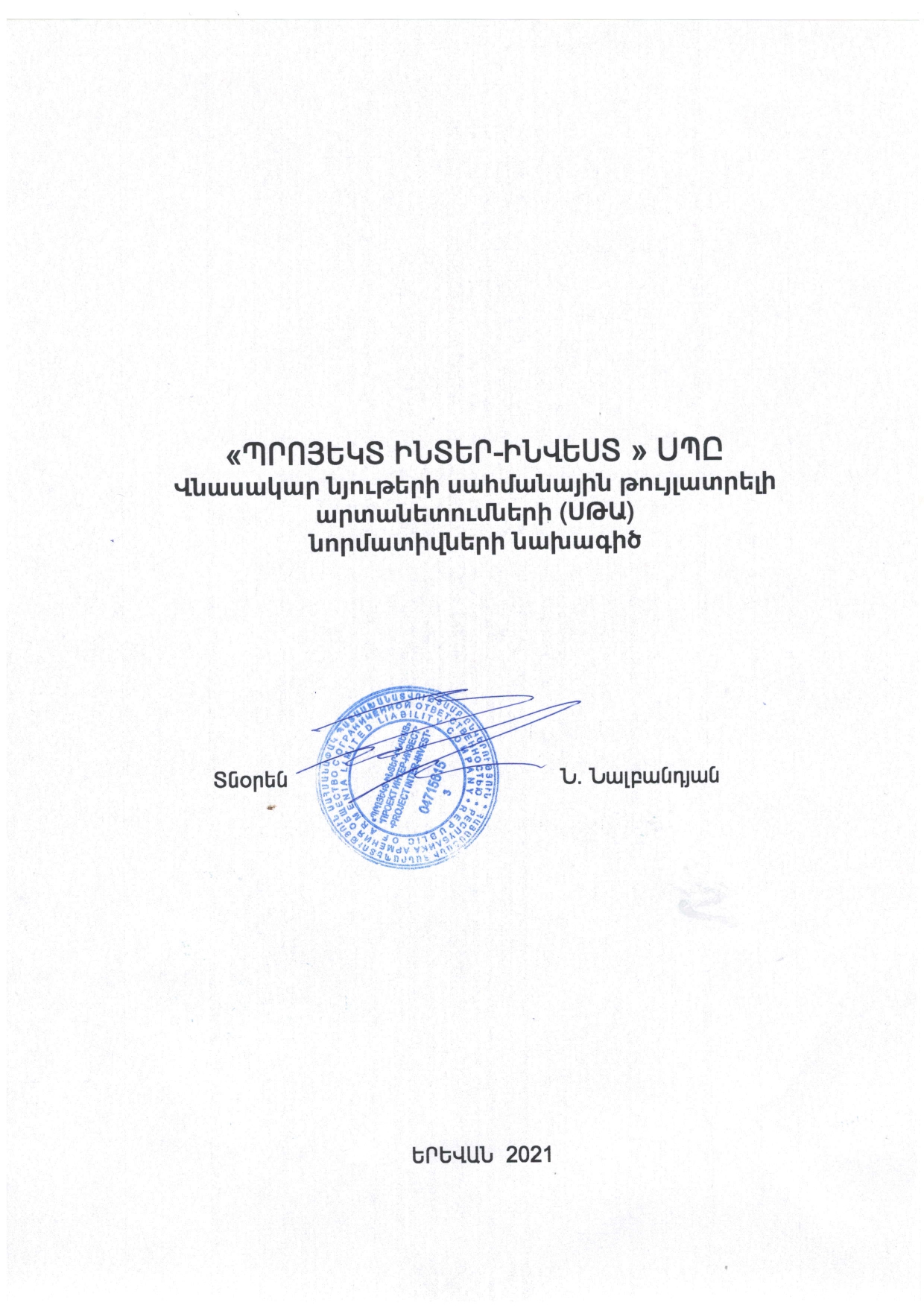 Î³ï³ñáÕÝ»ñÇ ó³ÝÏÁ     ¿ÏáÉá· ÷áñÓ³·»ï                                     Ø. ²í¹³ÉÛ³ÝÐ³Ù³Ï³ñ·ã³ÛÇÝ                                        Ñ³ßí³ñÏ                                                     ².Ê³ã³ïñÛ³Ý²Üàî²òÆ²êáõÛÝ Ý³Ë³·ÍáõÙ áõëáõÙÝ³ëÇñí»É »Ý  §äñáÛ»Ïï ÆÝï»ñ-ÆÝí»ëï¦ êäÀ ³ñï³Ý»ïáõÙÝ»ñÁ` ÙÃÝáÉáñïÝ ³ÕïáïáÕ íÝ³ë³Ï³ñ ÝÛáõÃ»ñÇ ë³ÑÙ³Ý³ÛÇÝ ÃáõÛÉ³ïñ»ÉÇ ³ñï³Ý»ïáõÙÝ»ñÁ Ùß³Ï»Éáõ Ýå³ï³Ïáí: êÂ² ÝáñÙ³íáñÙ³Ý ³ßË³ï³ÝùÝ»ñÇ ³ÝóÏ³óÙ³Ý Ñ³Ù³ñ ÑÇÙù  է Ñ³Ý¹Çë³ó»É ÐÐ Ï³é³í³ñáõÃÛ³Ý 27.12.2012 Ã. № 1673-Ü “ØÃÝáÉáñï³ÛÇÝ û¹Ý ³ÕïáïáÕ ÝÛáõÃ»ñÇ ë³ÑÙ³Ý³ÛÇÝ ÃáõÛÉ³ïñ»ÉÇ ³ñï³Ý»ïáõÙÝ»ñÇ ÝáñÙ³ïÇíÝ»ñÇ Ùß³ÏÙ³Ý áõ Ñ³ëï³ïÙ³Ý Ï³ñ·Á ë³ÑÙ³Ý»Éáõ ¨ Ð³Û³ëï³ÝÇ Ð³Ýñ³å»ïáõÃÛ³Ý Ï³é³í³ñáõÃÛ³Ý 1999 Ãí³Ï³ÝÇ Ù³ñïÇ 30-Ç N 192 ¨ 2008 Ãí³Ï³ÝÇ û·áëïáëÇ 21-Ç N 953-Ü áñáßáõÙÝ»ñÝ áõÅÁ Ïáñóñ³Í ×³Ý³ã»Éáõ Ù³ëÇÝ” ¨   ՀՀ կառավարության  23.01.2020թ. <<Հայաստանի Հանրապետության կառավարության 2012 թվականի դեկտեմբերի 27-ի N 1673-Ն որոշման մեջ փոփոխություններ եվ լրացումներ կատարելու մասին>>  N 62-Ն  áñáßáõÙÝ»ñÁ:êÂ² -Ý ·Çï³-ï»ËÝÇÏ³Ï³Ý ÝáñÙ³ïÇí ¿, áñÁ Ñ³ëï³ïíáõÙ ¿ Ûáõñ³ù³ÝãÛáõñ ³ÕµÛáõñÇ ¨ ³ñï³Ý»ïíáÕ Ûáõñ³ù³ÝãÛáõñ ÝÛáõÃÇ Ñ³Ù³ñ, Ó»éÝ³ñÏáõÃÛáõÝÝ»ñÇ ³ñï³¹ñ³Ï³Ý ·áñÍáõÝ»áõÃÛ³Ý íÝ³ë³Ï³ñ ³½¹»óáõÃÛáõÝÁ ßñç³Ï³ ÙÇç³í³ÛñÇ íñ³ ë³ÑÙ³Ý³÷³Ï»Éáõ Ýå³ï³Ïáí:²ßË³ï³ÝùáõÙ Ç ÙÇ »Ý µ»ñí»É Ó»éÝ³ñÏáõÃÛ³Ý áñå»ë ÙÃÝáÉáñïÝ ³ÕïáïáÕ ³ÕµÛáõñÇ ³ñï³Ý»ïáõÙÝ»ñÇ áñ³Ï³Ï³Ý ¨ ù³Ý³Ï³Ï³Ý µÝáõÃ³·ñ»ñÁ:Ü»ñÏ³ ³ßË³ï³ÝùáõÙ µ»ñí³Í »Ý ³ÕµÛáõñÝ»ñÇ ë³ÝÇï³ñ³-ï»ËÝÇÏ³Ï³Ý Ñ»ï³½áïÙ³Ý, ï»ùëï³ÛÇÝ, ³ÕÛáõë³Ï³ÛÇÝ, ïíÛ³ÉÝ»ñ: Î³ï³ñí³Í ¿ ÙÃÝáÉáñïÝ ³ÕïáïáÕ ÝÛáõÃ»ñÇ óñÙ³Ý Ñ³ßí³ñÏÁ: ²ÛÅÙ Ó»éÝ³ñÏáõÃÛáõÝÝ  áõÝÇ 1 ³ñï³¹ñ³Ññ³å³ñ³Ï, ÙÃÝáÉáñïÝ ³ÕïáïáÕ ·áñÍáÕ 5 ËÙµ³íáñí³Í ³ÕµÛáõñ: Î³½Ù³Ï»ñåáõÃÛáõÝÁ µÝáõÃ³·ñíáõÙ ¿ áñå»ë ³é³ç³ï³ñ Å³Ù³Ý³Ï³ÏÇó ï»ËÝáÉá·Ç³ áõÝ»óáÕ ¨ Å³Ù³Ý³Ï³ÏÇó ï»ËÝáÉá·Ç³Ï³Ý ë³ñù³íáñáõÙÝ»ñÇ û·ÝáõÃÛ³Ùµ áñ³ÏÛ³É ³ñï³¹ñ³Ýù ÃáÕ³ñÏáÕ ïÝï»ëí³ñáÕ ëáõµÛ»Ïï: Øáï³Ï³ ï³ñÇÝ»ñÇ ÁÝÃ³óùáõÙ Ó»éÝ³ñÏáõÃÛ³Ý ÁÝ¹É³ÛÝáõÙ, í»ñ³½ÇÝáõÙ, í»ñ³åñáýÇÉ³íáñáõÙ, ï»ËÝáÉá·Ç³Ï³Ý Í³í³ÉÝ»ñÇ ÷á÷áËáõÃÛáõÝÝ»ñ ã»Ý ëå³ëíáõÙ: ¶³½³ ¨ ÷áß»áñëÙ³Ý ë³ñù»ñÇ ï»Õ³¹ñÙ³Ý ³ÝÑñ³Å»ßïáõÃÛáõÝ ãÏ³:Î³½Ù³Ï»ñåáõÃÛ³Ý ³ñï³Ý»ïáõÙÝ»ñÁ ã»Ý ·»ñ³½³ÝóáõÙ íÝ³ë³Ï³ñ ÝÛáõÃ»ñÇ Ñ³Ù³ñ ë³ÑÙ³Ýí³Í ã³÷³ÝÇßÝ»ñÁ, ³Û¹ å³ï×³éáí ³ñï³Ý»ïáõÙÝ»ñÇ ù³Ý³ÏÝ Çç»óÝáÕ ÙÇçáó³éáõÙÝ»ñÇ åÉ³Ý ãÇ Ý³Ë³ï»ëíáõÙ: ²ÕïáïáÕ ÝÛáõÃ»ñÇ ·»ïÝ³Ù»ñÓ ËïáõÃÛáõÝÝ»ñÁ, ³Û¹ ÃíáõÙ ýáÝáí Ñ³ßí³ñÏ³Í, ã»Ý ·»ñ³½³ÝóáõÙ Ñ³Ù³å³ï³ëË³Ý ÝÛáõÃ»ñÇ êÂÊ, ³Û¹ å³ï×³éáí ³ÝÑñ³Å»ßï ÙÇçáó³éáõÙÝ»ñ ã»Ý Ý³Ë³ï»ëí³Í: Î³½Ù³Ï»ñåáõÃÛáõÝáõÙ ³ñï³Ý»ïíáõÙ »Ý` ³ÍË³ÍÝÇ ûùëÇ¹` 31.2335 ï/ï³ñÇ, ³½áïÇ ûùëÇ¹Ý»ñ` 6.2054 ï/ï³ñÇ, Ù»Ã³Ý` 135.005 ï/ï³ñÇ, ³ÙáÝÇ³Ï` 100.2 ï/ï³ñÇ, Ï³Ëí³Í Ù³ëÝÇÏÝ»ñ/Ñ³ó³Ñ³ïÇÏÇ ÷áßÇ/ 13.38 ï/ï³ñÇ ·áõÙ³ñ³ÛÇÝ Ñ³ïÏáõÃÛ³Ùµ ÝÛáõÃ»ñÁ ¨ ½³ñÏ³ÛÇÝ ³ñï³Ý»ïáõÙÝ»ñÁ µ³ó³Ï³ÛáõÙ »Ý:Þñç³Ï³ ÙÇç³í³ÛñÇÝ Ñ³ëóíáÕ ïÝï»ë³Ï³Ý íÝ³ëÇ Ù»ÍáõÃÛáõÝÁ Ï³½ÙáõÙ ¿ 4001379.2 ¹ñ³ÙÜÛáõÃ»ñÇ  êÂ²  ÝáñÙ³ïÇíÝ»ñÇÝ Ñ³ëÝ»Éáõ Å³ÙÏ»ïÝ»ñÁ  2021 Ãí³Ï³ÝÝ ¿:  Î³½Ù³Ï»ñåáõÃÛ³Ý ÏáÕÙÇó ³ñï³Ý»ïáõÙÝ»ñÇ Ñ»ï¨³Ýùáí ßñç³Ï³ ÙÇç³í³ÛñÇÝ Ñ³ëóí»ÉÇù íÝ³ëÇ Ù»ÍáõÃÛáõÝÁ Ñ³ßí³ñÏí»É ¿ ÐÐ Ï³é³í³ñáõÃÛ³Ý  2005 Ãí³Ï³ÝÇ ÑáõÝí³ñÇ 25-Ç N 91-Ü  áñáßÙ³Ý Ñ³Ù³Ó³ÛÝ: ò³ÝÏ³ó³Í ³ñï³Ý»ïÙ³Ý ³ÕµÛáõñÇ Ñ³Ù³ñ Ñ³ëóí³Í ïÝï»ë³Ï³Ý íÝ³ëÁ áñáßíáõÙ ¿ Ñ»ï¨Û³É µ³Ý³Ó¨áí` ² = Þ· öò ∑ ìi  øi áñï»Õª²-Ý ³½¹»óáõÃÛáõÝÝ ¿, ³ñï³Ñ³Ûïí³Í Ð³Û³ëï³ÝÇ Ð³Ýñ³å»ïáõÃÛ³Ý ¹ñ³ÙÝ»ñáí,Þ· -Ý ³ÕïáïáÕ ³ÕµÛáõñÇ ßñç³å³ïÇ (³ÏïÇí ³ÕïáïÙ³Ý ·áïáõ) µÝáõÃ³·ÇñÝ     ³ñï³Ñ³ÛïáÕ ·áñÍ³ÏÇóÝ ¿, áñÇ ³ñÅ»ùÁ Ñ³í³ë³ñ ¿ 4ì i –Ý i-ñ¹ ÝÛáõÃÇ Ñ³Ù»Ù³ï³Ï³Ý íÝ³ë³Ï³ñáõÃÛáõÝÝ ³ñï³Ñ³ÛïáÕ Ù»ÍáõÃÛáõÝÝ ¿,  øi –Ý ïíÛ³É (i-ñ¹) ÝÛáõÃÇ ³ñï³Ý»ïáõÙÝ»ñÇ ù³Ý³ÏÇ Ñ»ï Ï³åí³Í ·áñÍ³ÏÇóÝ ¿öò –Ý ÷áË³¹ñÙ³Ý óáõó³ÝÇßÝ ¿, öò  = 1000 դրամ øi  ·áñÍ³ÏÇóÁ áñáßíáõÙ ¿ Ñ»ï¨Û³É µ³Ý³Ó¨áí`øi=գ (3 î² i – 2 êÂ²i)áñï»Õ`êÂ² i –Ý i-ñ¹ ÝÛáõÃÇ ë³ÑÙ³Ý³ÛÇÝ ÃáõÛÉ³ïñ»ÉÇ ï³ñ»Ï³Ý ³ñï³Ý»ïÙ³Ý ù³Ý³ÏÝ ¿` ïáÝÝ³Ý»ñáí,î² i –ն- i-ñ¹ ÝÛáõÃÇ  ï³ñ»Ï³Ý ÷³ëï³óÇ ³ñï³Ý»ïáõÙÝ»ñÝ ¿` ïáÝÝ³Ý»ñáí£գ=1` ³Ýß³ñÅ ³ÕµÛáõñÝ»ñÇ Ñ³Ù³ñÞ· =4, öò = 1000 ¹ñ³Ù  îÝï»ë³Ï³Ý íÝ³ëÁ Ñ³ßí³ñÏí»É ¿  Áëï Ï³½Ù³Ï»ñåáõÃÛáõÝáõÙ ³ñï³Ý»ïíáÕ ÝÛáõÃ»ñÇ Ñ»ï¨Û³É ã³÷³ù³Ý³ÏÝ»ñÇ`  ³ÍË³ÍÝÇ ûùëÇ¹` 14.419 ï/ï³ñÇ, ³½áïÇ ûùëÇ¹Ý»ñ` 2.402 ï/ï³ñÇ, Ù»Ã³Ý` 195.6ï/ï³ñÇ, ³ÙáÝÇ³Ï`300ï/ï³ñÇ, Ï³Ëí³Í Ù³ëÝÇÏÝ»ñ /Ñ³ó³Ñ³ïÇÏÇ ÷áßÇ/1.62ï/ï³ñÇ³ÍË³ÍÝÇ ûùëÇ¹`  31.2335ï/ï³ñÇ ,íÝ³ë³Ï³ñáõÃÛ³Ý ·áñÍ³ÏÇóÁ` 3² = 4  10001 (3 x  31.2335- 2.  31.2335) = 4000 31.2335= 124934¹ñ³Ù³½áïÇ ûùëÇ¹Ý»ñ` 6.2054ï/ï³ñÇ,íÝ³ë³Ï³ñáõÃÛ³Ý ·áñÍ³ÏÇóÁ`12.5² = 4  1000 12.5 (3 x  6.2054- 2.  6.2054) = 50000  6.2054  = 310270¹ñ³ÙÙ»Ã³Ý `  135.005 ï/ï³ñÇ, íÝ³ë³Ï³ñáõÃÛ³Ý ·áñÍ³ÏÇóÁ` 3.16  ²= 4  1000 3.16 (3 x  135.005 - 2.  135.005) = 12640  135.005 = 1706463.2¹ñ³Ù³ÙáÝÇ³Ï` 100.2 ï/ï³ñÇ ,íÝ³ë³Ï³ñáõÃÛ³Ý ·áñÍ³ÏÇóÁ` 4.64    ²= 4  1000 4.64 (3 x  100.2- 2.  100.2) = 18560 100.2= 1859712¹ñ³ÙÐ³ó³Ñ³ïÇÏÇ ÷áßáõ Ñ³Ù³ñ íÝ³ë³Ï³ñáõÃÛ³Ý ·áñÍ³ÏÇó áñáßí³Í ã¿:ÁÝ¹³Ù»ÝÁ`4001379.2 ¹ñ³Ùîñ³Ù³¹ñí³Í ³ñï³Ý»ïÙ³Ý ã³÷³ù³Ý³ÏÝ»ñÁ ÙÝáõÙ »Ý áõÅÇ Ù»ç, ù³ÝÇ ¹»é  ³ÕïáïÙ³Ý ³Ýß³ñÅ ³ÕµÛáõñÝ»ñÇ ¨ ³ÕïáïáÕ ÝÛáõÃ»ñÇ Ù³ëáí ù³Ý³Ï³Ï³Ý Ï³Ù áñ³Ï³Ï³Ý ÷á÷áËáõÃÛáõÝÝ»ñ ï»ÕÇ ã»Ý áõÝ»ó»É,  ÇÝãå»ë Ý³¨ ïíÛ³É ÝÛáõÃ»ñáí ýáÝ³ÛÇÝ ·»ñÝáñÙ³ïÇí³ÛÇÝ ³Õ-ïáïí³ÍáõÃÛáõÝ ãÇ ³é³ç³ó»É: üáÝ³ÛÇÝ ·»ñÝáñÙ³ïÇí³ÛÇÝ ³Õïáïí³ÍáõÃÛ³Ý ³é³ç³ó-Ù³Ý Ñ»ï Ï³åí³Í ³ñï³Ý»ïÙ³Ý ã³÷³ù³Ý³ÏÝ»ñÁ í»ñ³Ý³ÛíáõÙ »Ý ïñ³Ù³¹ñÙ³Ý å³-ÑÇó 5 ï³ñí³ÝÇó áã ßáõï:´àì²Ü¸²ÎàôÂÚàôÜÀÜ¸Ð²Üàôð îºÔºÎàôÂÚàôÜÜºð§äñáÛ»Ïï ÆÝï»ñ-ÆÝí»ëï¦ êäÀ ³ñï³¹ñ³Ï³Ý ·áñÍáõÝ»áõÃÛáõÝÁ Ý³Ë³ï»ëí³Í ¿  ³Í³Ý Ñ³í»ñÇ µáõÍÙ³Ý, ³×»óÙ³Ý  ³ßË³ï³ÝùÝ»ñ Ï³ï³ñ»Éáõ ¨ Óí³ÙÃ»ñù ëï³Ý³Éáõ  Ñ³Ù³ñ,·áñÍáõÙ ¿ 1970-³Ï³Ý Ãí³Ï³ÝÝ»ñÇó£  ÀÝÏ»ñáõÃÛáõÝÁ ·ïÝíáõÙ ¿ ÞÇñ³ÏÇ  Ù³ñ½Ç ´³Û³Ý¹áõñ  ·ÛáõÕÇ í»ñçÝ³Ù³ëÇ ³½³ï ï³ñ³ÍùáõÙ Ù»Ï ³ñï³¹ñ³Ññ³å³ñ³ÏÇ íñ³, ³ÛÉ ³ñï³¹ñ³Ï³Ý Ï³½Ù³Ï»ñåáõÃÛáõÝÝ»ñÇ ë³ÑÙ³Ý³ÏÇó ã¿: Þñç³Ï³ÛùáõÙ Ñ³Ý·ëïÛ³Ý ·áïÇÝ»ñ, Ù³ÝÏ³å³ñï»½Ý»ñ, ¹åñáóÝ»ñ, µáõÅÑ³ëï³ïáõÃÛáõÝÝ»ñ, í³ñ»É³ÑáÕ»ñ ãÏ³Ý , µÝ³Ï»ÉÇ ·áïáõó Ñ»éáõ ¿ 2ÏÙ:ä»ï³Ï³Ý é»·ÇëïñáõÙ ·ñ³Ýóí»É ¿  38.110.01301 , Ñ³Ù³ñáí, 21.03.2002թÐ³ëó»Ý ¿`    Իրավաբանական-  ՀՀ, Îáï³ÛùÇ   մարզ, գ. Üáñ-¶»ÕÇ,ü.Â¨áëÛ³Ý ÷áÕ., 105ßÇÝáõÃÛáõÝ   Գործունեության  վայրի-  ÞÇñ³ÏÇ  մարզ, գ. ´³Û³Ý¹áõñ,ՕՊՕ-Ç Ñ³ßí³ñÏÁ   Ð³Ù³Ó³ÛÝ ÐÐ Ï³é³í³ñáõÃÛ³Ý 2012Ã. ¹»Ïï»Ùµ»ñÇ 27-Ç N1673-Ü áñáßÙ³Ý  2-ñ¹ Ï»ïÇ 3-ñ¹ »ÝÃ³Ï»ïÇ` êÂ² ÝáñÙ³ïÇíÝ»ñÇ Ý³Ë³գÇÍ Ï³½ÙíáõÙ ¿ ³ÛÝ ïÝï»ë³í³ñáÕ ëáõµÛ»ÏïÝ»ñÇ Ñ³Ù³ñ, áñáÝù áõÝ»Ý ³ñï³Ý»ïÙ³Ý ³ÛÝåÇëÇ ³ÕµÛáõñÝ»ñ, áñáÝó ³ñï³Ý»ïáõÙÝ»ñÇ ³é³í»É³·áõÛÝ Ý³Ë³·Í³ÛÇÝ óáõó³ÝÇßÝ»ñÇ ÑÇÙ³Ý íñ³ Ñ³ßí³ñÏí³Í úäú-Ý Ù»Ï ï³ñáõÙ ·»ñ³½³ÝóáõÙ ¿ »ñÏáõ ÙÇÉÇ³ñ¹ Ù3 ã³÷³ÝÇßÁ, Ï³Ù í³ÛñÏÛ³ÝáõÙ ·»ñ³½³ÝóáõÙ ¿ 2000 Ù3 ã³÷³ÝÇßÁ:ú¹Ç å³Ñ³ÝçíáÕ û·ï³·áñÍáõÙÁ (úäú) Ù»Ï ï³ñáõÙ Ï³Ù Ù»Ï í³ñÏÛ³ÝáõÙ Ñ³ßí³ñÏíáõÙ ¿ Ñ»ï¨Û³É µ³Ý³Ó¨áí՝áñï»Õ`²i-Ý-  Ûáõñ³ù³ÝãÛáõñi-ñ¹ ÝÛáõÃÇ ³é³í»É³·áõÛÝ ³ñï³Ý»ïáõÙÝ ¿ Ñ³Ù³å³ï³ëË³Ý³µ³ñ Ù»Ï ï³ñáõÙ Ï³Ù í³ñÏÛ³ÝáõÙ Áëï ï»ËÝáÉá·Ç³Ï³Ý é»·É³Ù»ÝïÇ (Ù·/ï³ñÇ Ï³Ù Ù·/íñÏ),êÂÎ i     - i- ñ¹ ÝÛáõÃÇ Ñ³Ù³å³ï³ëË³Ý³µ³ñ ÙÇçÇÝ ûñ³Ï³Ý Ï³Ù ³é³í»É³·áõÛÝ ÙÇ³Ýí³· ë³ÑÙ³Ý³ÛÇÝ ÃáõÛÉ³ïñ»ÉÇ ËïáõÃÛáõÝÝ ¿ (Ù·/ Ù3):Î³½Ù³Ï»ñåáõÃÛáõÝáõÙ ³ñï³Ý»ïíáõÙ »Ý` ³ÍË³ÍÝÇ ûùëÇ¹` 31.2335 ï/ï³ñÇ, ÙÇçÇÝ ûñ³Ï³Ý êÂÎ` 3 Ù·/Ù3 , ³½áïÇ ûùëÇ¹Ý»ñ`6.2054ï/ï³ñÇ, ÙÇçÇÝ ûñ³Ï³Ý êÂÎ` 0.04 Ù·/Ù3  Ù»Ã³Ý` 135.005ï/ï³ñÇ, ÙÇçÇÝ ûñ³Ï³Ý êÂÎ ` 50Ù·/Ù3 ³ÙáÝÇ³Ï` 100.2ï/ï³ñÇ,ÙÇçÇÝ ûñ³Ï³Ý êÂÎ` 0.04Ù·/Ù3  Ï³Ëí³Í Ù³ëÝÇÏÝ»ñª 13.38ï/ï³ñÇ, ÙÇçÇÝ ûñ³Ï³Ý êÂÎª 0.15 Ù·/Ù3ՕՊՕ= (31.2335 x  109 ) : 3 + (6.2054 x  109) : 0.04 + (135.005 x 109) : 50+ (100.2 x  109) : 0.04++ ( 13.38 x  109) : 0.15 = 2762.4 ÙÉñ¹.Ù3/ï³ñÇ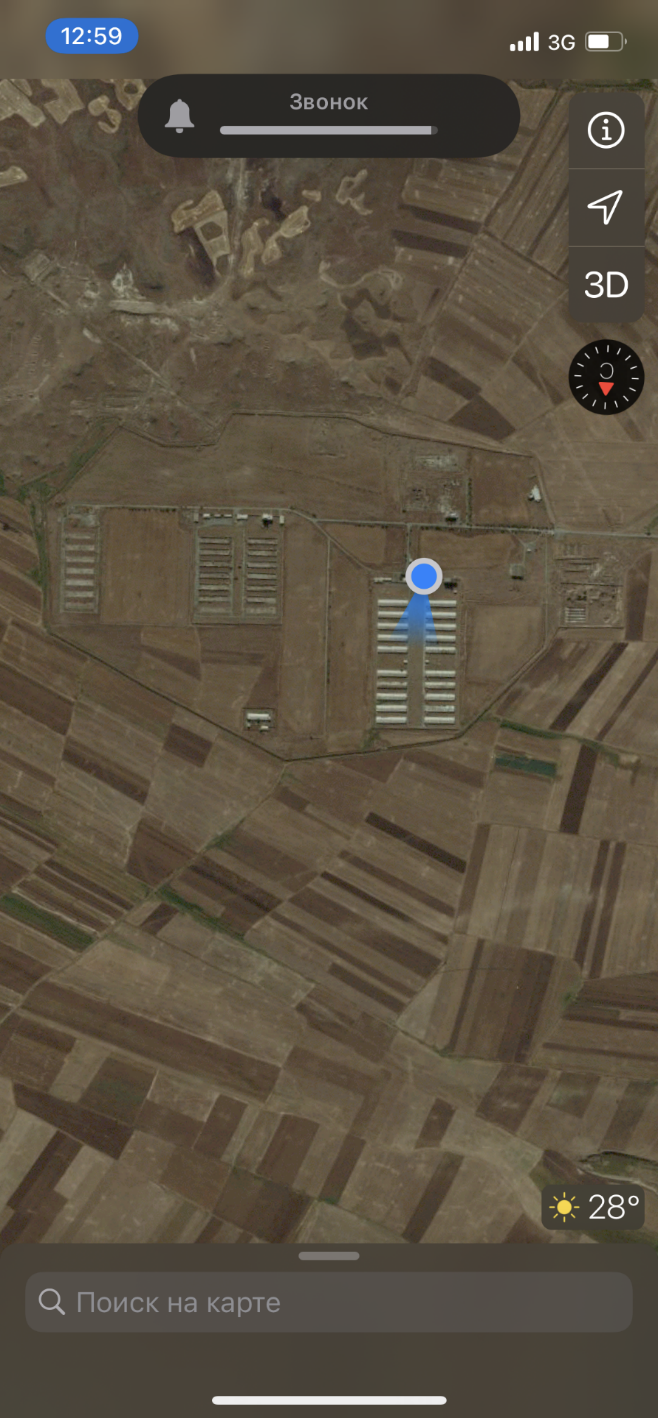 ³ÀÜÎºðàôÂÚ²Ü ´ÜàôÂ¶ÆðÜ àðäºê ØÂÜàÈàðîÜ ²ÔîàîàÔ ²Ô´ÚàôðÀÝÏ»ñáõÃÛ³Ý ³ñï³¹ñ³Ï³Ý ·áñÍáõÝ»áõÃÛáõÝÁ Ý³Ë³ï»ëí³Í ¿ ³Í³Ý  Ñ³í»ñÇ µáõÍÙ³Ý, ³×»óÙ³Ý ³ßË³ï³ÝùÝ»ñ Ï³ï³ñ»Éáõ ¨ Óí³ÙÃ»ñù ³ñï³¹ñ»Éáõ Ñ³Ù³ñ £ Î³½Ù³Ï»ñåáõÃÛáõÝÁ µÝáõÃ³·ñíáõÙ ¿ áñå»ë ³é³ç³ï³ñ Å³Ù³Ý³Ï³ÏÇó ï»ËÝáÉá·Ç³ áõÝ»óáÕ ¨ Å³Ù³Ý³Ï³ÏÇó ï»ËÝáÉá·Ç³Ï³Ý ë³ñù³íáñáõÙÝ»ñÇ û·ÝáõÃÛ³Ùµ áñ³ÏÛ³É ³ñï³¹ñ³Ýù ÃáÕ³ñÏáÕ ïÝï»ëí³ñáÕ ëáõµÛ»Ïï:ÀÝÏ»ñáõÃÛáõÝÝ  áõÝÇ Ñ»ï¨Û³É ï»Õ³Ù³ë»ñÁ.1.Î»ñÇ å³ïñ³ëïÙ³Ý ï»Õ³Ù³ëՏարեկան պատրաստվում է մոտ 25000տ կեր, հիմնական կերաբաղադրամասերը`ցորեն, եգիպտացորեÝ, արևածաղկի քուսպ:ÐáõÙùÁ Ù³Ýñ»óíáõÙ ¿ ÷³Ï Ñ³³ÙÏ³ñ·áí ³ßË³ïáÕ ³Õ³óÝ»ñáõÙ ¨ µ»éÝ³íáñíáõÙ¿ µáõÏ»ñÝ»ñÇ Ù»ç/³ÕµÛáõñ N1/2. ÂéãÝ³ÝáóÝ»ñ`20 Ñ³ï, 16 Ñ³í³Ýáó, 4 ×ï³ÝáóÂéãÝ³ÝáóÝ»ñáõÙ Ùßï³å»ë å³ÑíáõÙ ¿ 668000 ·ÉáõË ÃéãáõÝ/: ÂéãáõÝÝ»ñÇ ³×»óÙ³Ý ÁÝÃ³óùáõÙ ³é³ç³óáÕ Ù»Ã³ÝÇ ¨ ³ÙáÝÇ³ÏÇ ù³Ý³ÏÁ Ñ³ßí³ñÏí»É ¿ Áëï CORINAIR  »íñáå³Ï³Ý Ù»Ãá¹ÇÏ³ÛáõÙ ³é³ç³ñÏíáÕ ·áñÍ³ÏÇóÝ»ñÇ`Ù»Ã³Ý`ï³ù ³ÙÇëÝ»ñÇÝ 0.117Ï·/ï³ñÇ/·ÉáõË, óáõñï ³ÙÇëÝ»ñÇÝ`0.0786Ï·/ï³ñÇ /·ÉáõË,í»ñóí»É ¿ ï³ù ¨ óáõñï ³ÙÇëÝ»ñÇ ÙÇçÇÝÁª 0.0978 Ï·/ï³ñÇ/·ÉáõË³ÙáÝÇ³Ï` 0.15 Ï·/ï³ñÇ /·ÉáõË  ÂéãÝ³ÝáóÝ»ñáõÙ ï»Õ³¹ñí³Í »Ý û¹³÷áËÇãÝ»ñ,Ûáõñ³ù³ÝãÛáõñáõÙ Ù»Ï Ñ³ï1Ù ïñ³Ù³·Íáí, áñáÝóÇó ³ñï³Ý»ïíáõÙ »Ý ÃéãÝ³ÕµÇó  ³ñï³½³ïíáÕ ³ÙáÝÇ³ÏÁ ¨ Ù»Ã³ÝÁ: ø³ÝÇ áñ µáÉáñ ÃãÝ³ÝáóÝ»ñáõÙ ï»Õ³¹ñí³Í û¹³÷áËÇãÝ»ñÁ ÙÇ³ï»ë³Ï »Ý ¹ñ³Ýù ËÙµ³íáñí»É »Ý áñå»ë ³ñï³Ý»ïÙ³Ý 1 ³ÕµÛáõñ /³ÕµÛáõñ N2:/  ÂéãÝ³ÝáóÝ»ñáõÙ ï»Õ³¹ñí³Í »Ý Ý³¨ Ý»ñÑáë û¹³÷áËÇãÝ»ñ:.ÂéãÝ³ÝáóÝ»ñÁ óáõñï ³ÙÇëÝ»ñÇÝ ç»éáõó»Éáõ Ñ³Ù³ñ ·áñÍáõÙ »Ý 40Ñ³ï ·»Ý»ñ³ïáñÝ»ñª 2-³Ï³Ý Ûáõñ³ù³ÝãÛáõñáõÙ, ï»Õ³¹ñí³Í »Ý Ý³¨ 2-³Ï³Ý ÍËÝ»ÉáõÛ½Ý»ñ 6Ù µ³ñÓñáõÃ³Ùµ ¨  0.3Ù ïñ³Ù³·Íáí:¶»Ý»ñ³ïáñÝ»ñÝ  ³ßË³ïáõÙ »Ý µÝ³Ï³Ý ·³½áí; 16 Ñ³í³ÝáóÝ»ñáõÙ óáõñï »Õ³Ý³ÏÇÝ ·»Ý»ñ³ïáñÝ»ñÝ ³ÝÁÝ¹Ñ³ï ³ßË³ïáõÙ »Ý Ñ³çáñ¹³µ³ñ 25Ù3/Å³Ù Í³Ëëáí 153 ûñ, 24 Å³Ùáí, å³Ñ»ëï³ÛÇÝ í³é»ÉÇù Ý³Ë³ï»ëí³Í ã¿: ·³½Ç  ï³ñ»Ï³Ý Í³ËëÁ Ï³½ÙáõÙ ¿  1468800Ù3: âáñë  ×ï³ÝáóÝ»ñáõÙ 1 ³ÙÇë /720Å³Ù/ 2 ·»Ý»ñ³ïáñÝ»ñÝ ³ßË³ïáõÙ »Ý ÙÇ³ժաÙ³Ý³Ï, ÇëÏ 11 ³ÙÇëª 8040Å³Ù, ³ßË³ïáõÙ »Ý  Ñ³çáñ¹³µ³ñ, ÙÇÝã¨ Ñ³ÝÓÝ³ñ³ñí³Í ç»ñÙ³ëïÇ×³ÝÇÝ Ñ³ëÝ»Á : ¶³½Ç ï³ñ»Ï³Ý Í³ËëÁ Ï³½ÙáõÙ ¿ 948000 Ù3:¶³½Ç ÁÝ¹Ñ³Ýáõñ Í³ËëÁ ÃéãÝ³ÝáóÝ»ñÇ ç»éáõóÙ³Ý Ñ³Ù³ñª 2416800 Ù3¶»Ý»ñ³ïáñÝ»ñÇ ³ßË³ï³ÝùÇ Ñ»ï¨³Ýùáí ³é³ç³ó³Í ³ÍË³ÍÝÇ ¨ ³½áïÇ  ûùëÇ¹Ý»ñÁ Ñ³ßí³ñÏí³Í »Ý áñå»ë ËÙµ³íáñí³Í ³ÕµÛáõñÇó  ³ñï³Ý»ïíáÕ íÝ³ë³Ï³ñ ÝÛáõÃ»ñ  12.9Ï·/ 1000Ù3·³½ ¨ 2.15Ï·/1000Ù3·³½ ·áñÍ³ÏÇóÝ»ñáí:/³³ÕµÛáõñ N3/ÂéãÝ³ÝáóÝ»ñÁ Ù³ùñ»ÉÇë, ÃéãÝ³ÕµÁ Ñ»é³óíáõÙ ÁÝÏ»ñáõÃÛ³Ý ï³ñ³ÍùáõÙ ·ïíáÕ 7 ³Ýçñ³Ã³÷³Ýó Ñáñ»ñÇ Ù»ç ¨ Ïáõï³ÏíáõÙ Ñ»ï³·³ Ùß³ÏÙ³Ý Ñ³Ù³ñ: ²ÙáÝÇ³ÏÁ 1 ûñÇó í»ñ³ÍíáõÙ ¿ NH4 ÇáÝÇ, ÇëÏ Ù»Ã³ÝÇ å³ñáõÝ³ÏáõÃÛáõÝÁ Ï³½ÙáõÙ ¿ ÙÇçÇÝáõÙ 65 ïáÏáë Ï³Ù 82.5ï /³ÕµÛáõñ N:4/ì³ñã³Ï³Ý ß»ÝùáõÙ  ·áñÍáõÙ ¿ 3 Ñ³ï ·³½áí ³ßË³ïáÕ çñ³ï³ù³óáõóÇã Ï³Ãë³` ï³ù çñ³Ù³ï³Ï³ñÙ³Ý Ñ³Ù³ñ: ¶³½Ç ï³ñ»Ï³Ý Í³ËëÁ` 4380 Ù3 , áñáÝó ËáÕáí³ÏÝ»ñÁ ÙÇ³íáñí»É »Ý áñå»ë 1 ³ÕµÛáõñ: ¶³½Ç ³ÛñÙ³Ý ³ñ¹ÛáõÝùáõÙ ³ñï³Ý»ïíáÕ ³ÍË³ÍÝÇ ¨ ³½áïÇ ûùëÇ¹Ý»ñÇ Ñ³ßí³ñÏÁ Ï³ï³ñí»É ¿ 12.9Ï·/1000 Ù3·³½ ¨ 2.15Ï·/1000 Ù3·³½ ·áñÍ³ÏÇóÝ»ñáí:Î³½Ù³Ï»ñåáõÃÛáõÝÁ µÝáõÃ³·ñíáõÙ ¿ áñå»ë ³é³ç³ï³ñ Å³Ù³Ý³Ï³ÏÇó ï»ËÝáÉá·Ç³ áõÝ»óáÕ ¨ Å³Ù³Ý³Ï³ÏÇó ï»ËÝáÉá·Ç³Ï³Ý ë³ñù³íáñáõÙÝ»ñÇ û·ÝáõÃÛ³Ùµ áñ³ÏÛ³É ³ñï³¹ñ³Ýù ÃáÕ³ñÏáÕ ïÝï»ëí³ñáÕ ëáõµÛ»Ïï: ¶³½³ ¨ ÷áß»áñëÇã ë³ñù»ñÇ ÏÇñ³éÙ³Ý ³ÝÑñ³Å»ßïáõÃÛáõÝ ãÏ³:Øáï³Ï³ ï³ñÇÝ»ñÇ ÁÝÃ³óùáõÙ Ó»éÝ³ñÏáõÃÛ³Ý ÁÝ¹É³ÛÝáõÙ, í»ñ³½ÇÝáõÙ, í»ñ³åñáýÇÉ³íáñáõÙ, ï»ËÝáÉá·Ç³Ï³Ý Í³í³ÉÝ»ñÇ ÷á÷áËáõÃÛáõÝÝ»ñ ã»Ý ëå³ëíáõÙ, Ñ»ï¨³å»ë` ³ÕÛáõë³Ï 3 –Ç Ñ»é³ÝÏ³ñ ëÛáõÝÛ³ÏÁ ãÇ Éñ³óí»É: î»ËÝáÉá·Ç³Ï³Ý ë³ñù³íáñáõÙÝ»ñÇ ù³Ý³ÏÁ, ³ñï³Ý»ïÙ³Ý ³ÕµÛáõñÝ»ñÇ å³ñ³Ù»ïñ»ñÁ, íÝ³ë³Ï³ñ ÝÛáõÃ»ñÇ ³ñï³Ý»ïáõÙÝ»ñÇ ù³Ý³ÏÁ ¨ ï»ë³ÏÁ Ýßí³Í »Ý ³ÕÛáõë³Ï 3 -áõÙ: ØÂÜàÈàðî  ²ðî²ÜºîìàÔ ìÜ²ê²Î²ð ÜÚàôÂºðÆ òàôò²ÎÀ                                                                                          ²ÕÛáõë³Ï 1¶áõÙ³ñ³ÛÇÝ Ñ³ïÏáõÃÛ³Ùµ ËÙµ»ñ ãÏ³Ý ÀÝÏ»ñáõÃÛ³Ý ·áñÍÁÝÃ³óÝ»ñáõÙ ½³ñÏ³ÛÇÝ ³ñï³Ý»ïáõÙÝ»ñ ã»Ý ³é³ç³ÝáõÙ, ³Û¹ ÇëÏ å³ï×³éáí ³ÕÛáõë³Ï 2-Á ãÇ Éñ³óí»É:êÂ² Ð²Þì²ðÎÆ Ð²Ø²ð ²ÜÐð²ÄºÞî ²ÔîàîàÔ ÜÚàôÂºðÆ ä²ð²ØºîðºðÀ³ÕÛáõë³Ï 33-ñ¹ ³ÕÛáõë³ÏÇ ß³ñáõÝ³ÏáõÃÛáõÝÁ3-ñ¹ ³ÕÛáõë³ÏÇ ß³ñáõÝ³ÏáõÃÛáõÝÁ3-ñ¹ ³ÕÛáõë³ÏÇ ß³ñáõÝ³ÏáõÃÛáõÝÁ ՆՎ- Ý»ñÏ³ íÇ×³Ï,  Հ –Ñ»é³ÝÏ³ñØºøºÜ²Ú²Î²Ü Ð²Þì²ðÎÆ ´ÜàôÂ²¶ÆðÀØÃÝáÉáñïáõÙ íÝ³ë³Ï³ñ ÝÛáõÃ»ñÇ óñí³ÍáõÃÛ³Ý Ñ³ßí³ñÏÝ»ñÁ Ï³ï³ñ»Éáõ Ñ³Ù³ñ ×ß·ñïí³Í ¨ áõÕÕí³Í ïíÛ³ÉÝ»ñÇ ÑÇÙ³Ý íñ³ Ï³½Ùí»É »Ý êÂ² Ñ³ßí³ñÏÇ »É³Ï»ï³ÛÇÝ ïíÛ³ÉÝ»ñÁ:ìÝ³ë³Ï³ñ ÝÛáõÃ»ñáí ÙÃÝáÉáñïÇ ³Õïáïí³ÍáõÃÛ³Ý Ñ³ßí³ñÏÁ Ï³ï³ñí»É ¿ §¾ñ³¦ Ù»ù»Ý³Û³Ï³Ý Íñ³·ñáí, ¶»ïÝ³Ù»ñÓ ËïáõÃÛáõÝÝ»ñÇ µ³ßËÙ³Ý áñáßáõÙÁ Ï³ï³ñí»É ¿ 4800 4800Ù ù³é³ÏáõëáõÙ,480Ù ù³ÛÉáí, 90 Ï»ïáõÙ´ÜàôÂ²¶ðºðÀ, òðØ²Ü ä²ÚØ²ÜÜºðÀ àðàÞàÔ ¶àðÌ²ÎÆòÜºðÀòñÙ³Ý å³ÛÙ³ÝÝ»ñÁ áñáßáÕ û¹»ñ¨áõÃ³µ³Ý³Ï³Ý µÝáõÃ³·ñ»ñÁ ¨ ·áñÍ³ÏÇóÝ»ñÁ Ý»ñÏ³Û³óí³Í »Ý ëïáñ¨ µ»ñí³Í ³ÕÛáõë³ÏáõÙ: ê³ÑÙ³Ý³ÛÇÝ ÃáõÛÉ³ïñ»ÉÇ ³é³í»É³·áõÛÝ ÙÇ³Ýí³· ËïáõÃÛáõÝÝ»ñÁ /ÏáÝó»Ýïñ³óÇ³Ý»ñÁ/ í»ñóí³Í »Ý ÐÐ Ï³é³í³ñáõÃÛ³Ý 2006Ã. ÷»ïñí³ñÇ 2-Ç N 160-Ü  áñáßÙ³Ùµ Ñ³ëï³ïí³Í  ó³ÝÏÇó:ԱՂՅՈՒՍԱԿ 4ìÜ²ê²Î²ð ÜÚàôÂºðÆ òðØ²Ü Ð²Þì²ðÎÆ Ð²ÎÆðÖ ²ð¸ÚàôÜøÜºðÀØÂÜàÈàðîàôØ ìÜ²ê²Î²ð ÜÚàôÂºðÆ ²ðî²ÜºîàôØÜºðÆ òðØ²ÜÐ²Þì²ðÎÆ ²ð¸ÚàôÜøÜºðÀØÃÝáÉáñïáõÙ íÝ³ë³Ï³ñ ÝÛáõÃ»ñÇ ³ñï³Ý»ïáõÙÝ»ñÇ óñÙ³Ý Ñ³ßí³ñÏÇ ³ñ¹ÛáõÝùÝ»ñÁ óáõÛó »Ý ï³ÉÇë, áñ ë³ÑÙ³Ý³ÛÇÝ ÃáõÛÉ³ïñ»ÉÇ ËïáõÃÛ³Ý ·»ñ³½³ÝóáõÙ ãÇ ¹ÇïíáõÙ áã ÙÇ ÝÛáõÃÇ Ñ³Ù³ñ:Ð³ßí³ñÏÝ»ñÇ í»ñÉáõÍáõÃÛ³Ý ÑÇÙ³Ý íñ³ ³é³ç³ñÏíáõÙ ¿ µáÉáñ ÝÛáõÃ»ñÇ Ñ³Ù³ñ Ý³Ë³ï»ëí³Í ³ñï³Ý»ïáõÙÝ»ñÁ ÁÝ¹áõÝ»É áñå»ë ë³ÑÙ³Ý³ÛÇÝ ÃáõÛÉ³ïñ»ÉÇ,  ï»ë ³ÕÛáõë³Ï 6:ՍԹԱ նորմատիվներ հասնելու միջոցառումների ծրագիրԱՂՅՈՒՍԱԿ 5.Î³½Ù³Ï»ñåáõÃÛ³Ý ³ñï³Ý»ïáõÙÝ»ñÁ ã»Ý ·»ñ³½³ÝóáõÙ ³Û¹ íÝ³ë³Ï³ñ ÝÛáõÃ»ñÇ Ñ³Ù³ñ ë³ÑÙ³Ýí³Í ã³÷³ÝÇßÝ»ñÁ, ³Û¹ å³ï×³éáí ³ñï³Ý»ïáõÙÝ»ñÇ ù³Ý³ÏÝ Çç»óÝáÕ ÙÇçáó³éáõÙÝ»ñÇ åÉ³Ý ãÇ Ý³Ë³ï»ëíáõÙ ¨ ³ÕÛáõë³Ï  5-Á  ãÇ Éñ³óí»É:ԱՆՇԱՐԺ  ԱՂԲՅՈՒՐՆԵՐԻՑ  ԱՂՏՈՏՈՂ  ՆՅՈՒԹԵՐ  ՄԹՆՈԼՈՐՏ  ԱՐՏԱՆԵՏԵԼՈՒ §äðàÚºÎî  ÆÜîºð-ÆÜìºêî:¦ êäÀ ՉԱՓԱՔԱՆԱԿՆԵՐ/ ԱՐՏԱՆԵՏՄԱՆ ԹՈՒՅԼՏՎՈՒԹՅՈՒՆՆԵՐ/ԱՂՅՈՒՍԱԿ 6Î²¼Ø²Îºðäâ²Î²Ü-îºÊÜÆÎ²Î²Ü  ØÆæàò²èàôØÜºð  ²Ü´²ðºÜä²êîÎÈÆØ²Ú²Î²Ü ä²ÚØ²ÜÜºðÆ Ä²Ø²Ü²Î²Ýµ³ñ»Ýå³ëï »Õ³Ý³ÏÇ ¹»åùáõÙ ³ñï³Ý»ïáõÙÝ»ñÇ Ï³ñ·³íáñÙ³Ý ÙÇçáó³éáõÙÝ»ñÁ ÏñáõÙ »Ý Ï³½Ù³Ï»ñåã³Ï³Ý-ï»ËÝÇÏ³Ï³Ý µÝáõÛÃ ¨ ·áñÍÝ³Ï³Ýáñ»Ý ÁÝ¹·ñÏáõÙ »Ý íÝ³ë³Ï³ñ ÝÛáõÃ»ñÇ ³ñï³Ý»ïáõÙÝ»ñÇ µáÉáñ ³ÕµÛáõñÝ»ñÁ:1. ÂáõÛÉ ãï³É ë³ñù³íáñÙ³Ý ·»ñµ»éÝí³Í ³ßË³ï³Ýù2. Êëïáñ»Ý Ñ»ï¨»É ï»ËÝáÉá·Ç³ÛÇ ÁÝÃ³ó³Ï³ñ·ÇÝ3. âµ»éÝ³íáñ»É ¨  ã¹³ï³ñÏ»É ÉáõÍÇãÝ»ñ ¨ Ñ»ßï µáó³í³éíáÕ µéÝÏíáÕ ÝÛáõÃ»ñ4. ê³ÑÙ³Ý³÷³Ï»É Ï³Ù ¹³¹³ñ»óÝ»É í³é»ÉÇùÇ Ù³ï³Ï³ñ³ñáõÙÁ í³é³ñ³ÝÝ»ñÇÝ ¨ Ï³Ãë³ÛÇÝ 5. ìÝ³ë³Ï³ñ ÝÛáõÃ»ñÇ ³ñï³Ý»ïáõÙÝ»ñÇ ù³Ý³ÏÇ Ù»Í³óÙ³Ý ¹»åùáõÙ Ñ³ñÏ ¿ ³ÝÙÇç³å»ë ¹³Ý¹³Õ»óÝ»É Ï³Ù Å³Ù³Ý³Ï³íáñ³å»ë ¹³¹³ñ»óÝ»É ïíÛ³É ë³ñù³íáñÙ³Ý ³ßË³ï³ÝùÁ:ØÆæàò²èàôØÜºð, àðàÜø  Ü²Ê²îºêìàôØ  ºì  Æð²Î²Ü²òìàôØ  ºÜ²ðî²ÜºîàôØÜºðÆ ìºð²ÐêÎØ²Ü  ºì êÂ²  Î²î²ðØ²Ü Üä²î²Îàì ø³ÝÇ áñ êÂ² Ï³ï³ñÙ³Ý Ñ³Ù³ñ å³ï³ëË³Ý³ïáõ ¿ Ó»éÝ³ñÏáõÃÛáõÝÁ, ³ñï³Ý»ïáõÙÝ»ñÇÝ Ñ»ï¨áõÙ ¨ ëïáõ·áõÙ ¿ µÝáõÃÛ³Ý å³Ñå³ÝáõÃÛ³Ý Ñ³Ù³ñ å³ï³ëË³Ý³ïáõ ³ÝÓÁ: ìÝ³ë³Ï³ñ ÝÛáõÃ»ñÇ ³ñï³Ý»ïáõÙÝ»ñÇ ù³Ý³ÏÝ áñáßíáõÙ ¿ ³Û¹ íÝ³ë³Ï³ñ ÝÛáõÃ»ñÇ ËïáõÃÛáõÝÝ»ñÇ ¨ ·³½»ñÇ û¹³ÛÇÝ Ë³éÝáõñ¹Ý»ñÇ Í³í³ÉÝ»ñÇ áõÕÕ³ÏÇ ã³÷Ù³Ý Ù»Ãá¹Ý»ñáí: àôÕÕ³ÏÇ ã³÷Ù³Ý Ù»Ãá¹Ý»ñÇ ³ÝÑÝ³ñÇÝáõÃÛ³Ý ¹»åùáõÙ ÃáõÛÉ³ïñíáõÙ ¿ ï»ë³Ï³Ý Ñ³ßí³ñÏÇ Ù»Ãá¹Á: îíÛ³É ¹»åùáõÙ û·ï³·áñÍí»É ¿ ï»ë³Ï³Ý Ñ³ßí³ñÏÇ Ù»Ãá¹Á: ²Ýµ³ñ»Ýå³ëï  ÏÉÇÙ³Û³Ï³Ý å³ÛÙ³ÝÝ»ñÇ Å³Ù³Ý³Ï, µÝ³ÏãáõÃÛ³Ý ³éáÕçáõÃÛ³Ý Ñ³Ù³ñ íÝ³ë³µ»ñ ÙÃÝáÉáñïÇ ³ÕïáïÙ³Ý ÁÝÃ³óùáõÙ Ó»éÝ³ñÏáõÃÛáõÝÁ å³ñï³íáñ ¿ íÝ³ë³Ï³ñ ÝÛáõÃ»ñÇ ³ñï³Ý»ïáõÙÝ»ñÁ Çç»óÝ»É ÁÝ¹Ñáõå  ³ßË³ï³ÝùÇ ¹³¹³ñ»óáõÙÁ: ºÃ» íÃ³ñÇ ³ñ¹ÛáõÝùáõÙ êÂ² -Ç ÝáñÙ³ïÇíÁ ·»ñ³½³ÝóíáõÙ ¿, Ï³½Ù³Ï»ñåáõÃÛáõÝÁ å³ñï³íáñ ¿ ³Û¹ Ù³ëÇÝ Ñ³ÛïÝ»É ÙÃÝáÉáñïÇ å³Ñå³ÝáõÃÛáõÝÁ í»ñ³ÑëÏáÕ Ù³ñÙÝÇÝ ¨  ³ÝÑ³å³Õ ÙÇçáóÝ»ñ Ó»éÝ³ñÏ»É íÝ³ë³Ï³ñ ÝÛáõÃ»ñÇ ³ñï³Ý»ïáõÙÝ»ñÁ ë³ÑÙ³Ý³÷³Ï»Éáõ áõÕÕáõÃÛ³Ùµ, ÇÝãå»ë Ý³¨ ÐÐ Ï³é³í³ñáõÃÛ³Ý ²éáÕç³å³Ñ³Ï³Ý ¨ ²ßË³ï³ÝùÇ  ï»ëã³Ï³Ý Ù³ñÙÝÇÝ ï»Õ»Ï³ïíáõÃÛáõÝ Ñ³Õáñ¹»É íÃ³ñÇ ¨ Ó»éÝ³ñÏí³Í ÙÇçáó³éáõÙÝ»ñÇ Ù³ëÇÝ(íÝ³ë³Ï³ñ ÝÛáõÃ»ñÇ ÏáÝó»Ýïñ³óÇ³Ý»ñÇ ã³÷áõÙÝ»ñ Ùáï³Ï³ µÝ³Ï³í³Ûñ»ñáõÙ):ú¶î²¶àðÌì²Ì ¶ð²Î²ÜàôÂÚàôÜ1. ÃÎÑÒ 17.2. 3. 02 - 2014 “Îõðàíà ïðèðîäû. Àòìîñôåðà. Ïðàâèëà óñòàíîâëåíèÿ       äîïóñòèìûõ âûáðîñîâ âðåäíûõ âåùåñòâ ïðîìûøëåííûìè ïðåäïðèÿòèÿìè”.2. Âðåìåííàÿ ìåòîäèêà íîðìèðîâàíèÿ ïðîìûøëåííûõ âûáðîñîâ â àòìîñôåðó.          Ëåíèíãðàä, Ãèäðîìåòåîèçäàò, 1986ã.3. Ñáîðíèê ìåòîäèê ïî ðàñ÷åòó âûáðîñîâ â àòìîñôåðó çàãðÿçíÿþùèõ âåùåñòâ  ðàçëè÷íûìè ïðîèçâîäñòâàìè. Ëåíèíãðàä, Ãèäðîìåòåîèçäàò,      1986ã.4.  Ðåêîìåíäàöèè ïî îôîðìëåíèþ è ñîäåðæàíèþ ïðîåêòà íîðìàòèâîâ ïðåäåëüíî  -     äîïóñòèìûõ âûáðîñîâ â àòìîñôåðó (ÏÄÂ) ïðåäïðèÿòèé. 5. Âðåìåííàÿ èíñòðóêöèÿ î ïîðÿäêå ïðîâåäåíèÿ ðàáîò ïî óñòàíîâëåíèþ íîðìàòèâîâ äîïóñòèìûõ âûáðîñîâ âðåäíûõ âåùåñòâ â àòìîñôåðó äëÿ  îòäåëüíî íîðìèðóåìûõ  ïðåäïðèÿòèé ïðîìûøëåííîñòè, ÎÍÄ-86.   Îáñåðâàòîðèÿ èìåíè À.È. Âîåéêîâà Ãîñêîìãèäðîìåòà, 1986ã  6.ÐÐ Ï³é³í³ñáõÃÛ³Ý  02.02.2006Ã. áñáßáõÙ № 160-Ü §´Ý³Ï³í³Ûñ»ñáõÙ ÙÃÝáÉáñï³ÛÇÝ û¹Ý ³ÕïáïáÕ ÝÛáõÃ»ñÇ ë³ÑÙ³Ý³ÛÇÝ ÃáõÛÉ³ïñ»ÉÇ ËïáõÃÛáõÝÝ»ñÇ (ÏáÝó»Ýïñ³óÇ³Ý»ñÇ-êÂÎ) ÝáñÙ³ïÇíÝ»ñÁ Ñ³ëï³ï»Éáõ Ù³ëÇÝ¦7. ÐÐ Ï³é³í³ñáõÃÛ³Ý 27.12.2012 Ã. № 1673-Ü áñáßáõÙ “ØÃÝáÉáñï³ÛÇÝ û¹Ý ³ÕïáïáÕ ÝÛáõÃ»ñÇ ë³ÑÙ³Ý³ÛÇÝ ÃáõÛÉ³ïñ»ÉÇ ³ñï³Ý»ïáõÙÝ»ñÇ ÝáñÙ³ïÇíÝ»ñÇ Ùß³ÏÙ³Ý áõ Ñ³ëï³ïÙ³Ý Ï³ñ·Á ë³ÑÙ³Ý»Éáõ ¨ Ð³Û³ëï³ÝÇ Ð³Ýñ³å»ïáõÃÛ³Ý Ï³é³í³ñáõÃÛ³Ý 1999 Ãí³Ï³ÝÇ Ù³ñïÇ 30-Ç N 192 ¨ 2008 Ãí³Ï³ÝÇ û·áëïáëÇ 21-Ç N 953-Ü áñáßáõÙÝ»ñÝ áõÅÁ Ïáñóñ³Í ×³Ý³ã»Éáõ Ù³ëÇÝ” 8. ÐÐ Ï³é³í³ñáõÃÛ³Ý  2005 թվականի հունվարի 25-Ç N 91-Ն áñáßում9.ՀՀ կառավարության  23.01.2020թ  N 62-Ն áñáßáõÙ. <<Հայաստանի Հանրապետության կառավարության 2012 թվականի դեկտեմբերի 27-ի N 1673-Ն որոշման մեջ փոփոխություններ  եվ լրացումներ կատարելու մասին>>  10.CORINAIR     Руководство по инвентаризации выбросов ЕМЕП/ЕАОС                                       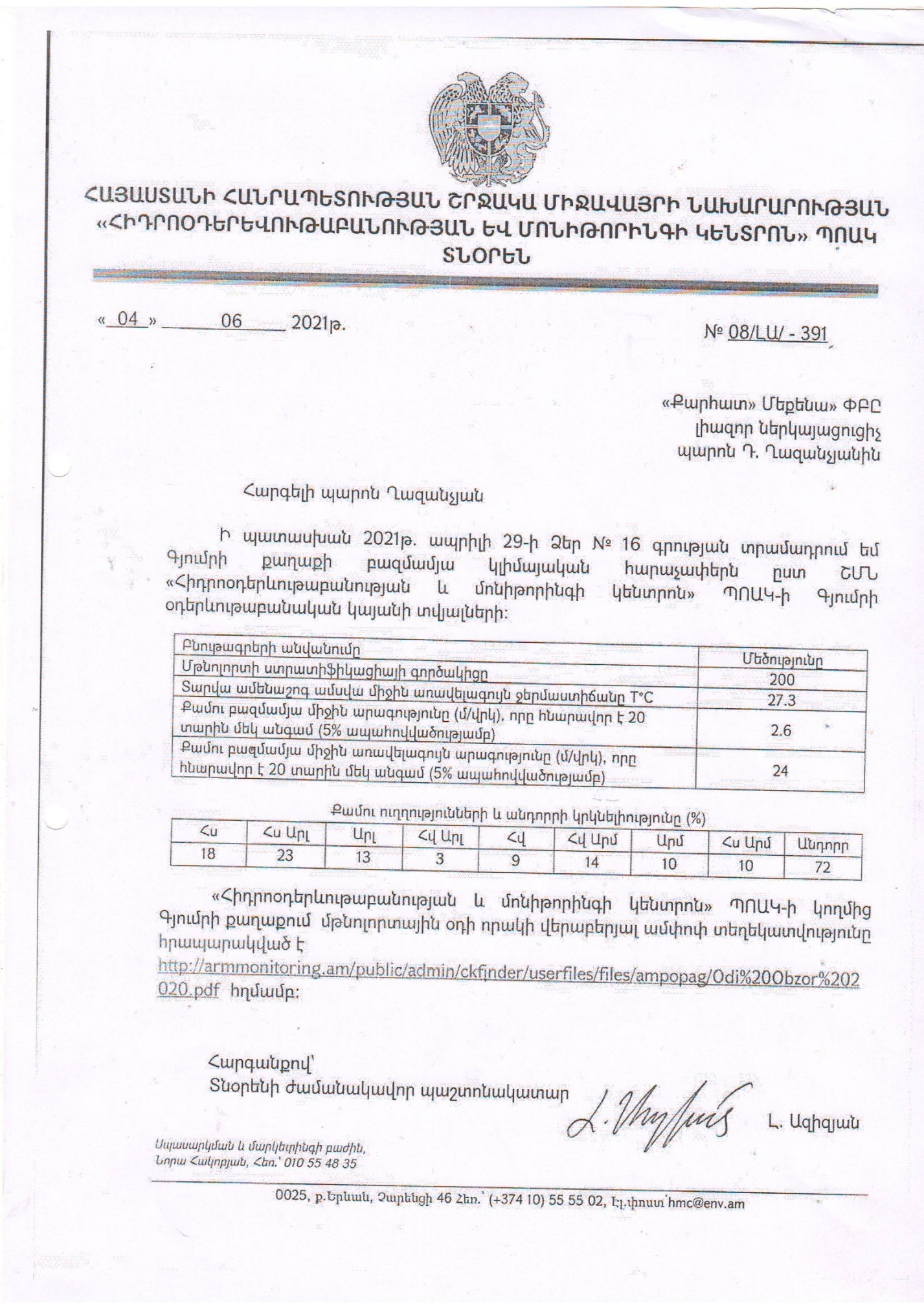 èºÈÚºüÆ ¶àðÌ²ÎòÆ Ð²Þì²ðÎÀÀëï ÎÍÄ -84 –Ç   4.2 Ï»ïÇ é»ÉÛ»ýÇ ·áñÍ³ÏÇóÁ Ñ³ßí³ñÏíáõÙ ¿  = 1+ (m -1)µ³Ý³Ó¨áí, áñï»Õ 1=  X0 : a0ÇëÏ ηm áñáßíáõÙ ¿ Áëï ³ÕÛáõë³ÏÇh     -³ñï³Ý»ïÙ³Ý ³Ù»Ý³µ³ñÓñ ³ÕµÛáõñÇ µ³ñÓñáõÃÛáõÝÁ` 20ÙH 0  -    ï»Õ³ÝùÇ µ³ñÓñáõÃÛáõÝÁ`  1300ÙX0   - ³ñ·»ÉùÇ Ï»ÝïñáÝÇó ÙÇÝã¨ Ó»éÝ³ñÏáõÃÛáõÝÁ »Õ³Í Ñ»é³íáñáõÃÛáõÝÁ`  2200Ù   a0   -     µ³ñÓáõÝùÇ ÏÇë³É³ÛÝáõÃÛáõÝÝ ¿`  2000Ù                         n1 = h : H0 = 20 : 1300< 0.5n2  = a0 : H0 = 2000 : 1300= 1.54³ÕÛáõë³ÏáõÙ n2 –ÇÝ Ñ³Ù³å³ï³ëË³ÝáÕ ηm= 1.5 1=  X0 : a0  = 2200 : 2000 = 1.1        Áëï     ·ñ³ýÇÏÇ     1  =  0.6= 1+ 0.6(1.5 -1) =  1.30.1. Общие сведения.     Расчет проведен на ПК "ЭРА" v3.0 фирмы НПП "Логос-Плюс", Новосибирск     в соответствии с положениями документа "Методы расчетов рассеивания выбросов      вредных (загрязняющих) веществ в атмосферном воздухе" (МРР-2017).   -----------------------------------------------------------------------------------------  | Заключение экспертизы Министерства природных ресурсов и Росгидромета                    |  | на программу: письмо № 140-09213/20и от 30.11.2020                                      |   -----------------------------------------------------------------------------------------2. Параметры города   ПК ЭРА v3.0.  Модель: Разовые                Расчет проводится в соответствии с документом МРР-2017     Название: Байандур     Коэффициент А = 200     Скорость ветра Uмр =  24.0 м/с (для лета 24.0, для зимы 12.0)     Средняя скорость ветра = 2.6 м/с     Температура летняя =  27.3  град.C     Температура зимняя =  -9.0  град.C     Коэффициент рельефа =  1.30     Площадь города =  0.0 кв.км     Угол между направлением на СЕВЕР и осью Х = 90.0 угловых градусов3. Исходные параметры источников.   ПК ЭРА v3.0.  Модель: Разовые                Расчет проводится в соответствии с документом МРР-2017     Город     :048 Байандур.     Объект    :0001 Птицефабрика.     Вар.расч. :1     Расч.год: 2021 (СП)      Расчет проводился 14.09.2021 18:29     Примесь   :0301 - Азота диоксид                                                                                ПДКм.р для примеси 0301 = 0.2 мг/м3     Коэффициент рельефа (КР): индивидуальный с источников     Коэффициент оседания (F): индивидуальный с источников_____________________________________________________________________________________________________________________________    Код    |Реж|Тип|  H1 |  H2 |  D  |  Wo |   V1  |  T  |   X1   |   Y1   |   X2   |   Y2   |Alf| F | КР |Ди| Выброс  |RoГВС<Об~П>~<Ис>|~~~|~~~|~~м~~|~~м~~|~~м~~|~м/с~|~м3/с~~|градС|~~~м~~~~|~~~м~~~~|~~~м~~~~|~~~м~~~~|гр.|~~~|~~~~|~~|~~~г/с~~~|~~~~~000101 0003  1  Т     6.0        12.0 200.00 10857.4  40.0      890      400                       1.0 1.300 1 0.3036000 0.000000101 0005  1  Т     5.0        0.20 15.00  0.3142  80.0      830      160                       1.0 1.300 1 0.0006000 0.0004. Расчетные параметры Cм,Uм,Xм   ПК ЭРА v3.0.  Модель: Разовые                Расчет проводится в соответствии с документом МРР-2017     Город     :048 Байандур.     Объект    :0001 Птицефабрика.     Вар.расч. :1     Расч.год: 2021 (СП)      Расчет проводился 14.09.2021 18:29     Сезон     :ЛЕТО (температура воздуха 27.3 град.С)     Примесь   :0301 - Азота диоксид                                                                                ПДКм.р для примеси 0301 = 0.2 мг/м3_____________________________________________________________________________|________________Источники________________|_____Их расчетные параметры______||Номер|    Код    |Режим|     M      |Тип |     Cm     |    Um   |    Xm    ||-п/п-|<об-п>-<ис>|-----|------------|----|-[доли ПДК]-|--[м/с]--|----[м]---||   1 |000101 0003|  1  |    0.303600| Т  |   0.005001 | 549.12  |  1030.3  ||   2 |000101 0005|  1  |    0.000600| Т  |   0.010080 |   0.97  |    27.6  ||~~~~~~~~~~~~~~~~~~~~~~~~~~~~~~~~~~~~~~~~~~~~~~~~~~~~~~~~~~~~~~~~~~~~~~~~~~~||          Суммарный Mq =    0.304200 г/с                                   ||          Сумма Cм по всем источникам =      0.015081 долей ПДК            ||---------------------------------------------------------------------------||              Средневзвешенная опасная скорость ветра = 182.75 м/с         ||---------------------------------------------------------------------------||           Дальнейший расчет нецелесообразен: Сумма Cм <  0.05 долей ПДК   ||___________________________________________________________________________|5. Управляющие параметры расчета   ПК ЭРА v3.0.  Модель: Разовые                Расчет проводится в соответствии с документом МРР-2017     Город     :048 Байандур.     Объект    :0001 Птицефабрика.     Вар.расч. :1     Расч.год: 2021 (СП)      Расчет проводился 14.09.2021 18:29     Сезон     :ЛЕТО (температура воздуха 27.3 град.С)     Примесь   :0301 - Азота диоксид                                                                                ПДКм.р для примеси 0301 = 0.2 мг/м3      Фоновая концентрация на постах (в мг/м3 / долях ПДК)---------------------------------------------------------------------------|Код загр|   Штиль    |  Северное  | Восточное  |   Южное    |  Западное  ||вещества|  U<=2м/с   |направление |направление |направление |направление |---------------------------------------------------------------------------|Пост N 001: X=0, Y=0                                                     ||  0301  |   0.0080000|   0.0080000|   0.0080000|   0.0080000|   0.0080000||        |   0.0400000|   0.0400000|   0.0400000|   0.0400000|   0.0400000|---------------------------------------------------------------------------     Расчет по прямоугольнику 001 : 4800x4800 с шагом 480     Расчет по границе санзоны. Покрытие РП  001     Расчет в фиксированных точках. Группа точек 090     Направление ветра: автоматический поиск опасного направления от 0 до 360 град.     Скорость ветра: автоматический поиск опасной скорости от 0.5 до 24.0(Uмр) м/с     Средневзвешенная опасная скорость ветра Uсв= 182.75 м/с6. Результаты расчета в виде таблицы.   ПК ЭРА v3.0.  Модель: Разовые                Расчет проводится в соответствии с документом МРР-2017     Город     :048 Байандур.     Объект    :0001 Птицефабрика.     Вар.расч. :1     Расч.год: 2021 (СП)      Расчет проводился 14.09.2021 18:29     Примесь   :0301 - Азота диоксид                                                                                ПДКм.р для примеси 0301 = 0.2 мг/м3     Расчет проводился на прямоугольнике 1     с параметрами: координаты центра X= -3,  Y= 2                    размеры: длина(по Х)= 4800, ширина(по Y)= 4800, шаг сетки= 480     Запрошен учет дифференцированного фона с постов для действующих источников     Направление ветра:  автоматический поиск опасного направления от 0 до 360 град.     Скорость ветра: автоматический поиск опасной скорости от 0.5 до 24.0(Uмр) м/с            ___________Расшифровка_обозначений____________            | Qс - суммарная концентрация [доли ПДК]     |            | Cс - суммарная концентрация [мг/м.куб]     |            | Cф - фоновая концентрация   [ доли  ПДК ]  |            | Cф`- фон без реконструируемых [доли  ПДК ] |            | Cди- вклад действующих (для Cf`) [доли ПДК]|            | Фоп- опасное направл. ветра [ угл. град.]  |            | Uоп- опасная скорость ветра [    м/с    ]  |            | Ви - вклад ИСТОЧНИКА  в  Qс [доли ПДК]     |            | Kи - код источника для верхней строки  Ви  |    |~~~~~~~~                                            ~~~~~~~~~~~~|    | -Если в строке Cmax=< 0.05 ПДК, то Фоп,Uоп,Ви,Kи не печатаются |    ~~~~~~~~~~~~~~~~~~~~~~~~~~~~~~~~~~~~~~~~~~~~~~~~~~~~~~~~~~~~~~~~~~___________ y=  2402 : Y-строка  1  Cmax=  0.040 долей ПДК (x=   957.0; напр.ветра=183)----------:______________________________________________________________________ x= -2403 : -1923: -1443:  -963:  -483:    -3:   477:   957:  1437:  1917:  2397:----------:------:------:------:------:------:------:------:------:------:------:Qc : 0.040: 0.040: 0.040: 0.040: 0.040: 0.040: 0.040: 0.040: 0.040: 0.040: 0.040:Cc : 0.008: 0.008: 0.008: 0.008: 0.008: 0.008: 0.008: 0.008: 0.008: 0.008: 0.008:Cф : 0.040: 0.040: 0.040: 0.040: 0.040: 0.040: 0.040: 0.040: 0.040: 0.040: 0.040:Cф`: 0.040: 0.040: 0.040: 0.040: 0.040: 0.040: 0.040: 0.040: 0.040: 0.040: 0.040:Сди: 0.000: 0.000: 0.000: 0.000: 0.000: 0.000: 0.000: 0.000: 0.000: 0.000: 0.000:~~~~~~~~~~~~~~~~~~~~~~~~~~~~~~~~~~~~~~~~~~~~~~~~~~~~~~~~~~~~~~~~~~~~~~~~~~~~~~~~~___________ y=  1922 : Y-строка  2  Cmax=  0.040 долей ПДК (x=   957.0; напр.ветра=184)----------:______________________________________________________________________ x= -2403 : -1923: -1443:  -963:  -483:    -3:   477:   957:  1437:  1917:  2397:----------:------:------:------:------:------:------:------:------:------:------:Qc : 0.040: 0.040: 0.040: 0.040: 0.040: 0.040: 0.040: 0.040: 0.040: 0.040: 0.040:Cc : 0.008: 0.008: 0.008: 0.008: 0.008: 0.008: 0.008: 0.008: 0.008: 0.008: 0.008:Cф : 0.040: 0.040: 0.040: 0.040: 0.040: 0.040: 0.040: 0.040: 0.040: 0.040: 0.040:Cф`: 0.040: 0.040: 0.040: 0.040: 0.040: 0.040: 0.040: 0.040: 0.040: 0.040: 0.040:Сди: 0.000: 0.000: 0.000: 0.000: 0.000: 0.000: 0.000: 0.000: 0.000: 0.000: 0.000:~~~~~~~~~~~~~~~~~~~~~~~~~~~~~~~~~~~~~~~~~~~~~~~~~~~~~~~~~~~~~~~~~~~~~~~~~~~~~~~~~___________ y=  1442 : Y-строка  3  Cmax=  0.040 долей ПДК (x=   957.0; напр.ветра=186)----------:______________________________________________________________________ x= -2403 : -1923: -1443:  -963:  -483:    -3:   477:   957:  1437:  1917:  2397:----------:------:------:------:------:------:------:------:------:------:------:Qc : 0.040: 0.040: 0.040: 0.040: 0.040: 0.040: 0.040: 0.040: 0.040: 0.040: 0.040:Cc : 0.008: 0.008: 0.008: 0.008: 0.008: 0.008: 0.008: 0.008: 0.008: 0.008: 0.008:Cф : 0.040: 0.040: 0.040: 0.040: 0.040: 0.040: 0.040: 0.040: 0.040: 0.040: 0.040:Cф`: 0.040: 0.040: 0.040: 0.040: 0.040: 0.040: 0.040: 0.040: 0.040: 0.040: 0.040:Сди: 0.000: 0.000: 0.000: 0.000: 0.000: 0.000: 0.000: 0.000: 0.000: 0.000: 0.000:~~~~~~~~~~~~~~~~~~~~~~~~~~~~~~~~~~~~~~~~~~~~~~~~~~~~~~~~~~~~~~~~~~~~~~~~~~~~~~~~~___________ y=   962 : Y-строка  4  Cmax=  0.040 долей ПДК (x=   957.0; напр.ветра=189)----------:______________________________________________________________________ x= -2403 : -1923: -1443:  -963:  -483:    -3:   477:   957:  1437:  1917:  2397:----------:------:------:------:------:------:------:------:------:------:------:Qc : 0.040: 0.040: 0.040: 0.040: 0.040: 0.040: 0.040: 0.040: 0.040: 0.040: 0.040:Cc : 0.008: 0.008: 0.008: 0.008: 0.008: 0.008: 0.008: 0.008: 0.008: 0.008: 0.008:Cф : 0.040: 0.040: 0.040: 0.040: 0.040: 0.040: 0.040: 0.040: 0.040: 0.040: 0.040:Cф`: 0.040: 0.040: 0.040: 0.040: 0.040: 0.040: 0.040: 0.040: 0.040: 0.040: 0.040:Сди: 0.000: 0.000: 0.000: 0.000: 0.000: 0.000: 0.000: 0.000: 0.000: 0.000: 0.000:~~~~~~~~~~~~~~~~~~~~~~~~~~~~~~~~~~~~~~~~~~~~~~~~~~~~~~~~~~~~~~~~~~~~~~~~~~~~~~~~~___________ y=   482 : Y-строка  5  Cmax=  0.041 долей ПДК (x=   957.0; напр.ветра=202)----------:______________________________________________________________________ x= -2403 : -1923: -1443:  -963:  -483:    -3:   477:   957:  1437:  1917:  2397:----------:------:------:------:------:------:------:------:------:------:------:Qc : 0.040: 0.040: 0.040: 0.040: 0.040: 0.040: 0.040: 0.041: 0.040: 0.040: 0.040:Cc : 0.008: 0.008: 0.008: 0.008: 0.008: 0.008: 0.008: 0.008: 0.008: 0.008: 0.008:Cф : 0.040: 0.040: 0.040: 0.040: 0.040: 0.040: 0.040: 0.040: 0.040: 0.040: 0.040:Cф`: 0.040: 0.040: 0.040: 0.040: 0.040: 0.040: 0.040: 0.040: 0.040: 0.040: 0.040:Сди: 0.000: 0.000: 0.000: 0.000: 0.000: 0.000: 0.001: 0.001: 0.000: 0.000: 0.000:~~~~~~~~~~~~~~~~~~~~~~~~~~~~~~~~~~~~~~~~~~~~~~~~~~~~~~~~~~~~~~~~~~~~~~~~~~~~~~~~~___________ y=     2 : Y-строка  6  Cmax=  0.041 долей ПДК (x=   957.0; напр.ветра=321)----------:______________________________________________________________________ x= -2403 : -1923: -1443:  -963:  -483:    -3:   477:   957:  1437:  1917:  2397:----------:------:------:------:------:------:------:------:------:------:------:Qc : 0.040: 0.040: 0.040: 0.040: 0.040: 0.040: 0.041: 0.041: 0.040: 0.040: 0.040:Cc : 0.008: 0.008: 0.008: 0.008: 0.008: 0.008: 0.008: 0.008: 0.008: 0.008: 0.008:Cф : 0.040: 0.040: 0.040: 0.040: 0.040: 0.040: 0.040: 0.040: 0.040: 0.040: 0.040:Cф`: 0.040: 0.040: 0.040: 0.040: 0.040: 0.040: 0.040: 0.039: 0.040: 0.040: 0.040:Сди: 0.000: 0.000: 0.000: 0.000: 0.000: 0.000: 0.001: 0.002: 0.000: 0.000: 0.000:~~~~~~~~~~~~~~~~~~~~~~~~~~~~~~~~~~~~~~~~~~~~~~~~~~~~~~~~~~~~~~~~~~~~~~~~~~~~~~~~~___________ y=  -478 : Y-строка  7  Cmax=  0.040 долей ПДК (x=   957.0; напр.ветра=349)----------:______________________________________________________________________ x= -2403 : -1923: -1443:  -963:  -483:    -3:   477:   957:  1437:  1917:  2397:----------:------:------:------:------:------:------:------:------:------:------:Qc : 0.040: 0.040: 0.040: 0.040: 0.040: 0.040: 0.040: 0.040: 0.040: 0.040: 0.040:Cc : 0.008: 0.008: 0.008: 0.008: 0.008: 0.008: 0.008: 0.008: 0.008: 0.008: 0.008:Cф : 0.040: 0.040: 0.040: 0.040: 0.040: 0.040: 0.040: 0.040: 0.040: 0.040: 0.040:Cф`: 0.040: 0.040: 0.040: 0.040: 0.040: 0.040: 0.040: 0.040: 0.040: 0.040: 0.040:Сди: 0.000: 0.000: 0.000: 0.000: 0.000: 0.000: 0.000: 0.000: 0.000: 0.000: 0.000:~~~~~~~~~~~~~~~~~~~~~~~~~~~~~~~~~~~~~~~~~~~~~~~~~~~~~~~~~~~~~~~~~~~~~~~~~~~~~~~~~___________ y=  -958 : Y-строка  8  Cmax=  0.040 долей ПДК (x=   957.0; напр.ветра=354)----------:______________________________________________________________________ x= -2403 : -1923: -1443:  -963:  -483:    -3:   477:   957:  1437:  1917:  2397:----------:------:------:------:------:------:------:------:------:------:------:Qc : 0.040: 0.040: 0.040: 0.040: 0.040: 0.040: 0.040: 0.040: 0.040: 0.040: 0.040:Cc : 0.008: 0.008: 0.008: 0.008: 0.008: 0.008: 0.008: 0.008: 0.008: 0.008: 0.008:Cф : 0.040: 0.040: 0.040: 0.040: 0.040: 0.040: 0.040: 0.040: 0.040: 0.040: 0.040:Cф`: 0.040: 0.040: 0.040: 0.040: 0.040: 0.040: 0.040: 0.040: 0.040: 0.040: 0.040:Сди: 0.000: 0.000: 0.000: 0.000: 0.000: 0.000: 0.000: 0.000: 0.000: 0.000: 0.000:~~~~~~~~~~~~~~~~~~~~~~~~~~~~~~~~~~~~~~~~~~~~~~~~~~~~~~~~~~~~~~~~~~~~~~~~~~~~~~~~~___________ y= -1438 : Y-строка  9  Cmax=  0.040 долей ПДК (x=   957.0; напр.ветра=355)----------:______________________________________________________________________ x= -2403 : -1923: -1443:  -963:  -483:    -3:   477:   957:  1437:  1917:  2397:----------:------:------:------:------:------:------:------:------:------:------:Qc : 0.040: 0.040: 0.040: 0.040: 0.040: 0.040: 0.040: 0.040: 0.040: 0.040: 0.040:Cc : 0.008: 0.008: 0.008: 0.008: 0.008: 0.008: 0.008: 0.008: 0.008: 0.008: 0.008:Cф : 0.040: 0.040: 0.040: 0.040: 0.040: 0.040: 0.040: 0.040: 0.040: 0.040: 0.040:Cф`: 0.040: 0.040: 0.040: 0.040: 0.040: 0.040: 0.040: 0.040: 0.040: 0.040: 0.040:Сди: 0.000: 0.000: 0.000: 0.000: 0.000: 0.000: 0.000: 0.000: 0.000: 0.000: 0.000:~~~~~~~~~~~~~~~~~~~~~~~~~~~~~~~~~~~~~~~~~~~~~~~~~~~~~~~~~~~~~~~~~~~~~~~~~~~~~~~~~___________ y= -1918 : Y-строка 10  Cmax=  0.040 долей ПДК (x=   957.0; напр.ветра=357)----------:______________________________________________________________________ x= -2403 : -1923: -1443:  -963:  -483:    -3:   477:   957:  1437:  1917:  2397:----------:------:------:------:------:------:------:------:------:------:------:Qc : 0.040: 0.040: 0.040: 0.040: 0.040: 0.040: 0.040: 0.040: 0.040: 0.040: 0.040:Cc : 0.008: 0.008: 0.008: 0.008: 0.008: 0.008: 0.008: 0.008: 0.008: 0.008: 0.008:Cф : 0.040: 0.040: 0.040: 0.040: 0.040: 0.040: 0.040: 0.040: 0.040: 0.040: 0.040:Cф`: 0.040: 0.040: 0.040: 0.040: 0.040: 0.040: 0.040: 0.040: 0.040: 0.040: 0.040:Сди: 0.000: 0.000: 0.000: 0.000: 0.000: 0.000: 0.000: 0.000: 0.000: 0.000: 0.000:~~~~~~~~~~~~~~~~~~~~~~~~~~~~~~~~~~~~~~~~~~~~~~~~~~~~~~~~~~~~~~~~~~~~~~~~~~~~~~~~~___________ y= -2398 : Y-строка 11  Cmax=  0.040 долей ПДК (x=   957.0; напр.ветра=357)----------:______________________________________________________________________ x= -2403 : -1923: -1443:  -963:  -483:    -3:   477:   957:  1437:  1917:  2397:----------:------:------:------:------:------:------:------:------:------:------:Qc : 0.040: 0.040: 0.040: 0.040: 0.040: 0.040: 0.040: 0.040: 0.040: 0.040: 0.040:Cc : 0.008: 0.008: 0.008: 0.008: 0.008: 0.008: 0.008: 0.008: 0.008: 0.008: 0.008:Cф : 0.040: 0.040: 0.040: 0.040: 0.040: 0.040: 0.040: 0.040: 0.040: 0.040: 0.040:Cф`: 0.040: 0.040: 0.040: 0.040: 0.040: 0.040: 0.040: 0.040: 0.040: 0.040: 0.040:Сди: 0.000: 0.000: 0.000: 0.000: 0.000: 0.000: 0.000: 0.000: 0.000: 0.000: 0.000:~~~~~~~~~~~~~~~~~~~~~~~~~~~~~~~~~~~~~~~~~~~~~~~~~~~~~~~~~~~~~~~~~~~~~~~~~~~~~~~~~ Результаты расчета в точке максимума   ПК ЭРА v3.0.  Модель: Разовые                Расчет проводится в соответствии с документом МРР-2017          Координаты точки :  X=   957.0 м,  Y=     2.0 м                                     _____________________________ Максимальная суммарная концентрация | Cs=   0.0413940 доли ПДКмр|                                     |       0.0082788 мг/м3     |                                     ~~~~~~~~~~~~~~~~~~~~~~~~~~~~~   Достигается при опасном  направлении   321 град.                       и скорости ветра  1.64 м/сВсего источников: 2. В таблице заказано вкладчиков не более чем с 95% вклада_____________________________________ВКЛАДЫ_ИСТОЧНИКОВ_______________________________|Ном.|    Код    |Режим|Тип|   Выброс  |    Вклад   |Вклад в%| Сум. %| Коэф.влияния ||----|<Об-П>-<Ис>|-----|---|---M-(Mq)--|-C[доли ПДК]|--------|-------|---- b=C/M ---||             Фоновая концентрация Cf` |   0.039071 |  94.4 (Вклад источников  5.6%)||  1 |000101 0005|   1 | Т | 0.00060000|   0.002323 | 100.0  | 100.0 |   3.8722112  ||                    Остальные источники не влияют на данную точку.                 |7. Суммарные концентрации в узлах расчетной сетки.   ПК ЭРА v3.0.  Модель: Разовые                Расчет проводится в соответствии с документом МРР-2017     Город     :048 Байандур.     Объект    :0001 Птицефабрика.     Вар.расч. :1     Расч.год: 2021 (СП)      Расчет проводился 14.09.2021 18:29     Примесь   :0301 - Азота диоксид                                                                                ПДКм.р для примеси 0301 = 0.2 мг/м3       _____Параметры_расчетного_прямоугольника_No  1_____      |  Координаты центра  : X=       -3 м;  Y=        2 |      |  Длина и ширина     : L=   4800 м;  B=   4800 м   |      |  Шаг сетки (dX=dY)  : D=    480 м                 |       ~~~~~~~~~~~~~~~~~~~~~~~~~~~~~~~~~~~~~~~~~~~~~~~~~~~     Запрошен учет дифференцированного фона с постов для действующих источников     Направление ветра:  автоматический поиск опасного направления от 0 до 360 град.     Скорость ветра: автоматический поиск опасной скорости от 0.5 до 24.0(Uмр) м/с   (Символ ^ означает наличие источника вблизи расчетного узла)      1     2     3     4     5     6     7     8     9    10    11      *--|-----|-----|-----|-----|-----C-----|-----|-----|-----|-----|----| 1-| 0.040 0.040 0.040 0.040 0.040 0.040 0.040 0.040 0.040 0.040 0.040 |- 1   |                                                                   | 2-| 0.040 0.040 0.040 0.040 0.040 0.040 0.040 0.040 0.040 0.040 0.040 |- 2   |                                                                   | 3-| 0.040 0.040 0.040 0.040 0.040 0.040 0.040 0.040 0.040 0.040 0.040 |- 3   |                                                                   | 4-| 0.040 0.040 0.040 0.040 0.040 0.040 0.040 0.040 0.040 0.040 0.040 |- 4   |                                                                   | 5-| 0.040 0.040 0.040 0.040 0.040 0.040 0.040 0.041 0.040 0.040 0.040 |- 5   |                                            ^                      | 6-C 0.040 0.040 0.040 0.040 0.040 0.040 0.041 0.041 0.040 0.040 0.040 C- 6   |                                            ^                      | 7-| 0.040 0.040 0.040 0.040 0.040 0.040 0.040 0.040 0.040 0.040 0.040 |- 7   |                                                                   | 8-| 0.040 0.040 0.040 0.040 0.040 0.040 0.040 0.040 0.040 0.040 0.040 |- 8   |                                                                   | 9-| 0.040 0.040 0.040 0.040 0.040 0.040 0.040 0.040 0.040 0.040 0.040 |- 9   |                                                                   |10-| 0.040 0.040 0.040 0.040 0.040 0.040 0.040 0.040 0.040 0.040 0.040 |-10   |                                                                   |11-| 0.040 0.040 0.040 0.040 0.040 0.040 0.040 0.040 0.040 0.040 0.040 |-11   |                                                                   |   |--|-----|-----|-----|-----|-----C-----|-----|-----|-----|-----|----|      1     2     3     4     5     6     7     8     9    10    11          В целом по расчетному прямоугольнику: Максимальная концентрация ---------> Cм =  0.0413940 долей ПДКмр                                         =  0.0082788 мг/м3 Достигается в точке с координатами:  Xм =   957.0 м     ( X-столбец 8, Y-строка 6)       Yм =     2.0 м При опасном направлении ветра  :     321 град.  и "опасной" скорости ветра    :  1.64 м/с9. Результаты расчета по границе санзоны.   ПК ЭРА v3.0.  Модель: Разовые                Расчет проводится в соответствии с документом МРР-2017     Город     :048 Байандур.     Объект    :0001 Птицефабрика.     Вар.расч. :1     Расч.год: 2021 (СП)      Расчет проводился 14.09.2021 18:29     Примесь   :0301 - Азота диоксид                                                                                ПДКм.р для примеси 0301 = 0.2 мг/м3     Расчет проводился по всем санитарным зонам внутри расч. прямоугольника 001     Всего просчитано точек:  114     Запрошен учет дифференцированного фона с постов для действующих источников     Направление ветра:  автоматический поиск опасного направления от 0 до 360 град.     Скорость ветра: автоматический поиск опасной скорости от 0.5 до 24.0(Uмр) м/с            ___________Расшифровка_обозначений____________            | Qс - суммарная концентрация [доли ПДК]     |            | Cс - суммарная концентрация [мг/м.куб]     |            | Cф - фоновая концентрация   [ доли  ПДК ]  |            | Cф`- фон без реконструируемых [доли  ПДК ] |            | Cди- вклад действующих (для Cf`) [доли ПДК]|            | Фоп- опасное направл. ветра [ угл. град.]  |            | Uоп- опасная скорость ветра [    м/с    ]  |            | Ви - вклад ИСТОЧНИКА  в  Qс [доли ПДК]     |            | Kи - код источника для верхней строки  Ви  |    |~~~~~~~~                                            ~~~~~~~~~~~~|    ~~~~~~~~~~~~~~~~~~~~~~~~~~~~~~~~~~~~~~~~~~~~~~~~~~~~~~~~~~~~~~~~~~_____________________________________________________________________________________________________________ y=   -651:  -652:  -650:  -644:  -633:  -590:  -547:  -547:  -543:  -534:  -520:  -501:  -479:  -453:  -424:----------:------:------:------:------:------:------:------:------:------:------:------:------:------:------: x=   1048:  1044:  1006:   969:   933:   820:   403:   403:   376:   340:   305:   272:   241:   214:   190:----------:------:------:------:------:------:------:------:------:------:------:------:------:------:------:Qc : 0.040: 0.040: 0.040: 0.040: 0.040: 0.040: 0.040: 0.040: 0.040: 0.040: 0.040: 0.040: 0.040: 0.040: 0.040:Cc : 0.008: 0.008: 0.008: 0.008: 0.008: 0.008: 0.008: 0.008: 0.008: 0.008: 0.008: 0.008: 0.008: 0.008: 0.008:Cф : 0.040: 0.040: 0.040: 0.040: 0.040: 0.040: 0.040: 0.040: 0.040: 0.040: 0.040: 0.040: 0.040: 0.040: 0.040:Cф`: 0.040: 0.040: 0.040: 0.040: 0.040: 0.040: 0.040: 0.040: 0.040: 0.040: 0.040: 0.040: 0.040: 0.040: 0.040:Сди: 0.000: 0.000: 0.000: 0.000: 0.000: 0.000: 0.000: 0.000: 0.000: 0.000: 0.000: 0.000: 0.000: 0.000: 0.000:~~~~~~~~~~~~~~~~~~~~~~~~~~~~~~~~~~~~~~~~~~~~~~~~~~~~~~~~~~~~~~~~~~~~~~~~~~~~~~~~~~~~~~~~~~~~~~~~~~~~~~~~~~~~~_____________________________________________________________________________________________________________ y=   -392:  -358:  -293:  -273:  -272:  -269:  -260:  -246:  -228:  -206:  -180:  -151:  -119:   -85:   -49:----------:------:------:------:------:------:------:------:------:------:------:------:------:------:------: x=    170:   154:   129:   -52:   -52:   -75:  -111:  -146:  -179:  -210:  -237:  -261:  -281:  -297:  -309:----------:------:------:------:------:------:------:------:------:------:------:------:------:------:------:Qc : 0.040: 0.040: 0.040: 0.040: 0.040: 0.040: 0.040: 0.040: 0.040: 0.040: 0.040: 0.040: 0.040: 0.040: 0.040:Cc : 0.008: 0.008: 0.008: 0.008: 0.008: 0.008: 0.008: 0.008: 0.008: 0.008: 0.008: 0.008: 0.008: 0.008: 0.008:Cф : 0.040: 0.040: 0.040: 0.040: 0.040: 0.040: 0.040: 0.040: 0.040: 0.040: 0.040: 0.040: 0.040: 0.040: 0.040:Cф`: 0.040: 0.040: 0.040: 0.040: 0.040: 0.040: 0.040: 0.040: 0.040: 0.040: 0.040: 0.040: 0.040: 0.040: 0.040:Сди: 0.000: 0.000: 0.000: 0.000: 0.000: 0.000: 0.000: 0.000: 0.000: 0.000: 0.000: 0.000: 0.000: 0.000: 0.000:~~~~~~~~~~~~~~~~~~~~~~~~~~~~~~~~~~~~~~~~~~~~~~~~~~~~~~~~~~~~~~~~~~~~~~~~~~~~~~~~~~~~~~~~~~~~~~~~~~~~~~~~~~~~~_____________________________________________________________________________________________________________ y=    -12:    26:    63:   100:   136:   170:   202:   231:   257:   273:   343:   343:   373:   410:   446:----------:------:------:------:------:------:------:------:------:------:------:------:------:------:------: x=   -316:  -318:  -316:  -309:  -297:  -281:  -261:  -237:  -209:  -189:  -187:  -187:  -185:  -177:  -165:----------:------:------:------:------:------:------:------:------:------:------:------:------:------:------:Qc : 0.040: 0.040: 0.040: 0.040: 0.040: 0.040: 0.040: 0.040: 0.040: 0.040: 0.040: 0.040: 0.040: 0.040: 0.040:Cc : 0.008: 0.008: 0.008: 0.008: 0.008: 0.008: 0.008: 0.008: 0.008: 0.008: 0.008: 0.008: 0.008: 0.008: 0.008:Cф : 0.040: 0.040: 0.040: 0.040: 0.040: 0.040: 0.040: 0.040: 0.040: 0.040: 0.040: 0.040: 0.040: 0.040: 0.040:Cф`: 0.040: 0.040: 0.040: 0.040: 0.040: 0.040: 0.040: 0.040: 0.040: 0.040: 0.040: 0.040: 0.040: 0.040: 0.040:Сди: 0.000: 0.000: 0.000: 0.000: 0.000: 0.000: 0.000: 0.000: 0.000: 0.000: 0.000: 0.000: 0.000: 0.000: 0.000:~~~~~~~~~~~~~~~~~~~~~~~~~~~~~~~~~~~~~~~~~~~~~~~~~~~~~~~~~~~~~~~~~~~~~~~~~~~~~~~~~~~~~~~~~~~~~~~~~~~~~~~~~~~~~_____________________________________________________________________________________________________________ y=    480:   512:   541:   566:   588:   606:   620:   629:   633:   639:   870:   869:   880:   906:   928:----------:------:------:------:------:------:------:------:------:------:------:------:------:------:------: x=   -149:  -129:  -105:   -77:   -46:   -13:    22:    58:    96:   188:   382:   382:   391:   418:   448:----------:------:------:------:------:------:------:------:------:------:------:------:------:------:------:Qc : 0.040: 0.040: 0.040: 0.040: 0.040: 0.040: 0.040: 0.040: 0.040: 0.040: 0.040: 0.040: 0.040: 0.040: 0.040:Cc : 0.008: 0.008: 0.008: 0.008: 0.008: 0.008: 0.008: 0.008: 0.008: 0.008: 0.008: 0.008: 0.008: 0.008: 0.008:Cф : 0.040: 0.040: 0.040: 0.040: 0.040: 0.040: 0.040: 0.040: 0.040: 0.040: 0.040: 0.040: 0.040: 0.040: 0.040:Cф`: 0.040: 0.040: 0.040: 0.040: 0.040: 0.040: 0.040: 0.040: 0.040: 0.040: 0.040: 0.040: 0.040: 0.040: 0.040:Сди: 0.000: 0.000: 0.000: 0.000: 0.000: 0.000: 0.000: 0.000: 0.000: 0.000: 0.000: 0.000: 0.000: 0.000: 0.000:~~~~~~~~~~~~~~~~~~~~~~~~~~~~~~~~~~~~~~~~~~~~~~~~~~~~~~~~~~~~~~~~~~~~~~~~~~~~~~~~~~~~~~~~~~~~~~~~~~~~~~~~~~~~~_____________________________________________________________________________________________________________ y=    947:   961:   971:  1028:  1086:  1086:  1088:  1092:  1091:  1085:  1075:  1061:   868:   674:   674:----------:------:------:------:------:------:------:------:------:------:------:------:------:------:------: x=    481:   516:   552:   839:  1126:  1126:  1135:  1172:  1210:  1247:  1283:  1318:  1708:  2097:  2097:----------:------:------:------:------:------:------:------:------:------:------:------:------:------:------:Qc : 0.040: 0.040: 0.040: 0.040: 0.040: 0.040: 0.040: 0.040: 0.040: 0.040: 0.040: 0.040: 0.040: 0.040: 0.040:Cc : 0.008: 0.008: 0.008: 0.008: 0.008: 0.008: 0.008: 0.008: 0.008: 0.008: 0.008: 0.008: 0.008: 0.008: 0.008:Cф : 0.040: 0.040: 0.040: 0.040: 0.040: 0.040: 0.040: 0.040: 0.040: 0.040: 0.040: 0.040: 0.040: 0.040: 0.040:Cф`: 0.040: 0.040: 0.040: 0.040: 0.040: 0.040: 0.040: 0.040: 0.040: 0.040: 0.040: 0.040: 0.040: 0.040: 0.040:Сди: 0.000: 0.000: 0.000: 0.000: 0.000: 0.000: 0.000: 0.000: 0.000: 0.000: 0.000: 0.000: 0.000: 0.000: 0.000:~~~~~~~~~~~~~~~~~~~~~~~~~~~~~~~~~~~~~~~~~~~~~~~~~~~~~~~~~~~~~~~~~~~~~~~~~~~~~~~~~~~~~~~~~~~~~~~~~~~~~~~~~~~~~_____________________________________________________________________________________________________________ y=    657:   635:   609:   580:   548:   513:   477:   440:    13:    13:   -16:   -54:   -91:  -127:  -161:----------:------:------:------:------:------:------:------:------:------:------:------:------:------:------: x=   2127:  2157:  2184:  2208:  2228:  2244:  2255:  2262:  2312:  2311:  2314:  2312:  2306:  2295:  2279:----------:------:------:------:------:------:------:------:------:------:------:------:------:------:------:Qc : 0.040: 0.040: 0.040: 0.040: 0.040: 0.040: 0.040: 0.040: 0.040: 0.040: 0.040: 0.040: 0.040: 0.040: 0.040:Cc : 0.008: 0.008: 0.008: 0.008: 0.008: 0.008: 0.008: 0.008: 0.008: 0.008: 0.008: 0.008: 0.008: 0.008: 0.008:Cф : 0.040: 0.040: 0.040: 0.040: 0.040: 0.040: 0.040: 0.040: 0.040: 0.040: 0.040: 0.040: 0.040: 0.040: 0.040:Cф`: 0.040: 0.040: 0.040: 0.040: 0.040: 0.040: 0.040: 0.040: 0.040: 0.040: 0.040: 0.040: 0.040: 0.040: 0.040:Сди: 0.000: 0.000: 0.000: 0.000: 0.000: 0.000: 0.000: 0.000: 0.000: 0.000: 0.000: 0.000: 0.000: 0.000: 0.000:~~~~~~~~~~~~~~~~~~~~~~~~~~~~~~~~~~~~~~~~~~~~~~~~~~~~~~~~~~~~~~~~~~~~~~~~~~~~~~~~~~~~~~~~~~~~~~~~~~~~~~~~~~~~~_____________________________________________________________________________________________________________ y=   -193:  -223:  -491:  -491:  -500:  -525:  -546:  -564:  -577:  -585:  -589:  -588:  -583:  -572:  -558:----------:------:------:------:------:------:------:------:------:------:------:------:------:------:------: x=   2259:  2236:  1993:  1992:  1984:  1956:  1925:  1892:  1857:  1820:  1782:  1745:  1707:  1671:  1636:----------:------:------:------:------:------:------:------:------:------:------:------:------:------:------:Qc : 0.040: 0.040: 0.040: 0.040: 0.040: 0.040: 0.040: 0.040: 0.040: 0.040: 0.040: 0.040: 0.040: 0.040: 0.040:Cc : 0.008: 0.008: 0.008: 0.008: 0.008: 0.008: 0.008: 0.008: 0.008: 0.008: 0.008: 0.008: 0.008: 0.008: 0.008:Cф : 0.040: 0.040: 0.040: 0.040: 0.040: 0.040: 0.040: 0.040: 0.040: 0.040: 0.040: 0.040: 0.040: 0.040: 0.040:Cф`: 0.040: 0.040: 0.040: 0.040: 0.040: 0.040: 0.040: 0.040: 0.040: 0.040: 0.040: 0.040: 0.040: 0.040: 0.040:Сди: 0.000: 0.000: 0.000: 0.000: 0.000: 0.000: 0.000: 0.000: 0.000: 0.000: 0.000: 0.000: 0.000: 0.000: 0.000:~~~~~~~~~~~~~~~~~~~~~~~~~~~~~~~~~~~~~~~~~~~~~~~~~~~~~~~~~~~~~~~~~~~~~~~~~~~~~~~~~~~~~~~~~~~~~~~~~~~~~~~~~~~~~___________________________________________________________________ y=   -554:  -576:  -597:  -614:  -627:  -635:  -639:  -652:  -651:----------:------:------:------:------:------:------:------:------: x=   1628:  1603:  1572:  1538:  1503:  1466:  1428:  1048:  1048:----------:------:------:------:------:------:------:------:------:Qc : 0.040: 0.040: 0.040: 0.040: 0.040: 0.040: 0.040: 0.040: 0.040:Cc : 0.008: 0.008: 0.008: 0.008: 0.008: 0.008: 0.008: 0.008: 0.008:Cф : 0.040: 0.040: 0.040: 0.040: 0.040: 0.040: 0.040: 0.040: 0.040:Cф`: 0.040: 0.040: 0.040: 0.040: 0.040: 0.040: 0.040: 0.040: 0.040:Сди: 0.000: 0.000: 0.000: 0.000: 0.000: 0.000: 0.000: 0.000: 0.000:~~~~~~~~~~~~~~~~~~~~~~~~~~~~~~~~~~~~~~~~~~~~~~~~~~~~~~~~~~~~~~~~~~~ Результаты расчета в точке максимума   ПК ЭРА v3.0.  Модель: Разовые                Расчет проводится в соответствии с документом МРР-2017          Координаты точки :  X=   820.0 м,  Y=  -590.0 м                                     _____________________________ Максимальная суммарная концентрация | Cs=   0.0402185 доли ПДКмр|                                     |       0.0080437 мг/м3     |                                     ~~~~~~~~~~~~~~~~~~~~~~~~~~~~~   Достигается при опасном  направлении     1 град.                       и скорости ветра 15.06 м/сВсего источников: 2. В таблице заказано вкладчиков не более чем с 95% вклада_____________________________________ВКЛАДЫ_ИСТОЧНИКОВ_______________________________|Ном.|    Код    |Режим|Тип|   Выброс  |    Вклад   |Вклад в%| Сум. %| Коэф.влияния ||----|<Об-П>-<Ис>|-----|---|---M-(Mq)--|-C[доли ПДК]|--------|-------|---- b=C/M ---||             Фоновая концентрация Cf` |   0.039854 |  99.1 (Вклад источников  0.9%)||  1 |000101 0005|   1 | Т | 0.00060000|   0.000364 |  99.9  |  99.9 | 0.606692672  ||                              В сумме =   0.040218    99.9                         ||            Суммарный вклад остальных =   0.000000     0.1                         |~~~~~~~~~~~~~~~~~~~~~~~~~~~~~~~~~~~~~~~~~~~~~~~~~~~~~~~~~~~~~~~~~~~~~~~~~~~~~~~~~~~~~10. Результаты расчета в фиксированных точках.   ПК ЭРА v3.0.  Модель: Разовые                Расчет проводится в соответствии с документом МРР-2017        Группа точек 090     Город     :048 Байандур.     Объект    :0001 Птицефабрика.     Вар.расч. :1     Расч.год: 2021 (СП)      Расчет проводился 14.09.2021 18:29     Примесь   :0301 - Азота диоксид                                                                                ПДКм.р для примеси 0301 = 0.2 мг/м3     Запрошен учет дифференцированного фона с постов для действующих источников     Направление ветра:  автоматический поиск опасного направления от 0 до 360 град.     Скорость ветра: автоматический поиск опасной скорости от 0.5 до 24.0(Uмр) м/сТочка  1. Расчетная точка.                                                                          Координаты точки :  X= -1269.0 м,  Y=   743.0 м                                     _____________________________ Максимальная суммарная концентрация | Cs=   0.0400538 доли ПДКмр|                                     |       0.0080108 мг/м3     |                                     ~~~~~~~~~~~~~~~~~~~~~~~~~~~~~   Достигается при опасном  направлении   105 град.                       и скорости ветра 24.00 м/сВсего источников: 2. В таблице заказано вкладчиков не более чем с 95% вклада_____________________________________ВКЛАДЫ_ИСТОЧНИКОВ_______________________________|Ном.|    Код    |Режим|Тип|   Выброс  |    Вклад   |Вклад в%| Сум. %| Коэф.влияния ||----|<Об-П>-<Ис>|-----|---|---M-(Mq)--|-C[доли ПДК]|--------|-------|---- b=C/M ---||             Фоновая концентрация Cf` |   0.039964 |  99.8 (Вклад источников  0.2%)||  1 |000101 0005|   1 | Т | 0.00060000|   0.000089 |  99.2  |  99.2 | 0.148260623  ||                              В сумме =   0.040053    99.2                         ||            Суммарный вклад остальных =   0.000001     0.8                         |~~~~~~~~~~~~~~~~~~~~~~~~~~~~~~~~~~~~~~~~~~~~~~~~~~~~~~~~~~~~~~~~~~~~~~~~~~~~~~~~~~~~~3. Исходные параметры источников.   ПК ЭРА v3.0.  Модель: Разовые                Расчет проводится в соответствии с документом МРР-2017     Город     :048 Байандур.     Объект    :0001 Птицефабрика.     Вар.расч. :1     Расч.год: 2021 (СП)      Расчет проводился 14.09.2021 18:29     Примесь   :0303 - Аммиак                                                                                       ПДКм.р для примеси 0303 = 0.2 мг/м3     Коэффициент рельефа (КР): индивидуальный с источников     Коэффициент оседания (F): индивидуальный с источников_____________________________________________________________________________________________________________________________    Код    |Реж|Тип|  H1 |  H2 |  D  |  Wo |   V1  |  T  |   X1   |   Y1   |   X2   |   Y2   |Alf| F | КР |Ди| Выброс  |RoГВС<Об~П>~<Ис>|~~~|~~~|~~м~~|~~м~~|~~м~~|~м/с~|~м3/с~~|градС|~~~м~~~~|~~~м~~~~|~~~м~~~~|~~~м~~~~|гр.|~~~|~~~~|~~|~~~г/с~~~|~~~~~000101 0002  1  Т     4.7        20.0  80.00  5654.9  30.0      700      400                       1.0 1.300 0  3.177000 0.0004. Расчетные параметры Cм,Uм,Xм   ПК ЭРА v3.0.  Модель: Разовые                Расчет проводится в соответствии с документом МРР-2017     Город     :048 Байандур.     Объект    :0001 Птицефабрика.     Вар.расч. :1     Расч.год: 2021 (СП)      Расчет проводился 14.09.2021 18:29     Сезон     :ЛЕТО (температура воздуха 27.3 град.С)     Примесь   :0303 - Аммиак                                                                                       ПДКм.р для примеси 0303 = 0.2 мг/м3_____________________________________________________________________________|________________Источники________________|_____Их расчетные параметры______||Номер|    Код    |Режим|     M      |Тип |     Cm     |    Um   |    Xm    ||-п/п-|<об-п>-<ис>|-----|------------|----|-[доли ПДК]-|--[м/с]--|----[м]---||   1 |000101 0002|  1  |    3.177000| Т  |   0.347887 | 146.04  |   416.2  ||~~~~~~~~~~~~~~~~~~~~~~~~~~~~~~~~~~~~~~~~~~~~~~~~~~~~~~~~~~~~~~~~~~~~~~~~~~~||          Суммарный Mq =    3.177000 г/с                                   ||          Сумма Cм по всем источникам =      0.347887 долей ПДК            ||---------------------------------------------------------------------------||              Средневзвешенная опасная скорость ветра = 146.04 м/с         ||___________________________________________________________________________|5. Управляющие параметры расчета   ПК ЭРА v3.0.  Модель: Разовые                Расчет проводится в соответствии с документом МРР-2017     Город     :048 Байандур.     Объект    :0001 Птицефабрика.     Вар.расч. :1     Расч.год: 2021 (СП)      Расчет проводился 14.09.2021 18:29     Сезон     :ЛЕТО (температура воздуха 27.3 град.С)     Примесь   :0303 - Аммиак                                                                                       ПДКм.р для примеси 0303 = 0.2 мг/м3     Фоновая концентрация не задана     Расчет по прямоугольнику 001 : 4800x4800 с шагом 480     Расчет по границе санзоны. Покрытие РП  001     Расчет в фиксированных точках. Группа точек 090     Направление ветра: автоматический поиск опасного направления от 0 до 360 град.     Скорость ветра: автоматический поиск опасной скорости от 0.5 до 24.0(Uмр) м/с     Средневзвешенная опасная скорость ветра Uсв= 146.04 м/с6. Результаты расчета в виде таблицы.   ПК ЭРА v3.0.  Модель: Разовые                Расчет проводится в соответствии с документом МРР-2017     Город     :048 Байандур.     Объект    :0001 Птицофабрика.     Вар.расч. :1     Расч.год: 2021 (СП)      Расчет проводился 14.09.2021 18:29     Примесь   :0303 - Аммиак                                                                                       ПДКм.р для примеси 0303 = 0.2 мг/м3     Расчет проводился на прямоугольнике 1     с параметрами: координаты центра X= -3,  Y= 2                    размеры: длина(по Х)= 4800, ширина(по Y)= 4800, шаг сетки= 480     Фоновая концентрация не задана     Направление ветра:  автоматический поиск опасного направления от 0 до 360 град.     Скорость ветра: автоматический поиск опасной скорости от 0.5 до 24.0(Uмр) м/с            ___________Расшифровка_обозначений____________            | Qс - суммарная концентрация [доли ПДК]     |            | Cс - суммарная концентрация [мг/м.куб]     |            | Фоп- опасное направл. ветра [ угл. град.]  |            | Uоп- опасная скорость ветра [    м/с    ]  |    |~~~~~~~~                                            ~~~~~~~~~~~~|    | -Если в расчете один источник, то его вклад и код не печатаются|    | -Если в строке Cmax=< 0.05 ПДК, то Фоп,Uоп,Ви,Kи не печатаются |    ~~~~~~~~~~~~~~~~~~~~~~~~~~~~~~~~~~~~~~~~~~~~~~~~~~~~~~~~~~~~~~~~~~___________ y=  2402 : Y-строка  1  Cmax=  0.022 долей ПДК (x= -2403.0; напр.ветра=123)----------:______________________________________________________________________ x= -2403 : -1923: -1443:  -963:  -483:    -3:   477:   957:  1437:  1917:  2397:----------:------:------:------:------:------:------:------:------:------:------:Qc : 0.022: 0.021: 0.021: 0.020: 0.020: 0.019: 0.019: 0.019: 0.019: 0.020: 0.020:Cc : 0.004: 0.004: 0.004: 0.004: 0.004: 0.004: 0.004: 0.004: 0.004: 0.004: 0.004:~~~~~~~~~~~~~~~~~~~~~~~~~~~~~~~~~~~~~~~~~~~~~~~~~~~~~~~~~~~~~~~~~~~~~~~~~~~~~~~~~___________ y=  1922 : Y-строка  2  Cmax=  0.022 долей ПДК (x= -2403.0; напр.ветра=116)----------:______________________________________________________________________ x= -2403 : -1923: -1443:  -963:  -483:    -3:   477:   957:  1437:  1917:  2397:----------:------:------:------:------:------:------:------:------:------:------:Qc : 0.022: 0.021: 0.020: 0.020: 0.019: 0.018: 0.018: 0.018: 0.018: 0.019: 0.020:Cc : 0.004: 0.004: 0.004: 0.004: 0.004: 0.004: 0.004: 0.004: 0.004: 0.004: 0.004:~~~~~~~~~~~~~~~~~~~~~~~~~~~~~~~~~~~~~~~~~~~~~~~~~~~~~~~~~~~~~~~~~~~~~~~~~~~~~~~~~___________ y=  1442 : Y-строка  3  Cmax=  0.021 долей ПДК (x= -2403.0; напр.ветра=109)----------:______________________________________________________________________ x= -2403 : -1923: -1443:  -963:  -483:    -3:   477:   957:  1437:  1917:  2397:----------:------:------:------:------:------:------:------:------:------:------:Qc : 0.021: 0.021: 0.020: 0.019: 0.018: 0.017: 0.016: 0.016: 0.017: 0.018: 0.019:Cc : 0.004: 0.004: 0.004: 0.004: 0.004: 0.003: 0.003: 0.003: 0.003: 0.004: 0.004:~~~~~~~~~~~~~~~~~~~~~~~~~~~~~~~~~~~~~~~~~~~~~~~~~~~~~~~~~~~~~~~~~~~~~~~~~~~~~~~~~___________ y=   962 : Y-строка  4  Cmax=  0.021 долей ПДК (x= -2403.0; напр.ветра=100)----------:______________________________________________________________________ x= -2403 : -1923: -1443:  -963:  -483:    -3:   477:   957:  1437:  1917:  2397:----------:------:------:------:------:------:------:------:------:------:------:Qc : 0.021: 0.021: 0.019: 0.018: 0.017: 0.016: 0.015: 0.015: 0.016: 0.017: 0.018:Cc : 0.004: 0.004: 0.004: 0.004: 0.003: 0.003: 0.003: 0.003: 0.003: 0.003: 0.004:~~~~~~~~~~~~~~~~~~~~~~~~~~~~~~~~~~~~~~~~~~~~~~~~~~~~~~~~~~~~~~~~~~~~~~~~~~~~~~~~~___________ y=   482 : Y-строка  5  Cmax=  0.021 долей ПДК (x= -2403.0; напр.ветра= 92)----------:______________________________________________________________________ x= -2403 : -1923: -1443:  -963:  -483:    -3:   477:   957:  1437:  1917:  2397:----------:------:------:------:------:------:------:------:------:------:------:Qc : 0.021: 0.020: 0.019: 0.018: 0.017: 0.015: 0.015: 0.015: 0.015: 0.017: 0.018:Cc : 0.004: 0.004: 0.004: 0.004: 0.003: 0.003: 0.003: 0.003: 0.003: 0.003: 0.004:~~~~~~~~~~~~~~~~~~~~~~~~~~~~~~~~~~~~~~~~~~~~~~~~~~~~~~~~~~~~~~~~~~~~~~~~~~~~~~~~~___________ y=     2 : Y-строка  6  Cmax=  0.021 долей ПДК (x= -2403.0; напр.ветра= 83)----------:______________________________________________________________________ x= -2403 : -1923: -1443:  -963:  -483:    -3:   477:   957:  1437:  1917:  2397:----------:------:------:------:------:------:------:------:------:------:------:Qc : 0.021: 0.020: 0.019: 0.018: 0.017: 0.016: 0.015: 0.015: 0.016: 0.017: 0.018:Cc : 0.004: 0.004: 0.004: 0.004: 0.003: 0.003: 0.003: 0.003: 0.003: 0.003: 0.004:~~~~~~~~~~~~~~~~~~~~~~~~~~~~~~~~~~~~~~~~~~~~~~~~~~~~~~~~~~~~~~~~~~~~~~~~~~~~~~~~~___________ y=  -478 : Y-строка  7  Cmax=  0.021 долей ПДК (x= -2403.0; напр.ветра= 74)----------:______________________________________________________________________ x= -2403 : -1923: -1443:  -963:  -483:    -3:   477:   957:  1437:  1917:  2397:----------:------:------:------:------:------:------:------:------:------:------:Qc : 0.021: 0.021: 0.020: 0.019: 0.017: 0.016: 0.016: 0.016: 0.016: 0.018: 0.019:Cc : 0.004: 0.004: 0.004: 0.004: 0.003: 0.003: 0.003: 0.003: 0.003: 0.004: 0.004:~~~~~~~~~~~~~~~~~~~~~~~~~~~~~~~~~~~~~~~~~~~~~~~~~~~~~~~~~~~~~~~~~~~~~~~~~~~~~~~~~___________ y=  -958 : Y-строка  8  Cmax=  0.021 долей ПДК (x= -2403.0; напр.ветра= 66)----------:______________________________________________________________________ x= -2403 : -1923: -1443:  -963:  -483:    -3:   477:   957:  1437:  1917:  2397:----------:------:------:------:------:------:------:------:------:------:------:Qc : 0.021: 0.021: 0.020: 0.019: 0.018: 0.018: 0.017: 0.017: 0.018: 0.018: 0.019:Cc : 0.004: 0.004: 0.004: 0.004: 0.004: 0.004: 0.003: 0.003: 0.004: 0.004: 0.004:~~~~~~~~~~~~~~~~~~~~~~~~~~~~~~~~~~~~~~~~~~~~~~~~~~~~~~~~~~~~~~~~~~~~~~~~~~~~~~~~~___________ y= -1438 : Y-строка  9  Cmax=  0.022 долей ПДК (x= -2403.0; напр.ветра= 59)----------:______________________________________________________________________ x= -2403 : -1923: -1443:  -963:  -483:    -3:   477:   957:  1437:  1917:  2397:----------:------:------:------:------:------:------:------:------:------:------:Qc : 0.022: 0.021: 0.021: 0.020: 0.019: 0.019: 0.019: 0.019: 0.019: 0.019: 0.020:Cc : 0.004: 0.004: 0.004: 0.004: 0.004: 0.004: 0.004: 0.004: 0.004: 0.004: 0.004:~~~~~~~~~~~~~~~~~~~~~~~~~~~~~~~~~~~~~~~~~~~~~~~~~~~~~~~~~~~~~~~~~~~~~~~~~~~~~~~~~___________ y= -1918 : Y-строка 10  Cmax=  0.022 долей ПДК (x= -2403.0; напр.ветра= 53)----------:______________________________________________________________________ x= -2403 : -1923: -1443:  -963:  -483:    -3:   477:   957:  1437:  1917:  2397:----------:------:------:------:------:------:------:------:------:------:------:Qc : 0.022: 0.021: 0.021: 0.021: 0.020: 0.020: 0.020: 0.020: 0.020: 0.020: 0.021:Cc : 0.004: 0.004: 0.004: 0.004: 0.004: 0.004: 0.004: 0.004: 0.004: 0.004: 0.004:~~~~~~~~~~~~~~~~~~~~~~~~~~~~~~~~~~~~~~~~~~~~~~~~~~~~~~~~~~~~~~~~~~~~~~~~~~~~~~~~~___________ y= -2398 : Y-строка 11  Cmax=  0.022 долей ПДК (x= -2403.0; напр.ветра= 48)----------:______________________________________________________________________ x= -2403 : -1923: -1443:  -963:  -483:    -3:   477:   957:  1437:  1917:  2397:----------:------:------:------:------:------:------:------:------:------:------:Qc : 0.022: 0.022: 0.021: 0.021: 0.021: 0.021: 0.021: 0.021: 0.021: 0.021: 0.021:Cc : 0.004: 0.004: 0.004: 0.004: 0.004: 0.004: 0.004: 0.004: 0.004: 0.004: 0.004:~~~~~~~~~~~~~~~~~~~~~~~~~~~~~~~~~~~~~~~~~~~~~~~~~~~~~~~~~~~~~~~~~~~~~~~~~~~~~~~~~ Результаты расчета в точке максимума   ПК ЭРА v3.0.  Модель: Разовые                Расчет проводится в соответствии с документом МРР-2017          Координаты точки :  X= -2403.0 м,  Y= -2398.0 м                                     _____________________________ Максимальная суммарная концентрация | Cs=   0.0217401 доли ПДКмр|                                     |       0.0043480 мг/м3     |                                     ~~~~~~~~~~~~~~~~~~~~~~~~~~~~~   Достигается при опасном  направлении    48 град.                       и скорости ветра 24.00 м/сВсего источников: 1. В таблице заказано вкладчиков не более чем с 95% вклада_____________________________________ВКЛАДЫ_ИСТОЧНИКОВ_______________________________|Ном.|    Код    |Режим|Тип|   Выброс  |    Вклад   |Вклад в%| Сум. %| Коэф.влияния ||----|<Об-П>-<Ис>|-----|---|---M-(Mq)--|-C[доли ПДК]|--------|-------|---- b=C/M ---||  1 |000101 0002|   1 | Т |     3.1770|   0.021740 | 100.0  | 100.0 | 0.006842980  ||                              В сумме =   0.021740   100.0                         |7. Суммарные концентрации в узлах расчетной сетки.   ПК ЭРА v3.0.  Модель: Разовые                Расчет проводится в соответствии с документом МРР-2017     Город     :048 Байандур.     Объект    :0001 Птицефабрика.     Вар.расч. :1     Расч.год: 2021 (СП)      Расчет проводился 14.09.2021 18:29     Примесь   :0303 - Аммиак                                                                                       ПДКм.р для примеси 0303 = 0.2 мг/м3       _____Параметры_расчетного_прямоугольника_No  1_____      |  Координаты центра  : X=       -3 м;  Y=        2 |      |  Длина и ширина     : L=   4800 м;  B=   4800 м   |      |  Шаг сетки (dX=dY)  : D=    480 м                 |       ~~~~~~~~~~~~~~~~~~~~~~~~~~~~~~~~~~~~~~~~~~~~~~~~~~~     Фоновая концентрация не задана     Направление ветра:  автоматический поиск опасного направления от 0 до 360 град.     Скорость ветра: автоматический поиск опасной скорости от 0.5 до 24.0(Uмр) м/с   (Символ ^ означает наличие источника вблизи расчетного узла)      1     2     3     4     5     6     7     8     9    10    11      *--|-----|-----|-----|-----|-----C-----|-----|-----|-----|-----|----| 1-| 0.022 0.021 0.021 0.020 0.020 0.019 0.019 0.019 0.019 0.020 0.020 |- 1   |                                                                   | 2-| 0.022 0.021 0.020 0.020 0.019 0.018 0.018 0.018 0.018 0.019 0.020 |- 2   |                                                                   | 3-| 0.021 0.021 0.020 0.019 0.018 0.017 0.016 0.016 0.017 0.018 0.019 |- 3   |                                                                   | 4-| 0.021 0.021 0.019 0.018 0.017 0.016 0.015 0.015 0.016 0.017 0.018 |- 4   |                                                                   | 5-| 0.021 0.020 0.019 0.018 0.017 0.015 0.015 0.015 0.015 0.017 0.018 |- 5   |                                      ^                            | 6-C 0.021 0.020 0.019 0.018 0.017 0.016 0.015 0.015 0.016 0.017 0.018 C- 6   |                                                                   | 7-| 0.021 0.021 0.020 0.019 0.017 0.016 0.016 0.016 0.016 0.018 0.019 |- 7   |                                                                   | 8-| 0.021 0.021 0.020 0.019 0.018 0.018 0.017 0.017 0.018 0.018 0.019 |- 8   |                                                                   | 9-| 0.022 0.021 0.021 0.020 0.019 0.019 0.019 0.019 0.019 0.019 0.020 |- 9   |                                                                   |10-| 0.022 0.021 0.021 0.021 0.020 0.020 0.020 0.020 0.020 0.020 0.021 |-10   |                                                                   |11-| 0.022 0.022 0.021 0.021 0.021 0.021 0.021 0.021 0.021 0.021 0.021 |-11   |                                                                   |   |--|-----|-----|-----|-----|-----C-----|-----|-----|-----|-----|----|      1     2     3     4     5     6     7     8     9    10    11          В целом по расчетному прямоугольнику: Максимальная концентрация ---------> Cм =  0.0217401 долей ПДКмр                                         =  0.0043480 мг/м3 Достигается в точке с координатами:  Xм = -2403.0 м     ( X-столбец 1, Y-строка 11)      Yм = -2398.0 м При опасном направлении ветра  :      48 град.  и "опасной" скорости ветра    : 24.00 м/с9. Результаты расчета по границе санзоны.   ПК ЭРА v3.0.  Модель: Разовые                Расчет проводится в соответствии с документом МРР-2017     Город     :048 Байандур.     Объект    :0001 Птицефабрика.     Вар.расч. :1     Расч.год: 2021 (СП)      Расчет проводился 14.09.2021 18:29     Примесь   :0303 - Аммиак                                                                                       ПДКм.р для примеси 0303 = 0.2 мг/м3     Расчет проводился по всем санитарным зонам внутри расч. прямоугольника 001     Всего просчитано точек:  114     Фоновая концентрация не задана     Направление ветра:  автоматический поиск опасного направления от 0 до 360 град.     Скорость ветра: автоматический поиск опасной скорости от 0.5 до 24.0(Uмр) м/с            ___________Расшифровка_обозначений____________            | Qс - суммарная концентрация [доли ПДК]     |            | Cс - суммарная концентрация [мг/м.куб]     |            | Фоп- опасное направл. ветра [ угл. град.]  |            | Uоп- опасная скорость ветра [    м/с    ]  |    |~~~~~~~~                                            ~~~~~~~~~~~~|    | -Если в расчете один источник, то его вклад и код не печатаются|    ~~~~~~~~~~~~~~~~~~~~~~~~~~~~~~~~~~~~~~~~~~~~~~~~~~~~~~~~~~~~~~~~~~_____________________________________________________________________________________________________________ y=   -651:  -652:  -650:  -644:  -633:  -590:  -547:  -547:  -543:  -534:  -520:  -501:  -479:  -453:  -424:----------:------:------:------:------:------:------:------:------:------:------:------:------:------:------: x=   1048:  1044:  1006:   969:   933:   820:   403:   403:   376:   340:   305:   272:   241:   214:   190:----------:------:------:------:------:------:------:------:------:------:------:------:------:------:------:Qc : 0.016: 0.016: 0.016: 0.016: 0.016: 0.016: 0.016: 0.016: 0.016: 0.016: 0.016: 0.016: 0.016: 0.016: 0.016:Cc : 0.003: 0.003: 0.003: 0.003: 0.003: 0.003: 0.003: 0.003: 0.003: 0.003: 0.003: 0.003: 0.003: 0.003: 0.003:~~~~~~~~~~~~~~~~~~~~~~~~~~~~~~~~~~~~~~~~~~~~~~~~~~~~~~~~~~~~~~~~~~~~~~~~~~~~~~~~~~~~~~~~~~~~~~~~~~~~~~~~~~~~~_____________________________________________________________________________________________________________ y=   -392:  -358:  -293:  -273:  -272:  -269:  -260:  -246:  -228:  -206:  -180:  -151:  -119:   -85:   -49:----------:------:------:------:------:------:------:------:------:------:------:------:------:------:------: x=    170:   154:   129:   -52:   -52:   -75:  -111:  -146:  -179:  -210:  -237:  -261:  -281:  -297:  -309:----------:------:------:------:------:------:------:------:------:------:------:------:------:------:------:Qc : 0.016: 0.016: 0.016: 0.016: 0.016: 0.016: 0.016: 0.016: 0.016: 0.016: 0.016: 0.016: 0.016: 0.016: 0.016:Cc : 0.003: 0.003: 0.003: 0.003: 0.003: 0.003: 0.003: 0.003: 0.003: 0.003: 0.003: 0.003: 0.003: 0.003: 0.003:~~~~~~~~~~~~~~~~~~~~~~~~~~~~~~~~~~~~~~~~~~~~~~~~~~~~~~~~~~~~~~~~~~~~~~~~~~~~~~~~~~~~~~~~~~~~~~~~~~~~~~~~~~~~~_____________________________________________________________________________________________________________ y=    -12:    26:    63:   100:   136:   170:   202:   231:   257:   273:   343:   343:   373:   410:   446:----------:------:------:------:------:------:------:------:------:------:------:------:------:------:------: x=   -316:  -318:  -316:  -309:  -297:  -281:  -261:  -237:  -209:  -189:  -187:  -187:  -185:  -177:  -165:----------:------:------:------:------:------:------:------:------:------:------:------:------:------:------:Qc : 0.016: 0.016: 0.016: 0.016: 0.016: 0.016: 0.016: 0.016: 0.016: 0.016: 0.016: 0.016: 0.016: 0.016: 0.016:Cc : 0.003: 0.003: 0.003: 0.003: 0.003: 0.003: 0.003: 0.003: 0.003: 0.003: 0.003: 0.003: 0.003: 0.003: 0.003:~~~~~~~~~~~~~~~~~~~~~~~~~~~~~~~~~~~~~~~~~~~~~~~~~~~~~~~~~~~~~~~~~~~~~~~~~~~~~~~~~~~~~~~~~~~~~~~~~~~~~~~~~~~~~_____________________________________________________________________________________________________________ y=    480:   512:   541:   566:   588:   606:   620:   629:   633:   639:   870:   869:   880:   906:   928:----------:------:------:------:------:------:------:------:------:------:------:------:------:------:------: x=   -149:  -129:  -105:   -77:   -46:   -13:    22:    58:    96:   188:   382:   382:   391:   418:   448:----------:------:------:------:------:------:------:------:------:------:------:------:------:------:------:Qc : 0.016: 0.016: 0.016: 0.016: 0.015: 0.015: 0.015: 0.015: 0.015: 0.015: 0.015: 0.015: 0.015: 0.015: 0.015:Cc : 0.003: 0.003: 0.003: 0.003: 0.003: 0.003: 0.003: 0.003: 0.003: 0.003: 0.003: 0.003: 0.003: 0.003: 0.003:~~~~~~~~~~~~~~~~~~~~~~~~~~~~~~~~~~~~~~~~~~~~~~~~~~~~~~~~~~~~~~~~~~~~~~~~~~~~~~~~~~~~~~~~~~~~~~~~~~~~~~~~~~~~~_____________________________________________________________________________________________________________ y=    947:   961:   971:  1028:  1086:  1086:  1088:  1092:  1091:  1085:  1075:  1061:   868:   674:   674:----------:------:------:------:------:------:------:------:------:------:------:------:------:------:------: x=    481:   516:   552:   839:  1126:  1126:  1135:  1172:  1210:  1247:  1283:  1318:  1708:  2097:  2097:----------:------:------:------:------:------:------:------:------:------:------:------:------:------:------:Qc : 0.015: 0.015: 0.015: 0.015: 0.016: 0.016: 0.016: 0.016: 0.016: 0.016: 0.016: 0.016: 0.016: 0.017: 0.017:Cc : 0.003: 0.003: 0.003: 0.003: 0.003: 0.003: 0.003: 0.003: 0.003: 0.003: 0.003: 0.003: 0.003: 0.003: 0.003:~~~~~~~~~~~~~~~~~~~~~~~~~~~~~~~~~~~~~~~~~~~~~~~~~~~~~~~~~~~~~~~~~~~~~~~~~~~~~~~~~~~~~~~~~~~~~~~~~~~~~~~~~~~~~_____________________________________________________________________________________________________________ y=    657:   635:   609:   580:   548:   513:   477:   440:    13:    13:   -16:   -54:   -91:  -127:  -161:----------:------:------:------:------:------:------:------:------:------:------:------:------:------:------: x=   2127:  2157:  2184:  2208:  2228:  2244:  2255:  2262:  2312:  2311:  2314:  2312:  2306:  2295:  2279:----------:------:------:------:------:------:------:------:------:------:------:------:------:------:------:Qc : 0.017: 0.017: 0.018: 0.018: 0.018: 0.018: 0.018: 0.018: 0.018: 0.018: 0.018: 0.018: 0.018: 0.018: 0.018:Cc : 0.003: 0.003: 0.004: 0.004: 0.004: 0.004: 0.004: 0.004: 0.004: 0.004: 0.004: 0.004: 0.004: 0.004: 0.004:~~~~~~~~~~~~~~~~~~~~~~~~~~~~~~~~~~~~~~~~~~~~~~~~~~~~~~~~~~~~~~~~~~~~~~~~~~~~~~~~~~~~~~~~~~~~~~~~~~~~~~~~~~~~~_____________________________________________________________________________________________________________ y=   -193:  -223:  -491:  -491:  -500:  -525:  -546:  -564:  -577:  -585:  -589:  -588:  -583:  -572:  -558:----------:------:------:------:------:------:------:------:------:------:------:------:------:------:------: x=   2259:  2236:  1993:  1992:  1984:  1956:  1925:  1892:  1857:  1820:  1782:  1745:  1707:  1671:  1636:----------:------:------:------:------:------:------:------:------:------:------:------:------:------:------:Qc : 0.018: 0.018: 0.018: 0.018: 0.018: 0.018: 0.018: 0.018: 0.018: 0.017: 0.017: 0.017: 0.017: 0.017: 0.017:Cc : 0.004: 0.004: 0.004: 0.004: 0.004: 0.004: 0.004: 0.004: 0.004: 0.003: 0.003: 0.003: 0.003: 0.003: 0.003:~~~~~~~~~~~~~~~~~~~~~~~~~~~~~~~~~~~~~~~~~~~~~~~~~~~~~~~~~~~~~~~~~~~~~~~~~~~~~~~~~~~~~~~~~~~~~~~~~~~~~~~~~~~~~___________________________________________________________________ y=   -554:  -576:  -597:  -614:  -627:  -635:  -639:  -652:  -651:----------:------:------:------:------:------:------:------:------: x=   1628:  1603:  1572:  1538:  1503:  1466:  1428:  1048:  1048:----------:------:------:------:------:------:------:------:------:Qc : 0.017: 0.017: 0.017: 0.017: 0.017: 0.017: 0.017: 0.016: 0.016:Cc : 0.003: 0.003: 0.003: 0.003: 0.003: 0.003: 0.003: 0.003: 0.003:~~~~~~~~~~~~~~~~~~~~~~~~~~~~~~~~~~~~~~~~~~~~~~~~~~~~~~~~~~~~~~~~~~~ Результаты расчета в точке максимума   ПК ЭРА v3.0.  Модель: Разовые                Расчет проводится в соответствии с документом МРР-2017          Координаты точки :  X=  2306.0 м,  Y=   -91.0 м                                     _____________________________ Максимальная суммарная концентрация | Cs=   0.0180542 доли ПДКмр|                                     |       0.0036108 мг/м3     |                                     ~~~~~~~~~~~~~~~~~~~~~~~~~~~~~   Достигается при опасном  направлении   287 град.                       и скорости ветра 24.00 м/сВсего источников: 1. В таблице заказано вкладчиков не более чем с 95% вклада_____________________________________ВКЛАДЫ_ИСТОЧНИКОВ_______________________________|Ном.|    Код    |Режим|Тип|   Выброс  |    Вклад   |Вклад в%| Сум. %| Коэф.влияния ||----|<Об-П>-<Ис>|-----|---|---M-(Mq)--|-C[доли ПДК]|--------|-------|---- b=C/M ---||  1 |000101 0002|   1 | Т |     3.1770|   0.018054 | 100.0  | 100.0 | 0.005682789  ||                              В сумме =   0.018054   100.0                         |~~~~~~~~~~~~~~~~~~~~~~~~~~~~~~~~~~~~~~~~~~~~~~~~~~~~~~~~~~~~~~~~~~~~~~~~~~~~~~~~~~~~~10. Результаты расчета в фиксированных точках.   ПК ЭРА v3.0.  Модель: Разовые                Расчет проводится в соответствии с документом МРР-2017        Группа точек 090     Город     :048 Байандур.     Объект    :0001 Птицефабрика.     Вар.расч. :1     Расч.год: 2021 (СП)      Расчет проводился 14.09.2021 18:29     Примесь   :0303 - Аммиак                                                                                       ПДКм.р для примеси 0303 = 0.2 мг/м3     Фоновая концентрация не задана     Направление ветра:  автоматический поиск опасного направления от 0 до 360 град.     Скорость ветра: автоматический поиск опасной скорости от 0.5 до 24.0(Uмр) м/сТочка  1. Расчетная точка.                                                                          Координаты точки :  X= -1269.0 м,  Y=   743.0 м                                     _____________________________ Максимальная суммарная концентрация | Cs=   0.0189561 доли ПДКмр|                                     |       0.0037912 мг/м3     |                                     ~~~~~~~~~~~~~~~~~~~~~~~~~~~~~   Достигается при опасном  направлении   100 град.                       и скорости ветра 24.00 м/сВсего источников: 1. В таблице заказано вкладчиков не более чем с 95% вклада_____________________________________ВКЛАДЫ_ИСТОЧНИКОВ_______________________________|Ном.|    Код    |Режим|Тип|   Выброс  |    Вклад   |Вклад в%| Сум. %| Коэф.влияния ||----|<Об-П>-<Ис>|-----|---|---M-(Mq)--|-C[доли ПДК]|--------|-------|---- b=C/M ---||  1 |000101 0002|   1 | Т |     3.1770|   0.018956 | 100.0  | 100.0 | 0.005966671  ||                              В сумме =   0.018956   100.0                         |~~~~~~~~~~~~~~~~~~~~~~~~~~~~~~~~~~~~~~~~~~~~~~~~~~~~~~~~~~~~~~~~~~~~~~~~~~~~~~~~~~~~~3. Исходные параметры источников.   ПК ЭРА v3.0.  Модель: Разовые                Расчет проводится в соответствии с документом МРР-2017     Город     :048 Байандур.     Объект    :0001 Птицефабрика.     Вар.расч. :1     Расч.год: 2021 (СП)      Расчет проводился 14.09.2021 18:29     Примесь   :0337 - Углерода оксид                                                                               ПДКм.р для примеси 0337 = 5.0 мг/м3     Коэффициент рельефа (КР): индивидуальный с источников     Коэффициент оседания (F): индивидуальный с источников_____________________________________________________________________________________________________________________________    Код    |Реж|Тип|  H1 |  H2 |  D  |  Wo |   V1  |  T  |   X1   |   Y1   |   X2   |   Y2   |Alf| F | КР |Ди| Выброс  |RoГВС<Об~П>~<Ис>|~~~|~~~|~~м~~|~~м~~|~~м~~|~м/с~|~м3/с~~|градС|~~~м~~~~|~~~м~~~~|~~~м~~~~|~~~м~~~~|гр.|~~~|~~~~|~~|~~~г/с~~~|~~~~~000101 0003  1  Т     6.0        12.0 200.00 10857.4  40.0      890      400                       1.0 1.300 1  1.817800 0.000000101 0005  1  Т     5.0        0.20 10.00  0.3142  80.0      830      160                       1.0 1.300 1 0.0035800 0.0004. Расчетные параметры Cм,Uм,Xм   ПК ЭРА v3.0.  Модель: Разовые                Расчет проводится в соответствии с документом МРР-2017     Город     :048 Байандур.     Объект    :0001 Птицефабрика.     Вар.расч. :1     Расч.год: 2021 (СП)      Расчет проводился 14.09.2021 18:29     Сезон     :ЛЕТО (температура воздуха 27.3 град.С)     Примесь   :0337 - Углерода оксид                                                                               ПДКм.р для примеси 0337 = 5.0 мг/м3_____________________________________________________________________________|________________Источники________________|_____Их расчетные параметры______||Номер|    Код    |Режим|     M      |Тип |     Cm     |    Um   |    Xm    ||-п/п-|<об-п>-<ис>|-----|------------|----|-[доли ПДК]-|--[м/с]--|----[м]---||   1 |000101 0003|  1  |    1.82080  | Т  |   0.001198 | 549.12  |  1030.3  ||   2 |000101 0005|  1  |    0.003580| Т  |   0.002406 |   0.97  |    27.6  ||~~~~~~~~~~~~~~~~~~~~~~~~~~~~~~~~~~~~~~~~~~~~~~~~~~~~~~~~~~~~~~~~~~~~~~~~~~~||          Суммарный Mq =    1.824380 г/с                                   ||          Сумма Cм по всем источникам =      0.003604 долей ПДК            ||---------------------------------------------------------------------------||              Средневзвешенная опасная скорость ветра = 183.17 м/с         ||---------------------------------------------------------------------------||           Дальнейший расчет нецелесообразен: Сумма Cм <  0.05 долей ПДК   ||___________________________________________________________________________|5. Управляющие параметры расчета   ПК ЭРА v3.0.  Модель: Разовые                Расчет проводится в соответствии с документом МРР-2017     Город     :048 Байандур.     Объект    :0001 Птицофабрика.     Вар.расч. :1     Расч.год: 2021 (СП)      Расчет проводился 14.09.2021 18:29     Сезон     :ЛЕТО (температура воздуха 27.3 град.С)     Примесь   :0337 - Углерода оксид                                                                               ПДКм.р для примеси 0337 = 5.0 мг/м3      Фоновая концентрация на постах (в мг/м3 / долях ПДК)---------------------------------------------------------------------------|Код загр|   Штиль    |  Северное  | Восточное  |   Южное    |  Западное  ||вещества|  U<=2м/с   |направление |направление |направление |направление |---------------------------------------------------------------------------|Пост N 001: X=0, Y=0                                                     ||  0337  |   0.4000000|   0.4000000|   0.4000000|   0.4000000|   0.4000000||        |   0.0800000|   0.0800000|   0.0800000|   0.0800000|   0.0800000|---------------------------------------------------------------------------     Расчет по прямоугольнику 001 : 4800x4800 с шагом 480     Расчет по границе санзоны. Покрытие РП  001     Расчет в фиксированных точках. Группа точек 090     Направление ветра: автоматический поиск опасного направления от 0 до 360 град.     Скорость ветра: автоматический поиск опасной скорости от 0.5 до 24.0(Uмр) м/с     Средневзвешенная опасная скорость ветра Uсв= 183.17 м/с6. Результаты расчета в виде таблицы.   ПК ЭРА v3.0.  Модель: Разовые                Расчет проводится в соответствии с документом МРР-2017     Город     :048 Байандур.     Объект    :0001 Птицофабрика.     Вар.расч. :1     Расч.год: 2021 (СП)      Расчет проводился 14.09.2021 18:29     Примесь   :0337 - Углерода оксид                                                                               ПДКм.р для примеси 0337 = 5.0 мг/м3     Расчет проводился на прямоугольнике 1     с параметрами: координаты центра X= -3,  Y= 2                    размеры: длина(по Х)= 4800, ширина(по Y)= 4800, шаг сетки= 480     Запрошен учет дифференцированного фона с постов для действующих источников     Направление ветра:  автоматический поиск опасного направления от 0 до 360 град.     Скорость ветра: автоматический поиск опасной скорости от 0.5 до 24.0(Uмр) м/с            ___________Расшифровка_обозначений____________            | Qс - суммарная концентрация [доли ПДК]     |            | Cс - суммарная концентрация [мг/м.куб]     |            | Cф - фоновая концентрация   [ доли  ПДК ]  |            | Cф`- фон без реконструируемых [доли  ПДК ] |            | Cди- вклад действующих (для Cf`) [доли ПДК]|            | Фоп- опасное направл. ветра [ угл. град.]  |            | Uоп- опасная скорость ветра [    м/с    ]  |            | Ви - вклад ИСТОЧНИКА  в  Qс [доли ПДК]     |            | Kи - код источника для верхней строки  Ви  |    |~~~~~~~~                                            ~~~~~~~~~~~~|    | -Если в строке Cmax=< 0.05 ПДК, то Фоп,Uоп,Ви,Kи не печатаются |    ~~~~~~~~~~~~~~~~~~~~~~~~~~~~~~~~~~~~~~~~~~~~~~~~~~~~~~~~~~~~~~~~~~___________ y=  2402 : Y-строка  1  Cmax=  0.080 долей ПДК (x=   957.0; напр.ветра=183)----------:______________________________________________________________________ x= -2403 : -1923: -1443:  -963:  -483:    -3:   477:   957:  1437:  1917:  2397:----------:------:------:------:------:------:------:------:------:------:------:Qc : 0.080: 0.080: 0.080: 0.080: 0.080: 0.080: 0.080: 0.080: 0.080: 0.080: 0.080:Cc : 0.400: 0.400: 0.400: 0.400: 0.400: 0.400: 0.400: 0.400: 0.400: 0.400: 0.400:Cф : 0.080: 0.080: 0.080: 0.080: 0.080: 0.080: 0.080: 0.080: 0.080: 0.080: 0.080:Cф`: 0.080: 0.080: 0.080: 0.080: 0.080: 0.080: 0.080: 0.080: 0.080: 0.080: 0.080:Сди: 0.000: 0.000: 0.000: 0.000: 0.000: 0.000: 0.000: 0.000: 0.000: 0.000: 0.000:Фоп:  125 :  129 :  135 :  141 :  150 :  160 :  171 :  183 :  195 :  206 :  215 :Uоп:24.00 :24.00 :24.00 :24.00 :24.00 :24.00 :24.00 :24.00 :24.00 :24.00 :24.00 :~~~~~~~~~~~~~~~~~~~~~~~~~~~~~~~~~~~~~~~~~~~~~~~~~~~~~~~~~~~~~~~~~~~~~~~~~~~~~~~~~___________ y=  1922 : Y-строка  2  Cmax=  0.080 долей ПДК (x=   957.0; напр.ветра=184)----------:______________________________________________________________________ x= -2403 : -1923: -1443:  -963:  -483:    -3:   477:   957:  1437:  1917:  2397:----------:------:------:------:------:------:------:------:------:------:------:Qc : 0.080: 0.080: 0.080: 0.080: 0.080: 0.080: 0.080: 0.080: 0.080: 0.080: 0.080:Cc : 0.400: 0.400: 0.400: 0.400: 0.400: 0.400: 0.400: 0.400: 0.400: 0.400: 0.400:Cф : 0.080: 0.080: 0.080: 0.080: 0.080: 0.080: 0.080: 0.080: 0.080: 0.080: 0.080:Cф`: 0.080: 0.080: 0.080: 0.080: 0.080: 0.080: 0.080: 0.080: 0.080: 0.080: 0.080:Сди: 0.000: 0.000: 0.000: 0.000: 0.000: 0.000: 0.000: 0.000: 0.000: 0.000: 0.000:Фоп:  119 :  123 :  128 :  134 :  143 :  155 :  169 :  184 :  199 :  212 :  222 :Uоп:24.00 :24.00 :24.00 :24.00 :24.00 :24.00 :24.00 :24.00 :24.00 :24.00 :24.00 :~~~~~~~~~~~~~~~~~~~~~~~~~~~~~~~~~~~~~~~~~~~~~~~~~~~~~~~~~~~~~~~~~~~~~~~~~~~~~~~~~___________ y=  1442 : Y-строка  3  Cmax=  0.080 долей ПДК (x=   957.0; напр.ветра=186)----------:______________________________________________________________________ x= -2403 : -1923: -1443:  -963:  -483:    -3:   477:   957:  1437:  1917:  2397:----------:------:------:------:------:------:------:------:------:------:------:Qc : 0.080: 0.080: 0.080: 0.080: 0.080: 0.080: 0.080: 0.080: 0.080: 0.080: 0.080:Cc : 0.400: 0.400: 0.400: 0.400: 0.400: 0.400: 0.400: 0.400: 0.400: 0.400: 0.400:Cф : 0.080: 0.080: 0.080: 0.080: 0.080: 0.080: 0.080: 0.080: 0.080: 0.080: 0.080:Cф`: 0.080: 0.080: 0.080: 0.080: 0.080: 0.080: 0.080: 0.080: 0.080: 0.080: 0.080:Сди: 0.000: 0.000: 0.000: 0.000: 0.000: 0.000: 0.000: 0.000: 0.000: 0.000: 0.000:Фоп:  112 :  115 :  119 :  126 :  134 :  147 :  165 :  186 :  205 :  220 :  231 :Uоп:24.00 :24.00 :24.00 :24.00 :24.00 :24.00 :24.00 :24.00 :24.00 :24.00 :24.00 :~~~~~~~~~~~~~~~~~~~~~~~~~~~~~~~~~~~~~~~~~~~~~~~~~~~~~~~~~~~~~~~~~~~~~~~~~~~~~~~~~___________ y=   962 : Y-строка  4  Cmax=  0.080 долей ПДК (x=   957.0; напр.ветра=189)----------:______________________________________________________________________ x= -2403 : -1923: -1443:  -963:  -483:    -3:   477:   957:  1437:  1917:  2397:----------:------:------:------:------:------:------:------:------:------:------:Qc : 0.080: 0.080: 0.080: 0.080: 0.080: 0.080: 0.080: 0.080: 0.080: 0.080: 0.080:Cc : 0.400: 0.400: 0.400: 0.400: 0.400: 0.400: 0.400: 0.400: 0.400: 0.400: 0.400:Cф : 0.080: 0.080: 0.080: 0.080: 0.080: 0.080: 0.080: 0.080: 0.080: 0.080: 0.080:Cф`: 0.080: 0.080: 0.080: 0.080: 0.080: 0.080: 0.080: 0.080: 0.080: 0.080: 0.080:Сди: 0.000: 0.000: 0.000: 0.000: 0.000: 0.000: 0.000: 0.000: 0.000: 0.000: 0.000:Фоп:  104 :  106 :  109 :  114 :  121 :  134 :  156 :  189 :  217 :  234 :  243 :Uоп:24.00 :24.00 :24.00 :24.00 :24.00 :24.00 :18.38 :16.74 :22.07 :24.00 :24.00 :~~~~~~~~~~~~~~~~~~~~~~~~~~~~~~~~~~~~~~~~~~~~~~~~~~~~~~~~~~~~~~~~~~~~~~~~~~~~~~~~~___________ y=   482 : Y-строка  5  Cmax=  0.080 долей ПДК (x=   957.0; напр.ветра=202)----------:______________________________________________________________________ x= -2403 : -1923: -1443:  -963:  -483:    -3:   477:   957:  1437:  1917:  2397:----------:------:------:------:------:------:------:------:------:------:------:Qc : 0.080: 0.080: 0.080: 0.080: 0.080: 0.080: 0.080: 0.080: 0.080: 0.080: 0.080:Cc : 0.400: 0.400: 0.400: 0.400: 0.400: 0.400: 0.400: 0.401: 0.400: 0.400: 0.400:Cф : 0.080: 0.080: 0.080: 0.080: 0.080: 0.080: 0.080: 0.080: 0.080: 0.080: 0.080:Cф`: 0.080: 0.080: 0.080: 0.080: 0.080: 0.080: 0.080: 0.080: 0.080: 0.080: 0.080:Сди: 0.000: 0.000: 0.000: 0.000: 0.000: 0.000: 0.000: 0.000: 0.000: 0.000: 0.000:Фоп:   96 :   97 :   98 :  100 :  104 :  111 :  132 :  202 :  242 :  254 :  258 :Uоп:24.00 :24.00 :24.00 :24.00 :24.00 :19.41 : 6.96 : 2.36 :13.32 :24.00 :24.00 :~~~~~~~~~~~~~~~~~~~~~~~~~~~~~~~~~~~~~~~~~~~~~~~~~~~~~~~~~~~~~~~~~~~~~~~~~~~~~~~~~___________ y=     2 : Y-строка  6  Cmax=  0.080 долей ПДК (x=   957.0; напр.ветра=321)----------:______________________________________________________________________ x= -2403 : -1923: -1443:  -963:  -483:    -3:   477:   957:  1437:  1917:  2397:----------:------:------:------:------:------:------:------:------:------:------:Qc : 0.080: 0.080: 0.080: 0.080: 0.080: 0.080: 0.080: 0.080: 0.080: 0.080: 0.080:Cc : 0.400: 0.400: 0.400: 0.400: 0.400: 0.400: 0.401: 0.402: 0.400: 0.400: 0.400:Cф : 0.080: 0.080: 0.080: 0.080: 0.080: 0.080: 0.080: 0.080: 0.080: 0.080: 0.080:Cф`: 0.080: 0.080: 0.080: 0.080: 0.080: 0.080: 0.080: 0.080: 0.080: 0.080: 0.080:Сди: 0.000: 0.000: 0.000: 0.000: 0.000: 0.000: 0.000: 0.001: 0.000: 0.000: 0.000:Фоп:   87 :   87 :   86 :   85 :   83 :   79 :   66 :  321 :  285 :  278 :  276 :Uоп:24.00 :24.00 :24.00 :24.00 :24.00 :17.91 : 3.35 : 1.64 :11.53 :24.00 :24.00 :   :      :      :      :      :      :      :      :      :      :      :      :Ви :      :      :      :      :      :      :      : 0.001:      :      :      :Ки :      :      :      :      :      :      :      : 0005 :      :      :      :~~~~~~~~~~~~~~~~~~~~~~~~~~~~~~~~~~~~~~~~~~~~~~~~~~~~~~~~~~~~~~~~~~~~~~~~~~~~~~~~~___________ y=  -478 : Y-строка  7  Cmax=  0.080 долей ПДК (x=   957.0; напр.ветра=349)----------:______________________________________________________________________ x= -2403 : -1923: -1443:  -963:  -483:    -3:   477:   957:  1437:  1917:  2397:----------:------:------:------:------:------:------:------:------:------:------:Qc : 0.080: 0.080: 0.080: 0.080: 0.080: 0.080: 0.080: 0.080: 0.080: 0.080: 0.080:Cc : 0.400: 0.400: 0.400: 0.400: 0.400: 0.400: 0.400: 0.400: 0.400: 0.400: 0.400:Cф : 0.080: 0.080: 0.080: 0.080: 0.080: 0.080: 0.080: 0.080: 0.080: 0.080: 0.080:Cф`: 0.080: 0.080: 0.080: 0.080: 0.080: 0.080: 0.080: 0.080: 0.080: 0.080: 0.080:Сди: 0.000: 0.000: 0.000: 0.000: 0.000: 0.000: 0.000: 0.000: 0.000: 0.000: 0.000:Фоп:   79 :   77 :   74 :   70 :   64 :   53 :   29 :  349 :  316 :  300 :  292 :Uоп:24.00 :24.00 :24.00 :24.00 :24.00 :23.14 :14.44 :12.39 :18.51 :24.00 :24.00 :~~~~~~~~~~~~~~~~~~~~~~~~~~~~~~~~~~~~~~~~~~~~~~~~~~~~~~~~~~~~~~~~~~~~~~~~~~~~~~~~~___________ y=  -958 : Y-строка  8  Cmax=  0.080 долей ПДК (x=   957.0; напр.ветра=354)----------:______________________________________________________________________ x= -2403 : -1923: -1443:  -963:  -483:    -3:   477:   957:  1437:  1917:  2397:----------:------:------:------:------:------:------:------:------:------:------:Qc : 0.080: 0.080: 0.080: 0.080: 0.080: 0.080: 0.080: 0.080: 0.080: 0.080: 0.080:Cc : 0.400: 0.400: 0.400: 0.400: 0.400: 0.400: 0.400: 0.400: 0.400: 0.400: 0.400:Cф : 0.080: 0.080: 0.080: 0.080: 0.080: 0.080: 0.080: 0.080: 0.080: 0.080: 0.080:Cф`: 0.080: 0.080: 0.080: 0.080: 0.080: 0.080: 0.080: 0.080: 0.080: 0.080: 0.080:Сди: 0.000: 0.000: 0.000: 0.000: 0.000: 0.000: 0.000: 0.000: 0.000: 0.000: 0.000:Фоп:   71 :   68 :   64 :   58 :   50 :   37 :   18 :  354 :  332 :  316 :  306 :Uоп:24.00 :24.00 :24.00 :24.00 :24.00 :24.00 :24.00 :24.00 :24.00 :24.00 :24.00 :~~~~~~~~~~~~~~~~~~~~~~~~~~~~~~~~~~~~~~~~~~~~~~~~~~~~~~~~~~~~~~~~~~~~~~~~~~~~~~~~~___________ y= -1438 : Y-строка  9  Cmax=  0.080 долей ПДК (x=   957.0; напр.ветра=355)----------:______________________________________________________________________ x= -2403 : -1923: -1443:  -963:  -483:    -3:   477:   957:  1437:  1917:  2397:----------:------:------:------:------:------:------:------:------:------:------:Qc : 0.080: 0.080: 0.080: 0.080: 0.080: 0.080: 0.080: 0.080: 0.080: 0.080: 0.080:Cc : 0.400: 0.400: 0.400: 0.400: 0.400: 0.400: 0.400: 0.400: 0.400: 0.400: 0.400:Cф : 0.080: 0.080: 0.080: 0.080: 0.080: 0.080: 0.080: 0.080: 0.080: 0.080: 0.080:Cф`: 0.080: 0.080: 0.080: 0.080: 0.080: 0.080: 0.080: 0.080: 0.080: 0.080: 0.080:Сди: 0.000: 0.000: 0.000: 0.000: 0.000: 0.000: 0.000: 0.000: 0.000: 0.000: 0.000:Фоп:   64 :   60 :   55 :   48 :   39 :   28 :   12 :  355 :  339 :  326 :  316 :Uоп:24.00 :24.00 :24.00 :24.00 :24.00 :24.00 :24.00 :24.00 :24.00 :24.00 :24.00 :~~~~~~~~~~~~~~~~~~~~~~~~~~~~~~~~~~~~~~~~~~~~~~~~~~~~~~~~~~~~~~~~~~~~~~~~~~~~~~~~~___________ y= -1918 : Y-строка 10  Cmax=  0.080 долей ПДК (x=   957.0; напр.ветра=357)----------:______________________________________________________________________ x= -2403 : -1923: -1443:  -963:  -483:    -3:   477:   957:  1437:  1917:  2397:----------:------:------:------:------:------:------:------:------:------:------:Qc : 0.080: 0.080: 0.080: 0.080: 0.080: 0.080: 0.080: 0.080: 0.080: 0.080: 0.080:Cc : 0.400: 0.400: 0.400: 0.400: 0.400: 0.400: 0.400: 0.400: 0.400: 0.400: 0.400:Cф : 0.080: 0.080: 0.080: 0.080: 0.080: 0.080: 0.080: 0.080: 0.080: 0.080: 0.080:Cф`: 0.080: 0.080: 0.080: 0.080: 0.080: 0.080: 0.080: 0.080: 0.080: 0.080: 0.080:Сди: 0.000: 0.000: 0.000: 0.000: 0.000: 0.000: 0.000: 0.000: 0.000: 0.000: 0.000:Фоп:   57 :   53 :   48 :   41 :   32 :   22 :   10 :  357 :  344 :  332 :  323 :Uоп:24.00 :24.00 :24.00 :24.00 :24.00 :24.00 :24.00 :24.00 :24.00 :24.00 :24.00 :~~~~~~~~~~~~~~~~~~~~~~~~~~~~~~~~~~~~~~~~~~~~~~~~~~~~~~~~~~~~~~~~~~~~~~~~~~~~~~~~~___________ y= -2398 : Y-строка 11  Cmax=  0.080 долей ПДК (x=   957.0; напр.ветра=357)----------:______________________________________________________________________ x= -2403 : -1923: -1443:  -963:  -483:    -3:   477:   957:  1437:  1917:  2397:----------:------:------:------:------:------:------:------:------:------:------:Qc : 0.080: 0.080: 0.080: 0.080: 0.080: 0.080: 0.080: 0.080: 0.080: 0.080: 0.080:Cc : 0.400: 0.400: 0.400: 0.400: 0.400: 0.400: 0.400: 0.400: 0.400: 0.400: 0.400:Cф : 0.080: 0.080: 0.080: 0.080: 0.080: 0.080: 0.080: 0.080: 0.080: 0.080: 0.080:Cф`: 0.080: 0.080: 0.080: 0.080: 0.080: 0.080: 0.080: 0.080: 0.080: 0.080: 0.080:Сди: 0.000: 0.000: 0.000: 0.000: 0.000: 0.000: 0.000: 0.000: 0.000: 0.000: 0.000:Фоп:   51 :   47 :   42 :   35 :   27 :   18 :    8 :  357 :  347 :  337 :  329 :Uоп:24.00 :24.00 :24.00 :24.00 :24.00 :24.00 :24.00 :24.00 :24.00 :24.00 :24.00 :~~~~~~~~~~~~~~~~~~~~~~~~~~~~~~~~~~~~~~~~~~~~~~~~~~~~~~~~~~~~~~~~~~~~~~~~~~~~~~~~~ Результаты расчета в точке максимума   ПК ЭРА v3.0.  Модель: Разовые                Расчет проводится в соответствии с документом МРР-2017          Координаты точки :  X=   957.0 м,  Y=     2.0 м                                     _____________________________ Максимальная суммарная концентрация | Cs=   0.0803327 доли ПДКмр|                                     |       0.4016635 мг/м3     |                                     ~~~~~~~~~~~~~~~~~~~~~~~~~~~~~   Достигается при опасном  направлении   321 град.                       и скорости ветра  1.64 м/сВсего источников: 2. В таблице заказано вкладчиков не более чем с 95% вклада_____________________________________ВКЛАДЫ_ИСТОЧНИКОВ_______________________________|Ном.|    Код    |Режим|Тип|   Выброс  |    Вклад   |Вклад в%| Сум. %| Коэф.влияния ||----|<Об-П>-<Ис>|-----|---|---M-(Mq)--|-C[доли ПДК]|--------|-------|---- b=C/M ---||             Фоновая концентрация Cf` |   0.079778 |  99.3 (Вклад источников  0.7%)||  1 |000101 0005|   1 | Т |   0.003580|   0.000555 | 100.0  | 100.0 | 0.154888451  ||                    Остальные источники не влияют на данную точку.                 |7. Суммарные концентрации в узлах расчетной сетки.   ПК ЭРА v3.0.  Модель: Разовые                Расчет проводится в соответствии с документом МРР-2017     Город     :048 Байандур.     Объект    :0001 Птицефабрика.     Вар.расч. :1     Расч.год: 2021 (СП)      Расчет проводился 14.09.2021 18:29     Примесь   :0337 - Углерода оксид                                                                               ПДКм.р для примеси 0337 = 5.0 мг/м3       _____Параметры_расчетного_прямоугольника_No  1_____      |  Координаты центра  : X=       -3 м;  Y=        2 |      |  Длина и ширина     : L=   4800 м;  B=   4800 м   |      |  Шаг сетки (dX=dY)  : D=    480 м                 |       ~~~~~~~~~~~~~~~~~~~~~~~~~~~~~~~~~~~~~~~~~~~~~~~~~~~     Запрошен учет дифференцированного фона с постов для действующих источников     Направление ветра:  автоматический поиск опасного направления от 0 до 360 град.     Скорость ветра: автоматический поиск опасной скорости от 0.5 до 24.0(Uмр) м/с   (Символ ^ означает наличие источника вблизи расчетного узла)      1     2     3     4     5     6     7     8     9    10    11      *--|-----|-----|-----|-----|-----C-----|-----|-----|-----|-----|----| 1-| 0.080 0.080 0.080 0.080 0.080 0.080 0.080 0.080 0.080 0.080 0.080 |- 1   |                                                                   | 2-| 0.080 0.080 0.080 0.080 0.080 0.080 0.080 0.080 0.080 0.080 0.080 |- 2   |                                                                   | 3-| 0.080 0.080 0.080 0.080 0.080 0.080 0.080 0.080 0.080 0.080 0.080 |- 3   |                                                                   | 4-| 0.080 0.080 0.080 0.080 0.080 0.080 0.080 0.080 0.080 0.080 0.080 |- 4   |                                                                   | 5-| 0.080 0.080 0.080 0.080 0.080 0.080 0.080 0.080 0.080 0.080 0.080 |- 5   |                                            ^                      | 6-C 0.080 0.080 0.080 0.080 0.080 0.080 0.080 0.080 0.080 0.080 0.080 C- 6   |                                            ^                      | 7-| 0.080 0.080 0.080 0.080 0.080 0.080 0.080 0.080 0.080 0.080 0.080 |- 7   |                                                                   | 8-| 0.080 0.080 0.080 0.080 0.080 0.080 0.080 0.080 0.080 0.080 0.080 |- 8   |                                                                   | 9-| 0.080 0.080 0.080 0.080 0.080 0.080 0.080 0.080 0.080 0.080 0.080 |- 9   |                                                                   |10-| 0.080 0.080 0.080 0.080 0.080 0.080 0.080 0.080 0.080 0.080 0.080 |-10   |                                                                   |11-| 0.080 0.080 0.080 0.080 0.080 0.080 0.080 0.080 0.080 0.080 0.080 |-11   |                                                                   |   |--|-----|-----|-----|-----|-----C-----|-----|-----|-----|-----|----|      1     2     3     4     5     6     7     8     9    10    11          В целом по расчетному прямоугольнику: Максимальная концентрация ---------> Cм =  0.0803327 долей ПДКмр                                         =  0.4016635 мг/м3 Достигается в точке с координатами:  Xм =   957.0 м     ( X-столбец 8, Y-строка 6)       Yм =     2.0 м При опасном направлении ветра  :     321 град.  и "опасной" скорости ветра    :  1.64 м/с9. Результаты расчета по границе санзоны.   ПК ЭРА v3.0.  Модель: Разовые                Расчет проводится в соответствии с документом МРР-2017     Город     :048 Байандур.     Объект    :0001 Птицефабрика.     Вар.расч. :1     Расч.год: 2021 (СП)      Расчет проводился 14.09.2021 18:29     Примесь   :0337 - Углерода оксид                                                                               ПДКм.р для примеси 0337 = 5.0 мг/м3     Расчет проводился по всем санитарным зонам внутри расч. прямоугольника 001     Всего просчитано точек:  114     Запрошен учет дифференцированного фона с постов для действующих источников     Направление ветра:  автоматический поиск опасного направления от 0 до 360 град.     Скорость ветра: автоматический поиск опасной скорости от 0.5 до 24.0(Uмр) м/с            ___________Расшифровка_обозначений____________            | Qс - суммарная концентрация [доли ПДК]     |            | Cс - суммарная концентрация [мг/м.куб]     |            | Cф - фоновая концентрация   [ доли  ПДК ]  |            | Cф`- фон без реконструируемых [доли  ПДК ] |            | Cди- вклад действующих (для Cf`) [доли ПДК]|            | Фоп- опасное направл. ветра [ угл. град.]  |            | Uоп- опасная скорость ветра [    м/с    ]  |            | Ви - вклад ИСТОЧНИКА  в  Qс [доли ПДК]     |            | Kи - код источника для верхней строки  Ви  |    |~~~~~~~~                                            ~~~~~~~~~~~~|    ~~~~~~~~~~~~~~~~~~~~~~~~~~~~~~~~~~~~~~~~~~~~~~~~~~~~~~~~~~~~~~~~~~_____________________________________________________________________________________________________________ y=   -651:  -652:  -650:  -644:  -633:  -590:  -547:  -547:  -543:  -534:  -520:  -501:  -479:  -453:  -424:----------:------:------:------:------:------:------:------:------:------:------:------:------:------:------: x=   1048:  1044:  1006:   969:   933:   820:   403:   403:   376:   340:   305:   272:   241:   214:   190:----------:------:------:------:------:------:------:------:------:------:------:------:------:------:------:Qc : 0.080: 0.080: 0.080: 0.080: 0.080: 0.080: 0.080: 0.080: 0.080: 0.080: 0.080: 0.080: 0.080: 0.080: 0.080:Cc : 0.400: 0.400: 0.400: 0.400: 0.400: 0.400: 0.400: 0.400: 0.400: 0.400: 0.400: 0.400: 0.400: 0.400: 0.400:Cф : 0.080: 0.080: 0.080: 0.080: 0.080: 0.080: 0.080: 0.080: 0.080: 0.080: 0.080: 0.080: 0.080: 0.080: 0.080:Cф`: 0.080: 0.080: 0.080: 0.080: 0.080: 0.080: 0.080: 0.080: 0.080: 0.080: 0.080: 0.080: 0.080: 0.080: 0.080:Сди: 0.000: 0.000: 0.000: 0.000: 0.000: 0.000: 0.000: 0.000: 0.000: 0.000: 0.000: 0.000: 0.000: 0.000: 0.000:Фоп:  345 :  345 :  348 :  350 :  353 :    1 :   31 :   31 :   33 :   35 :   38 :   40 :   43 :   45 :   48 :Uоп:17.41 :17.56 :17.24 :16.89 :16.41 :15.06 :17.24 :17.24 :17.24 :17.69 :18.24 :18.26 :18.19 :18.43 :18.09 :~~~~~~~~~~~~~~~~~~~~~~~~~~~~~~~~~~~~~~~~~~~~~~~~~~~~~~~~~~~~~~~~~~~~~~~~~~~~~~~~~~~~~~~~~~~~~~~~~~~~~~~~~~~~~_____________________________________________________________________________________________________________ y=   -392:  -358:  -293:  -273:  -272:  -269:  -260:  -246:  -228:  -206:  -180:  -151:  -119:   -85:   -49:----------:------:------:------:------:------:------:------:------:------:------:------:------:------:------: x=    170:   154:   129:   -52:   -52:   -75:  -111:  -146:  -179:  -210:  -237:  -261:  -281:  -297:  -309:----------:------:------:------:------:------:------:------:------:------:------:------:------:------:------:Qc : 0.080: 0.080: 0.080: 0.080: 0.080: 0.080: 0.080: 0.080: 0.080: 0.080: 0.080: 0.080: 0.080: 0.080: 0.080:Cc : 0.400: 0.400: 0.400: 0.400: 0.400: 0.400: 0.400: 0.400: 0.400: 0.400: 0.400: 0.400: 0.400: 0.400: 0.400:Cф : 0.080: 0.080: 0.080: 0.080: 0.080: 0.080: 0.080: 0.080: 0.080: 0.080: 0.080: 0.080: 0.080: 0.080: 0.080:Cф`: 0.080: 0.080: 0.080: 0.080: 0.080: 0.080: 0.080: 0.080: 0.080: 0.080: 0.080: 0.080: 0.080: 0.080: 0.080:Сди: 0.000: 0.000: 0.000: 0.000: 0.000: 0.000: 0.000: 0.000: 0.000: 0.000: 0.000: 0.000: 0.000: 0.000: 0.000:Фоп:   50 :   53 :   57 :   64 :   64 :   65 :   66 :   67 :   69 :   71 :   72 :   74 :   76 :   78 :   80 :Uоп:18.14 :18.03 :17.24 :21.22 :21.25 :21.91 :22.64 :24.00 :24.00 :24.00 :24.00 :24.00 :24.00 :24.00 :24.00 :~~~~~~~~~~~~~~~~~~~~~~~~~~~~~~~~~~~~~~~~~~~~~~~~~~~~~~~~~~~~~~~~~~~~~~~~~~~~~~~~~~~~~~~~~~~~~~~~~~~~~~~~~~~~~_____________________________________________________________________________________________________________ y=    -12:    26:    63:   100:   136:   170:   202:   231:   257:   273:   343:   343:   373:   410:   446:----------:------:------:------:------:------:------:------:------:------:------:------:------:------:------: x=   -316:  -318:  -316:  -309:  -297:  -281:  -261:  -237:  -209:  -189:  -187:  -187:  -185:  -177:  -165:----------:------:------:------:------:------:------:------:------:------:------:------:------:------:------:Qc : 0.080: 0.080: 0.080: 0.080: 0.080: 0.080: 0.080: 0.080: 0.080: 0.080: 0.080: 0.080: 0.080: 0.080: 0.080:Cc : 0.400: 0.400: 0.400: 0.400: 0.400: 0.400: 0.400: 0.400: 0.400: 0.400: 0.400: 0.400: 0.400: 0.400: 0.400:Cф : 0.080: 0.080: 0.080: 0.080: 0.080: 0.080: 0.080: 0.080: 0.080: 0.080: 0.080: 0.080: 0.080: 0.080: 0.080:Cф`: 0.080: 0.080: 0.080: 0.080: 0.080: 0.080: 0.080: 0.080: 0.080: 0.080: 0.080: 0.080: 0.080: 0.080: 0.080:Сди: 0.000: 0.000: 0.000: 0.000: 0.000: 0.000: 0.000: 0.000: 0.000: 0.000: 0.000: 0.000: 0.000: 0.000: 0.000:Фоп:   81 :   83 :   85 :   87 :   89 :   91 :   92 :   94 :   95 :   96 :  100 :  100 :  102 :  104 :  106 :Uоп:24.00 :24.00 :24.00 :24.00 :24.00 :24.00 :24.00 :24.00 :22.93 :22.25 :22.71 :22.71 :22.82 :22.63 :22.42 :~~~~~~~~~~~~~~~~~~~~~~~~~~~~~~~~~~~~~~~~~~~~~~~~~~~~~~~~~~~~~~~~~~~~~~~~~~~~~~~~~~~~~~~~~~~~~~~~~~~~~~~~~~~~~_____________________________________________________________________________________________________________ y=    480:   512:   541:   566:   588:   606:   620:   629:   633:   639:   870:   869:   880:   906:   928:----------:------:------:------:------:------:------:------:------:------:------:------:------:------:------: x=   -149:  -129:  -105:   -77:   -46:   -13:    22:    58:    96:   188:   382:   382:   391:   418:   448:----------:------:------:------:------:------:------:------:------:------:------:------:------:------:------:Qc : 0.080: 0.080: 0.080: 0.080: 0.080: 0.080: 0.080: 0.080: 0.080: 0.080: 0.080: 0.080: 0.080: 0.080: 0.080:Cc : 0.400: 0.400: 0.400: 0.400: 0.400: 0.400: 0.400: 0.400: 0.400: 0.400: 0.400: 0.400: 0.400: 0.400: 0.400:Cф : 0.080: 0.080: 0.080: 0.080: 0.080: 0.080: 0.080: 0.080: 0.080: 0.080: 0.080: 0.080: 0.080: 0.080: 0.080:Cф`: 0.080: 0.080: 0.080: 0.080: 0.080: 0.080: 0.080: 0.080: 0.080: 0.080: 0.080: 0.080: 0.080: 0.080: 0.080:Сди: 0.000: 0.000: 0.000: 0.000: 0.000: 0.000: 0.000: 0.000: 0.000: 0.000: 0.000: 0.000: 0.000: 0.000: 0.000:Фоп:  108 :  110 :  112 :  114 :  116 :  118 :  120 :  121 :  123 :  127 :  148 :  148 :  149 :  151 :  154 :Uоп:22.59 :22.50 :21.92 :21.64 :21.01 :20.76 :19.65 :19.41 :18.47 :16.39 :17.58 :17.24 :17.41 :18.01 :17.80 :~~~~~~~~~~~~~~~~~~~~~~~~~~~~~~~~~~~~~~~~~~~~~~~~~~~~~~~~~~~~~~~~~~~~~~~~~~~~~~~~~~~~~~~~~~~~~~~~~~~~~~~~~~~~~_____________________________________________________________________________________________________________ y=    947:   961:   971:  1028:  1086:  1086:  1088:  1092:  1091:  1085:  1075:  1061:   868:   674:   674:----------:------:------:------:------:------:------:------:------:------:------:------:------:------:------: x=    481:   516:   552:   839:  1126:  1126:  1135:  1172:  1210:  1247:  1283:  1318:  1708:  2097:  2097:----------:------:------:------:------:------:------:------:------:------:------:------:------:------:------:Qc : 0.080: 0.080: 0.080: 0.080: 0.080: 0.080: 0.080: 0.080: 0.080: 0.080: 0.080: 0.080: 0.080: 0.080: 0.080:Cc : 0.400: 0.400: 0.400: 0.400: 0.400: 0.400: 0.400: 0.400: 0.400: 0.400: 0.400: 0.400: 0.400: 0.400: 0.400:Cф : 0.080: 0.080: 0.080: 0.080: 0.080: 0.080: 0.080: 0.080: 0.080: 0.080: 0.080: 0.080: 0.080: 0.080: 0.080:Cф`: 0.080: 0.080: 0.080: 0.080: 0.080: 0.080: 0.080: 0.080: 0.080: 0.080: 0.080: 0.080: 0.080: 0.080: 0.080:Сди: 0.000: 0.000: 0.000: 0.000: 0.000: 0.000: 0.000: 0.000: 0.000: 0.000: 0.000: 0.000: 0.000: 0.000: 0.000:Фоп:  156 :  159 :  161 :  181 :  198 :  198 :  198 :  200 :  202 :  204 :  206 :  208 :  231 :  248 :  248 :Uоп:17.90 :17.69 :18.07 :18.29 :21.31 :21.31 :21.55 :21.80 :22.03 :22.37 :22.66 :22.31 :24.00 :24.00 :24.00 :~~~~~~~~~~~~~~~~~~~~~~~~~~~~~~~~~~~~~~~~~~~~~~~~~~~~~~~~~~~~~~~~~~~~~~~~~~~~~~~~~~~~~~~~~~~~~~~~~~~~~~~~~~~~~_____________________________________________________________________________________________________________ y=    657:   635:   609:   580:   548:   513:   477:   440:    13:    13:   -16:   -54:   -91:  -127:  -161:----------:------:------:------:------:------:------:------:------:------:------:------:------:------:------: x=   2127:  2157:  2184:  2208:  2228:  2244:  2255:  2262:  2312:  2311:  2314:  2312:  2306:  2295:  2279:----------:------:------:------:------:------:------:------:------:------:------:------:------:------:------:Qc : 0.080: 0.080: 0.080: 0.080: 0.080: 0.080: 0.080: 0.080: 0.080: 0.080: 0.080: 0.080: 0.080: 0.080: 0.080:Cc : 0.400: 0.400: 0.400: 0.400: 0.400: 0.400: 0.400: 0.400: 0.400: 0.400: 0.400: 0.400: 0.400: 0.400: 0.400:Cф : 0.080: 0.080: 0.080: 0.080: 0.080: 0.080: 0.080: 0.080: 0.080: 0.080: 0.080: 0.080: 0.080: 0.080: 0.080:Cф`: 0.080: 0.080: 0.080: 0.080: 0.080: 0.080: 0.080: 0.080: 0.080: 0.080: 0.080: 0.080: 0.080: 0.080: 0.080:Сди: 0.000: 0.000: 0.000: 0.000: 0.000: 0.000: 0.000: 0.000: 0.000: 0.000: 0.000: 0.000: 0.000: 0.000: 0.000:Фоп:  249 :  250 :  252 :  253 :  255 :  256 :  257 :  259 :  276 :  276 :  277 :  278 :  280 :  281 :  283 :Uоп:24.00 :24.00 :24.00 :24.00 :24.00 :24.00 :24.00 :24.00 :24.00 :24.00 :24.00 :24.00 :24.00 :24.00 :24.00 :~~~~~~~~~~~~~~~~~~~~~~~~~~~~~~~~~~~~~~~~~~~~~~~~~~~~~~~~~~~~~~~~~~~~~~~~~~~~~~~~~~~~~~~~~~~~~~~~~~~~~~~~~~~~~_____________________________________________________________________________________________________________ y=   -193:  -223:  -491:  -491:  -500:  -525:  -546:  -564:  -577:  -585:  -589:  -588:  -583:  -572:  -558:----------:------:------:------:------:------:------:------:------:------:------:------:------:------:------: x=   2259:  2236:  1993:  1992:  1984:  1956:  1925:  1892:  1857:  1820:  1782:  1745:  1707:  1671:  1636:----------:------:------:------:------:------:------:------:------:------:------:------:------:------:------:Qc : 0.080: 0.080: 0.080: 0.080: 0.080: 0.080: 0.080: 0.080: 0.080: 0.080: 0.080: 0.080: 0.080: 0.080: 0.080:Cc : 0.400: 0.400: 0.400: 0.400: 0.400: 0.400: 0.400: 0.400: 0.400: 0.400: 0.400: 0.400: 0.400: 0.400: 0.400:Cф : 0.080: 0.080: 0.080: 0.080: 0.080: 0.080: 0.080: 0.080: 0.080: 0.080: 0.080: 0.080: 0.080: 0.080: 0.080:Cф`: 0.080: 0.080: 0.080: 0.080: 0.080: 0.080: 0.080: 0.080: 0.080: 0.080: 0.080: 0.080: 0.080: 0.080: 0.080:Сди: 0.000: 0.000: 0.000: 0.000: 0.000: 0.000: 0.000: 0.000: 0.000: 0.000: 0.000: 0.000: 0.000: 0.000: 0.000:Фоп:  284 :  285 :  299 :  299 :  300 :  301 :  303 :  304 :  306 :  307 :  308 :  309 :  310 :  311 :  312 :Uоп:24.00 :24.00 :24.00 :24.00 :24.00 :24.00 :24.00 :24.00 :24.00 :24.00 :24.00 :24.00 :24.00 :24.00 :24.00 :~~~~~~~~~~~~~~~~~~~~~~~~~~~~~~~~~~~~~~~~~~~~~~~~~~~~~~~~~~~~~~~~~~~~~~~~~~~~~~~~~~~~~~~~~~~~~~~~~~~~~~~~~~~~~___________________________________________________________________ y=   -554:  -576:  -597:  -614:  -627:  -635:  -639:  -652:  -651:----------:------:------:------:------:------:------:------:------: x=   1628:  1603:  1572:  1538:  1503:  1466:  1428:  1048:  1048:----------:------:------:------:------:------:------:------:------:Qc : 0.080: 0.080: 0.080: 0.080: 0.080: 0.080: 0.080: 0.080: 0.080:Cc : 0.400: 0.400: 0.400: 0.400: 0.400: 0.400: 0.400: 0.400: 0.400:Cф : 0.080: 0.080: 0.080: 0.080: 0.080: 0.080: 0.080: 0.080: 0.080:Cф`: 0.080: 0.080: 0.080: 0.080: 0.080: 0.080: 0.080: 0.080: 0.080:Сди: 0.000: 0.000: 0.000: 0.000: 0.000: 0.000: 0.000: 0.000: 0.000:Фоп:  312 :  314 :  316 :  318 :  319 :  321 :  323 :  345 :  345 :Uоп:24.00 :24.00 :24.00 :24.00 :22.88 :22.26 :21.98 :17.41 :17.41 :~~~~~~~~~~~~~~~~~~~~~~~~~~~~~~~~~~~~~~~~~~~~~~~~~~~~~~~~~~~~~~~~~~~ Результаты расчета в точке максимума   ПК ЭРА v3.0.  Модель: Разовые                Расчет проводится в соответствии с документом МРР-2017          Координаты точки :  X=   820.0 м,  Y=  -590.0 м                                     _____________________________ Максимальная суммарная концентрация | Cs=   0.0800522 доли ПДКмр|                                     |       0.4002608 мг/м3     |                                     ~~~~~~~~~~~~~~~~~~~~~~~~~~~~~   Достигается при опасном  направлении     1 град.                       и скорости ветра 15.06 м/сВсего источников: 2. В таблице заказано вкладчиков не более чем с 95% вклада_____________________________________ВКЛАДЫ_ИСТОЧНИКОВ_______________________________|Ном.|    Код    |Режим|Тип|   Выброс  |    Вклад   |Вклад в%| Сум. %| Коэф.влияния ||----|<Об-П>-<Ис>|-----|---|---M-(Mq)--|-C[доли ПДК]|--------|-------|---- b=C/M ---||             Фоновая концентрация Cf` |   0.079965 |  99.9 (Вклад источников  0.1%)||  1 |000101 0005|   1 | Т |   0.003580|   0.000087 |  99.9  |  99.9 | 0.024267709  ||                              В сумме =   0.080052    99.9                         ||            Суммарный вклад остальных =   0.000000     0.1                         |~~~~~~~~~~~~~~~~~~~~~~~~~~~~~~~~~~~~~~~~~~~~~~~~~~~~~~~~~~~~~~~~~~~~~~~~~~~~~~~~~~~~~10. Результаты расчета в фиксированных точках.   ПК ЭРА v3.0.  Модель: Разовые                Расчет проводится в соответствии с документом МРР-2017        Группа точек 090     Город     :048 Байандур.     Объект    :0001 Птицофабрика.     Вар.расч. :1     Расч.год: 2021 (СП)      Расчет проводился 14.09.2021 18:29     Примесь   :0337 - Углерода оксид                                                                               ПДКм.р для примеси 0337 = 5.0 мг/м3     Запрошен учет дифференцированного фона с постов для действующих источников     Направление ветра:  автоматический поиск опасного направления от 0 до 360 град.     Скорость ветра: автоматический поиск опасной скорости от 0.5 до 24.0(Uмр) м/сТочка  1. Расчетная точка.                                                                          Координаты точки :  X= -1269.0 м,  Y=   743.0 м                                     _____________________________ Максимальная суммарная концентрация | Cs=   0.0800128 доли ПДКмр|                                     |       0.4000642 мг/м3     |                                     ~~~~~~~~~~~~~~~~~~~~~~~~~~~~~   Достигается при опасном  направлении   105 град.                       и скорости ветра 24.00 м/сВсего источников: 2. В таблице заказано вкладчиков не более чем с 95% вклада_____________________________________ВКЛАДЫ_ИСТОЧНИКОВ_______________________________|Ном.|    Код    |Режим|Тип|   Выброс  |    Вклад   |Вклад в%| Сум. %| Коэф.влияния ||----|<Об-П>-<Ис>|-----|---|---M-(Mq)--|-C[доли ПДК]|--------|-------|---- b=C/M ---||             Фоновая концентрация Cf` |   0.079991 | 100.0 (Вклад источников  0.0%)||  1 |000101 0005|   1 | Т |   0.003580|   0.000021 |  99.2  |  99.2 | 0.005930425  ||                              В сумме =   0.080013    99.2                         ||            Суммарный вклад остальных =   0.000000     0.8                         |~~~~~~~~~~~~~~~~~~~~~~~~~~~~~~~~~~~~~~~~~~~~~~~~~~~~~~~~~~~~~~~~~~~~~~~~~~~~~~~~~~~~~3. Исходные параметры источников.   ПК ЭРА v3.0.  Модель: Разовые                Расчет проводится в соответствии с документом МРР-2017     Город     :048 Байандур.     Объект    :0001 Птицофабрика.     Вар.расч. :1     Расч.год: 2021 (СП)      Расчет проводился 14.09.2021 18:29     Примесь   :0410 - Метан                                                                                        ПДКм.р для примеси 0410 = 50.0 мг/м3 (ОБУВ)     Коэффициент рельефа (КР): индивидуальный с источников     Коэффициент оседания (F): индивидуальный с источников_____________________________________________________________________________________________________________________________    Код    |Реж|Тип|  H1 |  H2 |  D  |  Wo |   V1  |  T  |   X1   |   Y1   |   X2   |   Y2   |Alf| F | КР |Ди| Выброс  |RoГВС<Об~П>~<Ис>|~~~|~~~|~~м~~|~~м~~|~~м~~|~м/с~|~м3/с~~|градС|~~~м~~~~|~~~м~~~~|~~~м~~~~|~~~м~~~~|гр.|~~~|~~~~|~~|~~~г/с~~~|~~~~~000101 0002  1  Т     4.7        20.0  80.0  5654.9  30.0      700      400                       1.0 1.300 0  1.665000 0.000000101 0004  1  П2    2.5       100.0  3.00 23561.5  20.0      780     -150      100      100   0 1.0 1.300 0  2.616000 0.0004. Расчетные параметры Cм,Uм,Xм   ПК ЭРА v3.0.  Модель: Разовые                Расчет проводится в соответствии с документом МРР-2017     Город     :048 Байандур.     Объект    :0001 Птицефабрика.     Вар.расч. :1     Расч.год: 2021 (СП)      Расчет проводился 14.09.2021 18:29     Сезон     :ЛЕТО (температура воздуха 27.3 град.С)     Примесь   :0410 - Метан                                                                                        ПДКм.р для примеси 0410 = 50.0 мг/м3 (ОБУВ)_____________________________________________________________________________| - Для линейных и площадных источников выброс является суммарным по всей   ||   площади, а Cm - концентрация одиночного источника, расположенного в     ||   центре симметрии, с суммарным М                                         ||~~~~~~~~~~~~~~~~~~~~~~~~~~~~~~~~~~~~~~~~~~~~~~~~~~~~~~~~~~~~~~~~~~~~~~~~~~~||________________Источники________________|_____Их расчетные параметры______||Номер|    Код    |Режим|     M      |Тип |     Cm     |    Um   |    Xm    ||-п/п-|<об-п>-<ис>|-----|------------|----|-[доли ПДК]-|--[м/с]--|----[м]---||   1 |000101 0002|  1  |    1.665000| Т  |   0.000729 | 146.04  |   416.2  ||   2 |000101 0004|  1  |    2.616000| П2 |   0.002127 | 343.20  |   339.4  ||~~~~~~~~~~~~~~~~~~~~~~~~~~~~~~~~~~~~~~~~~~~~~~~~~~~~~~~~~~~~~~~~~~~~~~~~~~~||          Суммарный Mq =    4.281000 г/с                                   ||          Сумма Cм по всем источникам =      0.002856 долей ПДК            ||---------------------------------------------------------------------------||              Средневзвешенная опасная скорость ветра = 292.86 м/с         ||---------------------------------------------------------------------------||           Дальнейший расчет нецелесообразен: Сумма Cм <  0.05 долей ПДК   ||___________________________________________________________________________|5. Управляющие параметры расчета   ПК ЭРА v3.0.  Модель: Разовые                Расчет проводится в соответствии с документом МРР-2017     Город     :048 Байандур.     Объект    :0001 Птицофабрика.     Вар.расч. :1     Расч.год: 2021 (СП)      Расчет проводился 14.09.2021 18:29     Сезон     :ЛЕТО (температура воздуха 27.3 град.С)     Примесь   :0410 - Метан                                                                                        ПДКм.р для примеси 0410 = 50.0 мг/м3 (ОБУВ)     Фоновая концентрация не задана     Расчет по прямоугольнику 001 : 4800x4800 с шагом 480     Расчет по границе санзоны. Покрытие РП  001     Расчет в фиксированных точках. Группа точек 090     Направление ветра: автоматический поиск опасного направления от 0 до 360 град.     Скорость ветра: автоматический поиск опасной скорости от 0.5 до 24.0(Uмр) м/с     Средневзвешенная опасная скорость ветра Uсв= 292.86 м/с6. Результаты расчета в виде таблицы.   ПК ЭРА v3.0.  Модель: Разовые                Расчет проводится в соответствии с документом МРР-2017     Город     :048 Байандур.     Объект    :0001 Птицофабрика.     Вар.расч. :1     Расч.год: 2021 (СП)      Расчет проводился 14.09.2021 18:29     Примесь   :0410 - Метан                                                                                        ПДКм.р для примеси 0410 = 50.0 мг/м3 (ОБУВ)Расчет не проводился: Cм < 0.05 долей ПДК7. Суммарные концентрации в узлах расчетной сетки.   ПК ЭРА v3.0.  Модель: Разовые                Расчет проводится в соответствии с документом МРР-2017     Город     :048 Байандур.     Объект    :0001 Птицофабрика.     Вар.расч. :1     Расч.год: 2021 (СП)      Расчет проводился 14.09.2021 18:29     Примесь   :0410 - Метан                                                                                        ПДКм.р для примеси 0410 = 50.0 мг/м3 (ОБУВ)Расчет не проводился: Cм < 0.05 долей ПДК9. Результаты расчета по границе санзоны.   ПК ЭРА v3.0.  Модель: Разовые                Расчет проводится в соответствии с документом МРР-2017     Город     :048 Байандур.     Объект    :0001 Птицофабрика.     Вар.расч. :1     Расч.год: 2021 (СП)      Расчет проводился 14.09.2021 18:29     Примесь   :0410 - Метан                                                                                        ПДКм.р для примеси 0410 = 50.0 мг/м3 (ОБУВ)Расчет не проводился: Cм < 0.05 долей ПДК10. Результаты расчета в фиксированных точках..   ПК ЭРА v3.0.  Модель: Разовые                Расчет проводится в соответствии с документом МРР-2017     Город     :048 Байандур.     Объект    :0001 Птицофабрика.     Вар.расч. :1     Расч.год: 2021 (СП)      Расчет проводился 14.09.2021 18:29     Примесь   :0410 - Метан                                                                                        ПДКм.р для примеси 0410 = 50.0 мг/м3 (ОБУВ)Расчет не проводился: Cм < 0.05 долей ПДК3. Исходные параметры источников.   ПК ЭРА v3.0.  Модель: Разовые                Расчет проводится в соответствии с документом МРР-2017     Город     :048 Байандур.     Объект    :0001 Птицофабрика.     Вар.расч. :1     Расч.год: 2021 (СП)      Расчет проводился 14.09.2021 18:29     Примесь   :2902 - Взвешенные вещества                                                                          ПДКм.р для примеси 2902 = 0.5 мг/м3     Коэффициент рельефа (КР): индивидуальный с источников     Коэффициент оседания (F): индивидуальный с источников_____________________________________________________________________________________________________________________________    Код    |Реж|Тип|  H1 |  H2 |  D  |  Wo |   V1  |  T  |   X1   |   Y1   |   X2   |   Y2   |Alf| F | КР |Ди| Выброс  |RoГВС<Об~П>~<Ис>|~~~|~~~|~~м~~|~~м~~|~~м~~|~м/с~|~м3/с~~|градС|~~~м~~~~|~~~м~~~~|~~~м~~~~|~~~м~~~~|гр.|~~~|~~~~|~~|~~~г/с~~~|~~~~~000101 0001  1  Т    20.0        0.80 14.00    7.04  20.0      275      190                       3.0 1.300 1 0.6000000 0.0004. Расчетные параметры Cм,Uм,Xм   ПК ЭРА v3.0.  Модель: Разовые                Расчет проводится в соответствии с документом МРР-2017     Город     :048 Байандур.     Объект    :0001 Птицефабрика.     Вар.расч. :1     Расч.год: 2021 (СП)      Расчет проводился 14.09.2021 18:29     Сезон     :ЛЕТО (температура воздуха 27.3 град.С)     Примесь   :2902 - Взвешенные вещества                                                                          ПДКм.р для примеси 2902 = 0.5 мг/м3_____________________________________________________________________________|________________Источники________________|_____Их расчетные параметры______||Номер|    Код    |Режим|     M      |Тип |     Cm     |    Um   |    Xm    ||-п/п-|<об-п>-<ис>|-----|------------|----|-[доли ПДК]-|--[м/с]--|----[м]---||   1 |000101 0001|  1  |    0.600000| Т  |   0.456025 |   0.73  |    56.4  ||~~~~~~~~~~~~~~~~~~~~~~~~~~~~~~~~~~~~~~~~~~~~~~~~~~~~~~~~~~~~~~~~~~~~~~~~~~~||          Суммарный Mq =    0.600000 г/с                                   ||          Сумма Cм по всем источникам =      0.456025 долей ПДК            ||---------------------------------------------------------------------------||              Средневзвешенная опасная скорость ветра =   0.73 м/с         ||___________________________________________________________________________|5. Управляющие параметры расчета   ПК ЭРА v3.0.  Модель: Разовые                Расчет проводится в соответствии с документом МРР-2017     Город     :048 Байандур.     Объект    :0001 Птицофабрика.     Вар.расч. :1     Расч.год: 2021 (СП)      Расчет проводился 14.09.2021 18:29     Сезон     :ЛЕТО (температура воздуха 27.3 град.С)     Примесь   :2902 - Взвешенные вещества                                                                          ПДКм.р для примеси 2902 = 0.5 мг/м3      Фоновая концентрация на постах (в мг/м3 / долях ПДК)---------------------------------------------------------------------------|Код загр|   Штиль    |  Северное  | Восточное  |   Южное    |  Западное  ||вещества|  U<=2м/с   |направление |направление |направление |направление |---------------------------------------------------------------------------|Пост N 001: X=0, Y=0                                                     ||  2902  |   0.2000000|   0.2000000|   0.2000000|   0.2000000|   0.2000000||        |   0.4000000|   0.4000000|   0.4000000|   0.4000000|   0.4000000|---------------------------------------------------------------------------     Расчет по прямоугольнику 001 : 4800x4800 с шагом 480     Расчет по границе санзоны. Покрытие РП  001     Расчет в фиксированных точках. Группа точек 090     Направление ветра: автоматический поиск опасного направления от 0 до 360 град.     Скорость ветра: автоматический поиск опасной скорости от 0.5 до 24.0(Uмр) м/с     Средневзвешенная опасная скорость ветра Uсв= 0.73 м/с6. Результаты расчета в виде таблицы.   ПК ЭРА v3.0.  Модель: Разовые                Расчет проводится в соответствии с документом МРР-2017     Город     :048 Байандур.     Объект    :0001 Птицефабрика.     Вар.расч. :1     Расч.год: 2021 (СП)      Расчет проводился 14.09.2021 18:29     Примесь   :2902 - Взвешенные вещества                                                                          ПДКм.р для примеси 2902 = 0.5 мг/м3     Расчет проводился на прямоугольнике 1     с параметрами: координаты центра X= -3,  Y= 2                    размеры: длина(по Х)= 4800, ширина(по Y)= 4800, шаг сетки= 480     Запрошен учет дифференцированного фона с постов для действующих источников     Направление ветра:  автоматический поиск опасного направления от 0 до 360 град.     Скорость ветра: автоматический поиск опасной скорости от 0.5 до 24.0(Uмр) м/с            ___________Расшифровка_обозначений____________            | Qс - суммарная концентрация [доли ПДК]     |            | Cс - суммарная концентрация [мг/м.куб]     |            | Cф - фоновая концентрация   [ доли  ПДК ]  |            | Cф`- фон без реконструируемых [доли  ПДК ] |            | Cди- вклад действующих (для Cf`) [доли ПДК]|            | Фоп- опасное направл. ветра [ угл. град.]  |            | Uоп- опасная скорость ветра [    м/с    ]  |    |~~~~~~~~                                            ~~~~~~~~~~~~|    | -Если в расчете один источник, то его вклад и код не печатаются|    | -Если в строке Cmax=< 0.05 ПДК, то Фоп,Uоп,Ви,Kи не печатаются |    ~~~~~~~~~~~~~~~~~~~~~~~~~~~~~~~~~~~~~~~~~~~~~~~~~~~~~~~~~~~~~~~~~~___________ y=  2402 : Y-строка  1  Cmax=  0.406 долей ПДК (x=   477.0; напр.ветра=185)----------:______________________________________________________________________ x= -2403 : -1923: -1443:  -963:  -483:    -3:   477:   957:  1437:  1917:  2397:----------:------:------:------:------:------:------:------:------:------:------:Qc : 0.404: 0.404: 0.405: 0.406: 0.406: 0.406: 0.406: 0.406: 0.406: 0.405: 0.405:Cc : 0.202: 0.202: 0.203: 0.203: 0.203: 0.203: 0.203: 0.203: 0.203: 0.203: 0.202:Cф : 0.400: 0.400: 0.400: 0.400: 0.400: 0.400: 0.400: 0.400: 0.400: 0.400: 0.400:Cф`: 0.397: 0.397: 0.397: 0.396: 0.396: 0.396: 0.396: 0.396: 0.396: 0.397: 0.397:Сди: 0.007: 0.007: 0.008: 0.009: 0.010: 0.011: 0.011: 0.010: 0.010: 0.009: 0.008:Фоп:  130 :  135 :  142 :  151 :  161 :  173 :  185 :  197 :  208 :  217 :  224 :Uоп:24.00 :24.00 :24.00 :21.40 :19.41 :18.29 :18.22 :19.22 :20.97 :23.24 :24.00 :~~~~~~~~~~~~~~~~~~~~~~~~~~~~~~~~~~~~~~~~~~~~~~~~~~~~~~~~~~~~~~~~~~~~~~~~~~~~~~~~~___________ y=  1922 : Y-строка  2  Cmax=  0.409 долей ПДК (x=   477.0; напр.ветра=187)----------:______________________________________________________________________ x= -2403 : -1923: -1443:  -963:  -483:    -3:   477:   957:  1437:  1917:  2397:----------:------:------:------:------:------:------:------:------:------:------:Qc : 0.404: 0.405: 0.406: 0.407: 0.408: 0.408: 0.409: 0.408: 0.407: 0.406: 0.405:Cc : 0.202: 0.203: 0.203: 0.203: 0.204: 0.204: 0.204: 0.204: 0.203: 0.203: 0.203:Cф : 0.400: 0.400: 0.400: 0.400: 0.400: 0.400: 0.400: 0.400: 0.400: 0.400: 0.400:Cф`: 0.397: 0.397: 0.396: 0.395: 0.395: 0.394: 0.394: 0.395: 0.395: 0.396: 0.397:Сди: 0.007: 0.008: 0.010: 0.011: 0.013: 0.014: 0.014: 0.013: 0.012: 0.010: 0.009:Фоп:  123 :  128 :  135 :  144 :  156 :  171 :  187 :  201 :  214 :  223 :  231 :Uоп:24.00 :24.00 :20.40 :17.24 :14.90 :13.55 :13.42 :14.57 :16.87 :19.93 :23.11 :~~~~~~~~~~~~~~~~~~~~~~~~~~~~~~~~~~~~~~~~~~~~~~~~~~~~~~~~~~~~~~~~~~~~~~~~~~~~~~~~~___________ y=  1442 : Y-строка  3  Cmax=  0.412 долей ПДК (x=   477.0; напр.ветра=189)----------:______________________________________________________________________ x= -2403 : -1923: -1443:  -963:  -483:    -3:   477:   957:  1437:  1917:  2397:----------:------:------:------:------:------:------:------:------:------:------:Qc : 0.405: 0.406: 0.407: 0.408: 0.410: 0.412: 0.412: 0.411: 0.409: 0.407: 0.406:Cc : 0.202: 0.203: 0.203: 0.204: 0.205: 0.206: 0.206: 0.205: 0.204: 0.204: 0.203:Cф : 0.400: 0.400: 0.400: 0.400: 0.400: 0.400: 0.400: 0.400: 0.400: 0.400: 0.400:Cф`: 0.397: 0.396: 0.395: 0.394: 0.393: 0.392: 0.392: 0.393: 0.394: 0.395: 0.396:Сди: 0.008: 0.009: 0.011: 0.014: 0.017: 0.020: 0.021: 0.018: 0.015: 0.012: 0.010:Фоп:  115 :  120 :  126 :  135 :  149 :  167 :  189 :  209 :  223 :  233 :  239 :Uоп:24.00 :21.35 :17.24 :13.63 :10.61 : 8.63 : 8.58 :10.20 :13.05 :16.64 :20.76 :~~~~~~~~~~~~~~~~~~~~~~~~~~~~~~~~~~~~~~~~~~~~~~~~~~~~~~~~~~~~~~~~~~~~~~~~~~~~~~~~~___________ y=   962 : Y-строка  4  Cmax=  0.423 долей ПДК (x=   477.0; напр.ветра=195)----------:______________________________________________________________________ x= -2403 : -1923: -1443:  -963:  -483:    -3:   477:   957:  1437:  1917:  2397:----------:------:------:------:------:------:------:------:------:------:------:Qc : 0.405: 0.406: 0.408: 0.410: 0.415: 0.422: 0.423: 0.416: 0.411: 0.408: 0.406:Cc : 0.203: 0.203: 0.204: 0.205: 0.208: 0.211: 0.212: 0.208: 0.206: 0.204: 0.203:Cф : 0.400: 0.400: 0.400: 0.400: 0.400: 0.400: 0.400: 0.400: 0.400: 0.400: 0.400:Cф`: 0.397: 0.396: 0.395: 0.393: 0.390: 0.385: 0.385: 0.389: 0.393: 0.395: 0.396:Сди: 0.008: 0.010: 0.013: 0.017: 0.025: 0.037: 0.038: 0.027: 0.018: 0.014: 0.011:Фоп:  106 :  109 :  114 :  122 :  136 :  160 :  195 :  221 :  236 :  245 :  250 :Uоп:24.00 :19.41 :14.87 :10.54 : 6.41 : 2.99 : 2.58 : 5.91 : 9.83 :14.20 :18.72 :~~~~~~~~~~~~~~~~~~~~~~~~~~~~~~~~~~~~~~~~~~~~~~~~~~~~~~~~~~~~~~~~~~~~~~~~~~~~~~~~~___________ y=   482 : Y-строка  5  Cmax=  0.477 долей ПДК (x=   477.0; напр.ветра=215)----------:______________________________________________________________________ x= -2403 : -1923: -1443:  -963:  -483:    -3:   477:   957:  1437:  1917:  2397:----------:------:------:------:------:------:------:------:------:------:------:Qc : 0.405: 0.406: 0.409: 0.412: 0.422: 0.465: 0.477: 0.426: 0.413: 0.409: 0.407:Cc : 0.203: 0.203: 0.204: 0.206: 0.211: 0.233: 0.239: 0.213: 0.207: 0.204: 0.203:Cф : 0.400: 0.400: 0.400: 0.400: 0.400: 0.400: 0.400: 0.400: 0.400: 0.400: 0.400:Cф`: 0.396: 0.396: 0.394: 0.392: 0.385: 0.356: 0.348: 0.383: 0.391: 0.394: 0.395:Сди: 0.009: 0.011: 0.014: 0.021: 0.037: 0.109: 0.129: 0.043: 0.022: 0.015: 0.011:Фоп:   96 :   98 :  100 :  103 :  111 :  136 :  215 :  247 :  256 :  260 :  262 :Uоп:22.79 :18.18 :13.41 : 8.53 : 2.86 : 1.21 : 1.13 : 2.02 : 7.76 :12.70 :17.43 :~~~~~~~~~~~~~~~~~~~~~~~~~~~~~~~~~~~~~~~~~~~~~~~~~~~~~~~~~~~~~~~~~~~~~~~~~~~~~~~~~___________ y=     2 : Y-строка  6  Cmax=  0.504 долей ПДК (x=   477.0; напр.ветра=313)----------:______________________________________________________________________ x= -2403 : -1923: -1443:  -963:  -483:    -3:   477:   957:  1437:  1917:  2397:----------:------:------:------:------:------:------:------:------:------:------:Qc : 0.405: 0.407: 0.409: 0.413: 0.424: 0.483: 0.504: 0.428: 0.414: 0.409: 0.407:Cc : 0.203: 0.203: 0.204: 0.206: 0.212: 0.241: 0.252: 0.214: 0.207: 0.205: 0.203:Cф : 0.400: 0.400: 0.400: 0.400: 0.400: 0.400: 0.400: 0.400: 0.400: 0.400: 0.400:Cф`: 0.396: 0.396: 0.394: 0.392: 0.384: 0.345: 0.331: 0.381: 0.391: 0.394: 0.395:Сди: 0.009: 0.011: 0.014: 0.021: 0.040: 0.138: 0.173: 0.047: 0.023: 0.015: 0.011:Фоп:   86 :   85 :   84 :   81 :   76 :   56 :  313 :  285 :  279 :  277 :  275 :Uоп:22.71 :18.08 :13.24 : 8.36 : 2.39 : 1.10 : 1.02 : 1.85 : 7.52 :12.56 :17.41 :~~~~~~~~~~~~~~~~~~~~~~~~~~~~~~~~~~~~~~~~~~~~~~~~~~~~~~~~~~~~~~~~~~~~~~~~~~~~~~~~~___________ y=  -478 : Y-строка  7  Cmax=  0.429 долей ПДК (x=   477.0; напр.ветра=343)----------:______________________________________________________________________ x= -2403 : -1923: -1443:  -963:  -483:    -3:   477:   957:  1437:  1917:  2397:----------:------:------:------:------:------:------:------:------:------:------:Qc : 0.405: 0.406: 0.408: 0.411: 0.416: 0.427: 0.429: 0.418: 0.412: 0.408: 0.406:Cc : 0.203: 0.203: 0.204: 0.205: 0.208: 0.213: 0.214: 0.209: 0.206: 0.204: 0.203:Cф : 0.400: 0.400: 0.400: 0.400: 0.400: 0.400: 0.400: 0.400: 0.400: 0.400: 0.400:Cф`: 0.397: 0.396: 0.395: 0.393: 0.389: 0.382: 0.381: 0.388: 0.392: 0.394: 0.396:Сди: 0.009: 0.010: 0.013: 0.018: 0.027: 0.045: 0.048: 0.030: 0.019: 0.014: 0.011:Фоп:   76 :   73 :   69 :   62 :   49 :   23 :  343 :  314 :  300 :  292 :  287 :Uоп:23.28 :19.07 :14.47 :10.00 : 5.68 : 1.92 : 1.80 : 4.96 : 9.24 :13.71 :18.25 :~~~~~~~~~~~~~~~~~~~~~~~~~~~~~~~~~~~~~~~~~~~~~~~~~~~~~~~~~~~~~~~~~~~~~~~~~~~~~~~~~___________ y=  -958 : Y-строка  8  Cmax=  0.414 долей ПДК (x=   477.0; напр.ветра=350)----------:______________________________________________________________________ x= -2403 : -1923: -1443:  -963:  -483:    -3:   477:   957:  1437:  1917:  2397:----------:------:------:------:------:------:------:------:------:------:------:Qc : 0.405: 0.406: 0.407: 0.409: 0.411: 0.413: 0.414: 0.412: 0.409: 0.407: 0.406:Cc : 0.202: 0.203: 0.204: 0.204: 0.206: 0.207: 0.207: 0.206: 0.205: 0.204: 0.203:Cф : 0.400: 0.400: 0.400: 0.400: 0.400: 0.400: 0.400: 0.400: 0.400: 0.400: 0.400:Cф`: 0.397: 0.396: 0.395: 0.394: 0.393: 0.391: 0.391: 0.392: 0.394: 0.395: 0.396:Сди: 0.008: 0.010: 0.012: 0.015: 0.019: 0.022: 0.023: 0.019: 0.015: 0.012: 0.010:Фоп:   67 :   62 :   56 :   47 :   33 :   14 :  350 :  329 :  315 :  305 :  298 :Uоп:24.00 :20.76 :16.66 :12.88 : 9.68 : 7.56 : 7.45 : 9.20 :12.36 :16.07 :20.16 :~~~~~~~~~~~~~~~~~~~~~~~~~~~~~~~~~~~~~~~~~~~~~~~~~~~~~~~~~~~~~~~~~~~~~~~~~~~~~~~~~___________ y= -1438 : Y-строка  9  Cmax=  0.409 долей ПДК (x=   477.0; напр.ветра=353)----------:______________________________________________________________________ x= -2403 : -1923: -1443:  -963:  -483:    -3:   477:   957:  1437:  1917:  2397:----------:------:------:------:------:------:------:------:------:------:------:Qc : 0.404: 0.405: 0.406: 0.407: 0.408: 0.409: 0.409: 0.408: 0.407: 0.406: 0.405:Cc : 0.202: 0.203: 0.203: 0.204: 0.204: 0.205: 0.205: 0.204: 0.204: 0.203: 0.203:Cф : 0.400: 0.400: 0.400: 0.400: 0.400: 0.400: 0.400: 0.400: 0.400: 0.400: 0.400:Cф`: 0.397: 0.397: 0.396: 0.395: 0.395: 0.394: 0.394: 0.394: 0.395: 0.396: 0.396:Сди: 0.007: 0.009: 0.010: 0.012: 0.014: 0.015: 0.015: 0.014: 0.012: 0.010: 0.009:Фоп:   59 :   53 :   47 :   37 :   25 :   10 :  353 :  337 :  324 :  315 :  307 :Uоп:24.00 :23.08 :19.75 :16.43 :14.02 :12.55 :12.44 :13.68 :16.07 :19.22 :22.62 :~~~~~~~~~~~~~~~~~~~~~~~~~~~~~~~~~~~~~~~~~~~~~~~~~~~~~~~~~~~~~~~~~~~~~~~~~~~~~~~~~___________ y= -1918 : Y-строка 10  Cmax=  0.407 долей ПДК (x=   477.0; напр.ветра=355)----------:______________________________________________________________________ x= -2403 : -1923: -1443:  -963:  -483:    -3:   477:   957:  1437:  1917:  2397:----------:------:------:------:------:------:------:------:------:------:------:Qc : 0.404: 0.405: 0.405: 0.406: 0.406: 0.407: 0.407: 0.407: 0.406: 0.405: 0.405:Cc : 0.202: 0.202: 0.203: 0.203: 0.203: 0.203: 0.203: 0.203: 0.203: 0.203: 0.202:Cф : 0.400: 0.400: 0.400: 0.400: 0.400: 0.400: 0.400: 0.400: 0.400: 0.400: 0.400:Cф`: 0.397: 0.397: 0.397: 0.396: 0.396: 0.395: 0.395: 0.396: 0.396: 0.396: 0.397:Сди: 0.007: 0.008: 0.009: 0.010: 0.011: 0.011: 0.011: 0.011: 0.010: 0.009: 0.008:Фоп:   52 :   46 :   39 :   30 :   20 :    8 :  355 :  342 :  331 :  322 :  315 :Uоп:24.00 :24.00 :22.96 :20.44 :18.38 :17.24 :17.24 :18.16 :20.11 :22.60 :24.00 :~~~~~~~~~~~~~~~~~~~~~~~~~~~~~~~~~~~~~~~~~~~~~~~~~~~~~~~~~~~~~~~~~~~~~~~~~~~~~~~~~___________ y= -2398 : Y-строка 11  Cmax=  0.405 долей ПДК (x=    -3.0; напр.ветра=  6)----------:______________________________________________________________________ x= -2403 : -1923: -1443:  -963:  -483:    -3:   477:   957:  1437:  1917:  2397:----------:------:------:------:------:------:------:------:------:------:------:Qc : 0.404: 0.404: 0.404: 0.405: 0.405: 0.405: 0.405: 0.405: 0.405: 0.405: 0.404:Cc : 0.202: 0.202: 0.202: 0.202: 0.203: 0.203: 0.203: 0.203: 0.202: 0.202: 0.202:Cф : 0.400: 0.400: 0.400: 0.400: 0.400: 0.400: 0.400: 0.400: 0.400: 0.400: 0.400:Cф`: 0.398: 0.397: 0.397: 0.397: 0.396: 0.396: 0.396: 0.396: 0.397: 0.397: 0.397:Сди: 0.006: 0.007: 0.007: 0.008: 0.009: 0.009: 0.009: 0.009: 0.008: 0.008: 0.007:Фоп:   46 :   40 :   34 :   26 :   16 :    6 :  356 :  345 :  336 :  328 :  321 :Uоп:24.00 :24.00 :24.00 :24.00 :22.81 :21.98 :21.91 :22.63 :24.00 :24.00 :24.00 :~~~~~~~~~~~~~~~~~~~~~~~~~~~~~~~~~~~~~~~~~~~~~~~~~~~~~~~~~~~~~~~~~~~~~~~~~~~~~~~~~ Результаты расчета в точке максимума   ПК ЭРА v3.0.  Модель: Разовые                Расчет проводится в соответствии с документом МРР-2017          Координаты точки :  X=   477.0 м,  Y=     2.0 м                                     _____________________________ Максимальная суммарная концентрация | Cs=   0.5037746 доли ПДКмр|                                     |       0.2518873 мг/м3     |                                     ~~~~~~~~~~~~~~~~~~~~~~~~~~~~~   Достигается при опасном  направлении   313 град.                       и скорости ветра  1.02 м/сВсего источников: 1. В таблице заказано вкладчиков не более чем с 95% вклада_____________________________________ВКЛАДЫ_ИСТОЧНИКОВ_______________________________|Ном.|    Код    |Режим|Тип|   Выброс  |    Вклад   |Вклад в%| Сум. %| Коэф.влияния ||----|<Об-П>-<Ис>|-----|---|---M-(Mq)--|-C[доли ПДК]|--------|-------|---- b=C/M ---||             Фоновая концентрация Cf` |   0.330817 |  65.7 (Вклад источников 34.3%)||  1 |000101 0001|   1 | Т |     0.6000|   0.172958 | 100.0  | 100.0 | 0.288262695  ||                              В сумме =   0.503775   100.0                         |7. Суммарные концентрации в узлах расчетной сетки.   ПК ЭРА v3.0.  Модель: Разовые                Расчет проводится в соответствии с документом МРР-2017     Город     :048 Байандур.     Объект    :0001 Птицефабрика.     Вар.расч. :1     Расч.год: 2021 (СП)      Расчет проводился 14.09.2021 18:29     Примесь   :2902 - Взвешенные вещества                                                                          ПДКм.р для примеси 2902 = 0.5 мг/м3       _____Параметры_расчетного_прямоугольника_No  1_____      |  Координаты центра  : X=       -3 м;  Y=        2 |      |  Длина и ширина     : L=   4800 м;  B=   4800 м   |      |  Шаг сетки (dX=dY)  : D=    480 м                 |       ~~~~~~~~~~~~~~~~~~~~~~~~~~~~~~~~~~~~~~~~~~~~~~~~~~~     Запрошен учет дифференцированного фона с постов для действующих источников     Направление ветра:  автоматический поиск опасного направления от 0 до 360 град.     Скорость ветра: автоматический поиск опасной скорости от 0.5 до 24.0(Uмр) м/с   (Символ ^ означает наличие источника вблизи расчетного узла)      1     2     3     4     5     6     7     8     9    10    11      *--|-----|-----|-----|-----|-----C-----|-----|-----|-----|-----|----| 1-| 0.404 0.404 0.405 0.406 0.406 0.406 0.406 0.406 0.406 0.405 0.405 |- 1   |                                                                   | 2-| 0.404 0.405 0.406 0.407 0.408 0.408 0.409 0.408 0.407 0.406 0.405 |- 2   |                                                                   | 3-| 0.405 0.406 0.407 0.408 0.410 0.412 0.412 0.411 0.409 0.407 0.406 |- 3   |                                                                   | 4-| 0.405 0.406 0.408 0.410 0.415 0.422 0.423 0.416 0.411 0.408 0.406 |- 4   |                                                                   | 5-| 0.405 0.406 0.409 0.412 0.422 0.465 0.477 0.426 0.413 0.409 0.407 |- 5   |                                                                   | 6-C 0.405 0.407 0.409 0.413 0.424 0.483 0.504 0.428 0.414 0.409 0.407 C- 6   |                                      ^                            | 7-| 0.405 0.406 0.408 0.411 0.416 0.427 0.429 0.418 0.412 0.408 0.406 |- 7   |                                                                   | 8-| 0.405 0.406 0.407 0.409 0.411 0.413 0.414 0.412 0.409 0.407 0.406 |- 8   |                                                                   | 9-| 0.404 0.405 0.406 0.407 0.408 0.409 0.409 0.408 0.407 0.406 0.405 |- 9   |                                                                   |10-| 0.404 0.405 0.405 0.406 0.406 0.407 0.407 0.407 0.406 0.405 0.405 |-10   |                                                                   |11-| 0.404 0.404 0.404 0.405 0.405 0.405 0.405 0.405 0.405 0.405 0.404 |-11   |                                                                   |   |--|-----|-----|-----|-----|-----C-----|-----|-----|-----|-----|----|      1     2     3     4     5     6     7     8     9    10    11          В целом по расчетному прямоугольнику: Максимальная концентрация ---------> Cм =  0.5037746 долей ПДКмр                                         =  0.2518873 мг/м3 Достигается в точке с координатами:  Xм =   477.0 м     ( X-столбец 7, Y-строка 6)       Yм =     2.0 м При опасном направлении ветра  :     313 град.  и "опасной" скорости ветра    :  1.02 м/с9. Результаты расчета по границе санзоны.   ПК ЭРА v3.0.  Модель: Разовые                Расчет проводится в соответствии с документом МРР-2017     Город     :048 Байандур.     Объект    :0001 Птицефабрика.     Вар.расч. :1     Расч.год: 2021 (СП)      Расчет проводился 14.09.2021 18:29     Примесь   :2902 - Взвешенные вещества                                                                          ПДКм.р для примеси 2902 = 0.5 мг/м3     Расчет проводился по всем санитарным зонам внутри расч. прямоугольника 001     Всего просчитано точек:  114     Запрошен учет дифференцированного фона с постов для действующих источников     Направление ветра:  автоматический поиск опасного направления от 0 до 360 град.     Скорость ветра: автоматический поиск опасной скорости от 0.5 до 24.0(Uмр) м/с            ___________Расшифровка_обозначений____________            | Qс - суммарная концентрация [доли ПДК]     |            | Cс - суммарная концентрация [мг/м.куб]     |            | Cф - фоновая концентрация   [ доли  ПДК ]  |            | Cф`- фон без реконструируемых [доли  ПДК ] |            | Cди- вклад действующих (для Cf`) [доли ПДК]|            | Фоп- опасное направл. ветра [ угл. град.]  |            | Uоп- опасная скорость ветра [    м/с    ]  |    |~~~~~~~~                                            ~~~~~~~~~~~~|    | -Если в расчете один источник, то его вклад и код не печатаются|    ~~~~~~~~~~~~~~~~~~~~~~~~~~~~~~~~~~~~~~~~~~~~~~~~~~~~~~~~~~~~~~~~~~_____________________________________________________________________________________________________________ y=   -651:  -652:  -650:  -644:  -633:  -590:  -547:  -547:  -543:  -534:  -520:  -501:  -479:  -453:  -424:----------:------:------:------:------:------:------:------:------:------:------:------:------:------:------: x=   1048:  1044:  1006:   969:   933:   820:   403:   403:   376:   340:   305:   272:   241:   214:   190:----------:------:------:------:------:------:------:------:------:------:------:------:------:------:------:Qc : 0.414: 0.414: 0.415: 0.415: 0.416: 0.418: 0.426: 0.426: 0.426: 0.427: 0.428: 0.429: 0.431: 0.432: 0.435:Cc : 0.207: 0.207: 0.207: 0.208: 0.208: 0.209: 0.213: 0.213: 0.213: 0.213: 0.214: 0.215: 0.215: 0.216: 0.217:Cф : 0.400: 0.400: 0.400: 0.400: 0.400: 0.400: 0.400: 0.400: 0.400: 0.400: 0.400: 0.400: 0.400: 0.400: 0.400:Cф`: 0.391: 0.391: 0.390: 0.390: 0.390: 0.388: 0.383: 0.383: 0.383: 0.382: 0.381: 0.381: 0.380: 0.378: 0.377:Сди: 0.023: 0.023: 0.024: 0.025: 0.026: 0.030: 0.043: 0.043: 0.043: 0.045: 0.046: 0.048: 0.051: 0.054: 0.058:Фоп:  317 :  318 :  319 :  320 :  321 :  325 :  350 :  350 :  352 :  355 :  358 :    0 :    3 :    5 :    8 :Uоп: 7.14 : 7.12 : 6.84 : 6.60 : 6.16 : 4.94 : 2.05 : 2.05 : 2.01 : 1.95 : 1.86 : 1.77 : 1.69 : 1.64 : 1.57 :~~~~~~~~~~~~~~~~~~~~~~~~~~~~~~~~~~~~~~~~~~~~~~~~~~~~~~~~~~~~~~~~~~~~~~~~~~~~~~~~~~~~~~~~~~~~~~~~~~~~~~~~~~~~~_____________________________________________________________________________________________________________ y=   -392:  -358:  -293:  -273:  -272:  -269:  -260:  -246:  -228:  -206:  -180:  -151:  -119:   -85:   -49:----------:------:------:------:------:------:------:------:------:------:------:------:------:------:------: x=    170:   154:   129:   -52:   -52:   -75:  -111:  -146:  -179:  -210:  -237:  -261:  -281:  -297:  -309:----------:------:------:------:------:------:------:------:------:------:------:------:------:------:------:Qc : 0.437: 0.440: 0.448: 0.440: 0.440: 0.439: 0.437: 0.436: 0.435: 0.434: 0.434: 0.433: 0.433: 0.433: 0.434:Cc : 0.219: 0.220: 0.224: 0.220: 0.220: 0.219: 0.219: 0.218: 0.217: 0.217: 0.217: 0.217: 0.217: 0.217: 0.217:Cф : 0.400: 0.400: 0.400: 0.400: 0.400: 0.400: 0.400: 0.400: 0.400: 0.400: 0.400: 0.400: 0.400: 0.400: 0.400:Cф`: 0.375: 0.373: 0.368: 0.373: 0.373: 0.374: 0.375: 0.376: 0.377: 0.377: 0.378: 0.378: 0.378: 0.378: 0.378:Сди: 0.062: 0.067: 0.079: 0.066: 0.066: 0.064: 0.062: 0.060: 0.058: 0.057: 0.056: 0.055: 0.055: 0.056: 0.056:Фоп:   10 :   12 :   17 :   35 :   35 :   37 :   41 :   44 :   47 :   51 :   54 :   58 :   61 :   64 :   68 :Uоп: 1.51 : 1.45 : 1.33 : 1.47 : 1.46 : 1.49 : 1.51 : 1.55 : 1.56 : 1.59 : 1.61 : 1.61 : 1.62 : 1.61 : 1.61 :~~~~~~~~~~~~~~~~~~~~~~~~~~~~~~~~~~~~~~~~~~~~~~~~~~~~~~~~~~~~~~~~~~~~~~~~~~~~~~~~~~~~~~~~~~~~~~~~~~~~~~~~~~~~~_____________________________________________________________________________________________________________ y=    -12:    26:    63:   100:   136:   170:   202:   231:   257:   273:   343:   343:   373:   410:   446:----------:------:------:------:------:------:------:------:------:------:------:------:------:------:------: x=   -316:  -318:  -316:  -309:  -297:  -281:  -261:  -237:  -209:  -189:  -187:  -187:  -185:  -177:  -165:----------:------:------:------:------:------:------:------:------:------:------:------:------:------:------:Qc : 0.434: 0.435: 0.436: 0.437: 0.439: 0.441: 0.443: 0.446: 0.450: 0.453: 0.450: 0.450: 0.449: 0.448: 0.447:Cc : 0.217: 0.217: 0.218: 0.219: 0.219: 0.220: 0.222: 0.223: 0.225: 0.226: 0.225: 0.225: 0.224: 0.224: 0.223:Cф : 0.400: 0.400: 0.400: 0.400: 0.400: 0.400: 0.400: 0.400: 0.400: 0.400: 0.400: 0.400: 0.400: 0.400: 0.400:Cф`: 0.377: 0.377: 0.376: 0.375: 0.374: 0.373: 0.371: 0.369: 0.367: 0.365: 0.367: 0.367: 0.367: 0.368: 0.369:Сди: 0.057: 0.058: 0.060: 0.062: 0.065: 0.068: 0.072: 0.077: 0.083: 0.088: 0.084: 0.084: 0.081: 0.080: 0.078:Фоп:   71 :   75 :   78 :   81 :   85 :   88 :   91 :   95 :   98 :  100 :  108 :  108 :  112 :  116 :  120 :Uоп: 1.59 : 1.56 : 1.55 : 1.51 : 1.48 : 1.45 : 1.40 : 1.35 : 1.35 : 1.30 : 1.34 : 1.34 : 1.31 : 1.32 : 1.34 :~~~~~~~~~~~~~~~~~~~~~~~~~~~~~~~~~~~~~~~~~~~~~~~~~~~~~~~~~~~~~~~~~~~~~~~~~~~~~~~~~~~~~~~~~~~~~~~~~~~~~~~~~~~~~_____________________________________________________________________________________________________________ y=    480:   512:   541:   566:   588:   606:   620:   629:   633:   639:   870:   869:   880:   906:   928:----------:------:------:------:------:------:------:------:------:------:------:------:------:------:------: x=   -149:  -129:  -105:   -77:   -46:   -13:    22:    58:    96:   188:   382:   382:   391:   418:   448:----------:------:------:------:------:------:------:------:------:------:------:------:------:------:------:Qc : 0.446: 0.446: 0.446: 0.446: 0.447: 0.447: 0.448: 0.450: 0.452: 0.455: 0.429: 0.429: 0.428: 0.427: 0.425:Cc : 0.223: 0.223: 0.223: 0.223: 0.223: 0.224: 0.224: 0.225: 0.226: 0.227: 0.215: 0.215: 0.214: 0.213: 0.213:Cф : 0.400: 0.400: 0.400: 0.400: 0.400: 0.400: 0.400: 0.400: 0.400: 0.400: 0.400: 0.400: 0.400: 0.400: 0.400:Cф`: 0.369: 0.369: 0.369: 0.369: 0.369: 0.368: 0.368: 0.367: 0.366: 0.363: 0.381: 0.380: 0.381: 0.382: 0.383:Сди: 0.077: 0.076: 0.076: 0.077: 0.078: 0.079: 0.080: 0.083: 0.086: 0.091: 0.049: 0.049: 0.047: 0.044: 0.042:Фоп:  124 :  129 :  133 :  137 :  141 :  145 :  150 :  154 :  158 :  169 :  189 :  189 :  190 :  191 :  193 :Uоп: 1.35 : 1.35 : 1.40 : 1.35 : 1.39 : 1.33 : 1.31 : 1.35 : 1.30 : 1.30 : 1.76 : 1.78 : 1.80 : 1.96 : 2.14 :~~~~~~~~~~~~~~~~~~~~~~~~~~~~~~~~~~~~~~~~~~~~~~~~~~~~~~~~~~~~~~~~~~~~~~~~~~~~~~~~~~~~~~~~~~~~~~~~~~~~~~~~~~~~~_____________________________________________________________________________________________________________ y=    947:   961:   971:  1028:  1086:  1086:  1088:  1092:  1091:  1085:  1075:  1061:   868:   674:   674:----------:------:------:------:------:------:------:------:------:------:------:------:------:------:------: x=    481:   516:   552:   839:  1126:  1126:  1135:  1172:  1210:  1247:  1283:  1318:  1708:  2097:  2097:----------:------:------:------:------:------:------:------:------:------:------:------:------:------:------:Qc : 0.424: 0.423: 0.422: 0.417: 0.413: 0.413: 0.413: 0.412: 0.412: 0.412: 0.412: 0.411: 0.409: 0.408: 0.408:Cc : 0.212: 0.211: 0.211: 0.208: 0.206: 0.206: 0.206: 0.206: 0.206: 0.206: 0.206: 0.206: 0.205: 0.204: 0.204:Cф : 0.400: 0.400: 0.400: 0.400: 0.400: 0.400: 0.400: 0.400: 0.400: 0.400: 0.400: 0.400: 0.400: 0.400: 0.400:Cф`: 0.384: 0.385: 0.386: 0.389: 0.392: 0.392: 0.392: 0.392: 0.392: 0.392: 0.392: 0.392: 0.394: 0.395: 0.395:Сди: 0.039: 0.038: 0.036: 0.028: 0.021: 0.021: 0.021: 0.021: 0.020: 0.020: 0.019: 0.019: 0.016: 0.013: 0.013:Фоп:  195 :  197 :  200 :  214 :  224 :  224 :  224 :  225 :  226 :  227 :  229 :  230 :  245 :  255 :  255 :Uоп: 2.42 : 2.75 : 3.09 : 5.68 : 8.15 : 8.15 : 8.29 : 8.53 : 8.87 : 9.07 : 9.25 : 9.47 :11.81 :14.89 :14.89 :~~~~~~~~~~~~~~~~~~~~~~~~~~~~~~~~~~~~~~~~~~~~~~~~~~~~~~~~~~~~~~~~~~~~~~~~~~~~~~~~~~~~~~~~~~~~~~~~~~~~~~~~~~~~~_____________________________________________________________________________________________________________ y=    657:   635:   609:   580:   548:   513:   477:   440:    13:    13:   -16:   -54:   -91:  -127:  -161:----------:------:------:------:------:------:------:------:------:------:------:------:------:------:------: x=   2127:  2157:  2184:  2208:  2228:  2244:  2255:  2262:  2312:  2311:  2314:  2312:  2306:  2295:  2279:----------:------:------:------:------:------:------:------:------:------:------:------:------:------:------:Qc : 0.408: 0.408: 0.407: 0.407: 0.407: 0.407: 0.407: 0.407: 0.407: 0.407: 0.407: 0.407: 0.407: 0.407: 0.407:Cc : 0.204: 0.204: 0.204: 0.204: 0.204: 0.204: 0.204: 0.204: 0.204: 0.204: 0.204: 0.204: 0.204: 0.204: 0.204:Cф : 0.400: 0.400: 0.400: 0.400: 0.400: 0.400: 0.400: 0.400: 0.400: 0.400: 0.400: 0.400: 0.400: 0.400: 0.400:Cф`: 0.395: 0.395: 0.395: 0.395: 0.395: 0.395: 0.395: 0.395: 0.395: 0.395: 0.395: 0.395: 0.395: 0.395: 0.395:Сди: 0.013: 0.013: 0.012: 0.012: 0.012: 0.012: 0.012: 0.012: 0.012: 0.012: 0.012: 0.012: 0.012: 0.012: 0.012:Фоп:  256 :  257 :  258 :  259 :  260 :  261 :  262 :  263 :  275 :  275 :  276 :  277 :  278 :  279 :  280 :Uоп:15.06 :15.38 :15.53 :15.67 :15.84 :16.03 :16.08 :16.09 :16.43 :16.42 :16.46 :16.48 :16.47 :16.43 :16.35 :~~~~~~~~~~~~~~~~~~~~~~~~~~~~~~~~~~~~~~~~~~~~~~~~~~~~~~~~~~~~~~~~~~~~~~~~~~~~~~~~~~~~~~~~~~~~~~~~~~~~~~~~~~~~~_____________________________________________________________________________________________________________ y=   -193:  -223:  -491:  -491:  -500:  -525:  -546:  -564:  -577:  -585:  -589:  -588:  -583:  -572:  -558:----------:------:------:------:------:------:------:------:------:------:------:------:------:------:------: x=   2259:  2236:  1993:  1992:  1984:  1956:  1925:  1892:  1857:  1820:  1782:  1745:  1707:  1671:  1636:----------:------:------:------:------:------:------:------:------:------:------:------:------:------:------:Qc : 0.407: 0.407: 0.408: 0.408: 0.408: 0.408: 0.408: 0.408: 0.408: 0.409: 0.409: 0.409: 0.409: 0.409: 0.410:Cc : 0.204: 0.204: 0.204: 0.204: 0.204: 0.204: 0.204: 0.204: 0.204: 0.204: 0.204: 0.204: 0.205: 0.205: 0.205:Cф : 0.400: 0.400: 0.400: 0.400: 0.400: 0.400: 0.400: 0.400: 0.400: 0.400: 0.400: 0.400: 0.400: 0.400: 0.400:Cф`: 0.395: 0.395: 0.395: 0.395: 0.395: 0.395: 0.395: 0.394: 0.394: 0.394: 0.394: 0.394: 0.394: 0.394: 0.394:Сди: 0.012: 0.012: 0.013: 0.013: 0.013: 0.013: 0.014: 0.014: 0.014: 0.014: 0.015: 0.015: 0.015: 0.016: 0.016:Фоп:  281 :  282 :  292 :  292 :  292 :  293 :  294 :  295 :  296 :  297 :  297 :  298 :  298 :  299 :  299 :Uоп:16.24 :16.08 :14.52 :14.51 :14.47 :14.31 :14.14 :13.89 :13.60 :13.25 :12.95 :12.66 :12.29 :11.86 :11.53 :~~~~~~~~~~~~~~~~~~~~~~~~~~~~~~~~~~~~~~~~~~~~~~~~~~~~~~~~~~~~~~~~~~~~~~~~~~~~~~~~~~~~~~~~~~~~~~~~~~~~~~~~~~~~~___________________________________________________________________ y=   -554:  -576:  -597:  -614:  -627:  -635:  -639:  -652:  -651:----------:------:------:------:------:------:------:------:------: x=   1628:  1603:  1572:  1538:  1503:  1466:  1428:  1048:  1048:----------:------:------:------:------:------:------:------:------:Qc : 0.410: 0.410: 0.410: 0.410: 0.410: 0.411: 0.411: 0.414: 0.414:Cc : 0.205: 0.205: 0.205: 0.205: 0.205: 0.205: 0.205: 0.207: 0.207:Cф : 0.400: 0.400: 0.400: 0.400: 0.400: 0.400: 0.400: 0.400: 0.400:Cф`: 0.393: 0.393: 0.393: 0.393: 0.393: 0.393: 0.393: 0.391: 0.391:Сди: 0.016: 0.016: 0.017: 0.017: 0.017: 0.018: 0.018: 0.023: 0.023:Фоп:  299 :  300 :  301 :  302 :  304 :  305 :  306 :  317 :  317 :Uоп:11.41 :11.30 :11.14 :10.93 :10.65 :10.40 :10.14 : 7.15 : 7.14 :~~~~~~~~~~~~~~~~~~~~~~~~~~~~~~~~~~~~~~~~~~~~~~~~~~~~~~~~~~~~~~~~~~~ Результаты расчета в точке максимума   ПК ЭРА v3.0.  Модель: Разовые                Расчет проводится в соответствии с документом МРР-2017          Координаты точки :  X=   188.0 м,  Y=   639.0 м                                     _____________________________ Максимальная суммарная концентрация | Cs=   0.4548967 доли ПДКмр|                                     |       0.2274483 мг/м3     |                                     ~~~~~~~~~~~~~~~~~~~~~~~~~~~~~   Достигается при опасном  направлении   169 град.                       и скорости ветра  1.30 м/сВсего источников: 1. В таблице заказано вкладчиков не более чем с 95% вклада_____________________________________ВКЛАДЫ_ИСТОЧНИКОВ_______________________________|Ном.|    Код    |Режим|Тип|   Выброс  |    Вклад   |Вклад в%| Сум. %| Коэф.влияния ||----|<Об-П>-<Ис>|-----|---|---M-(Mq)--|-C[доли ПДК]|--------|-------|---- b=C/M ---||             Фоновая концентрация Cf` |   0.363402 |  79.9 (Вклад источников 20.1%)||  1 |000101 0001|   1 | Т |     0.6000|   0.091494 | 100.0  | 100.0 | 0.152490810  ||                              В сумме =   0.454897   100.0                         |~~~~~~~~~~~~~~~~~~~~~~~~~~~~~~~~~~~~~~~~~~~~~~~~~~~~~~~~~~~~~~~~~~~~~~~~~~~~~~~~~~~~~10. Результаты расчета в фиксированных точках.   ПК ЭРА v3.0.  Модель: Разовые                Расчет проводится в соответствии с документом МРР-2017        Группа точек 090     Город     :048 Байандур.     Объект    :0001 Птицефабрика.     Вар.расч. :1     Расч.год: 2021 (СП)      Расчет проводился 14.09.2021 18:29     Примесь   :2902 - Взвешенные вещества                                                                          ПДКм.р для примеси 2902 = 0.5 мг/м3     Запрошен учет дифференцированного фона с постов для действующих источников     Направление ветра:  автоматический поиск опасного направления от 0 до 360 град.     Скорость ветра: автоматический поиск опасной скорости от 0.5 до 24.0(Uмр) м/сТочка  1. Расчетная точка.                                                                          Координаты точки :  X= -1269.0 м,  Y=   743.0 м                                     _____________________________ Максимальная суммарная концентрация | Cs=   0.4091348 доли ПДКмр|                                     |       0.2045674 мг/м3     |                                     ~~~~~~~~~~~~~~~~~~~~~~~~~~~~~   Достигается при опасном  направлении   110 град.                       и скорости ветра 12.43 м/сВсего источников: 1. В таблице заказано вкладчиков не более чем с 95% вклада_____________________________________ВКЛАДЫ_ИСТОЧНИКОВ_______________________________|Ном.|    Код    |Режим|Тип|   Выброс  |    Вклад   |Вклад в%| Сум. %| Коэф.влияния ||----|<Об-П>-<Ис>|-----|---|---M-(Mq)--|-C[доли ПДК]|--------|-------|---- b=C/M ---||             Фоновая концентрация Cf` |   0.393910 |  96.3 (Вклад источников  3.7%)||  1 |000101 0001|   1 | Т |     0.6000|   0.015225 | 100.0  | 100.0 | 0.025374319  ||                              В сумме =   0.409135   100.0                         |~~~~~~~~~~~~~~~~~~~~~~~~~~~~~~~~~~~~~~~~~~~~~~~~~~~~~~~~~~~~~~~~~~~~~~~~~~~~~~~~~~~~~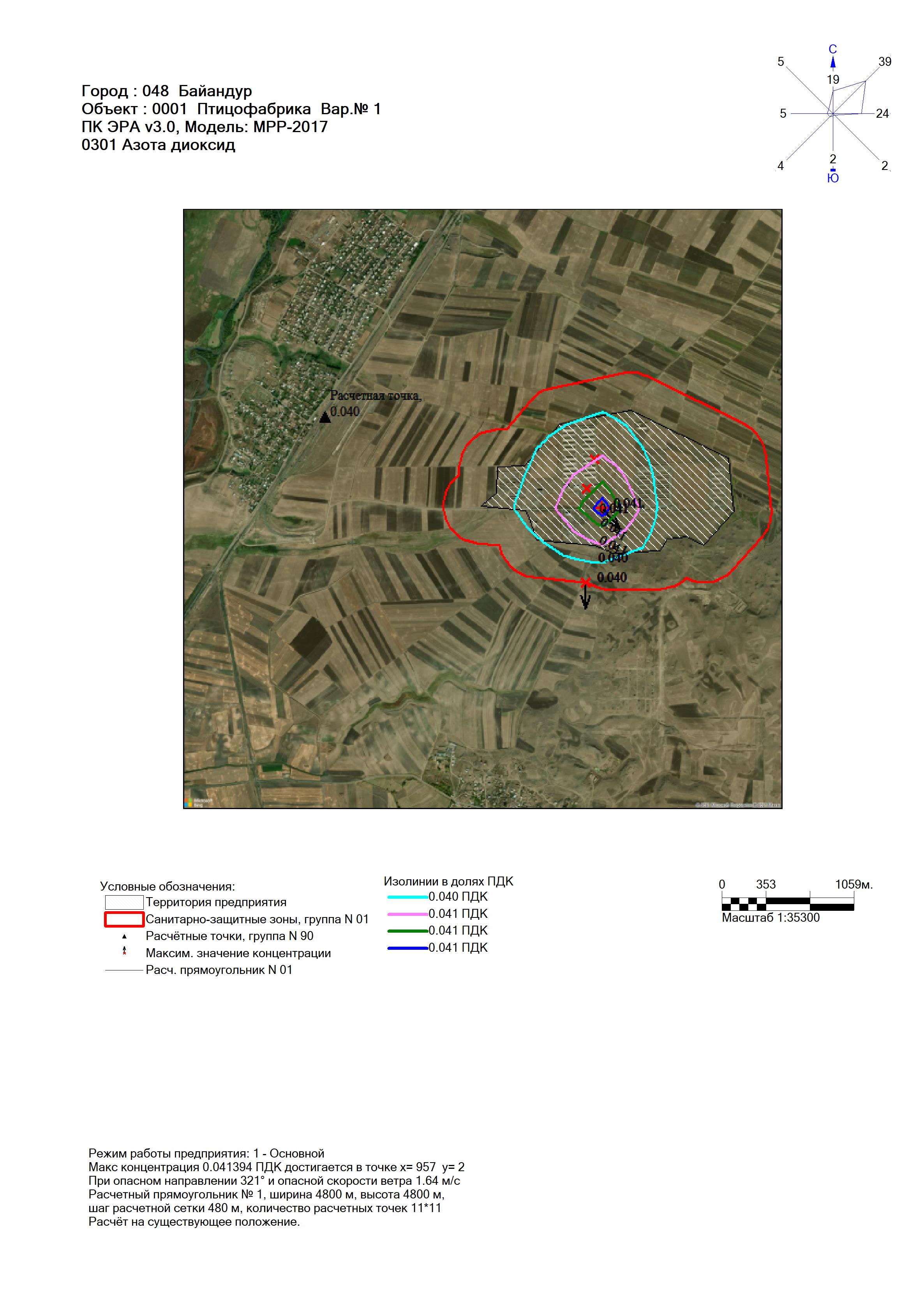 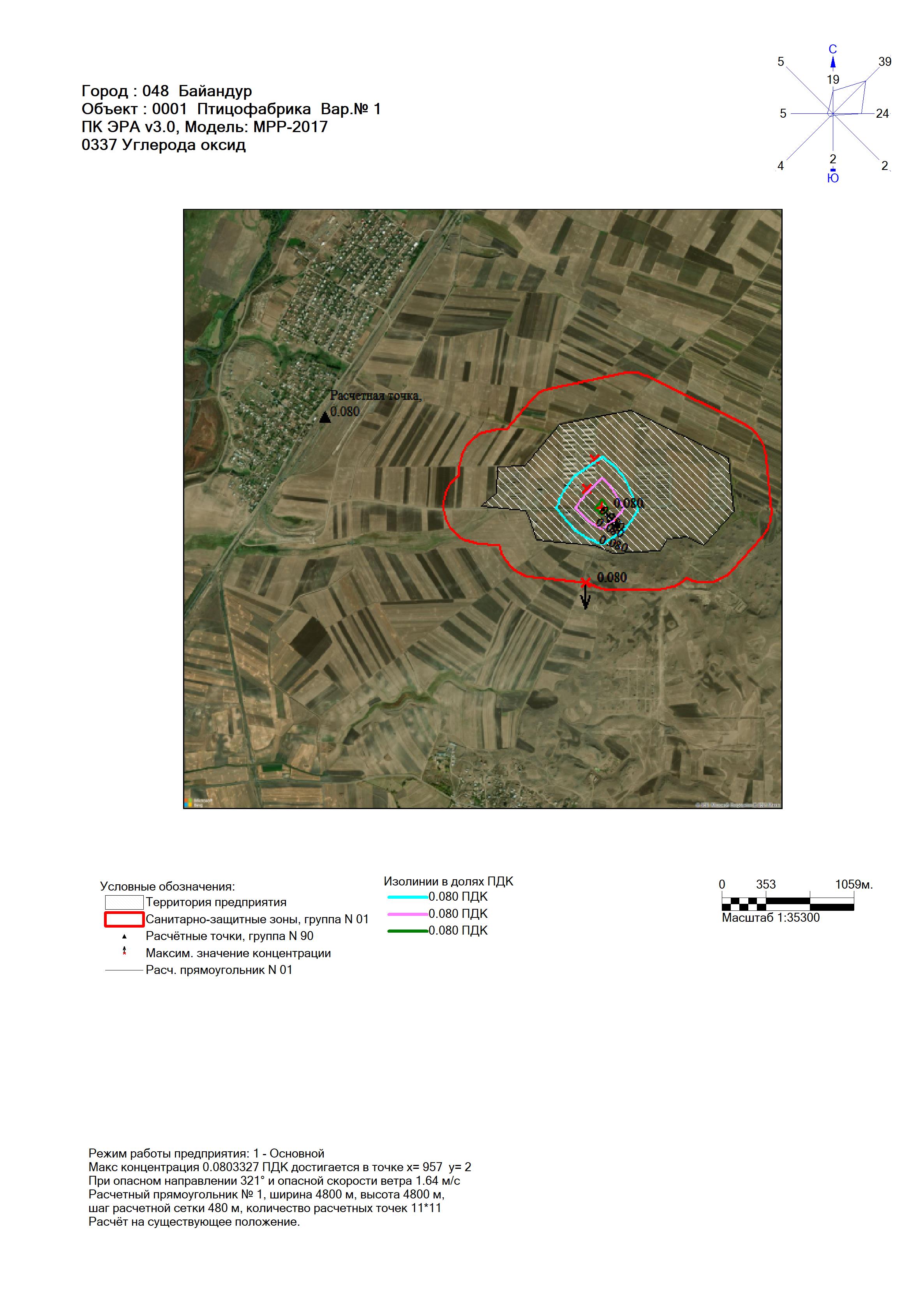 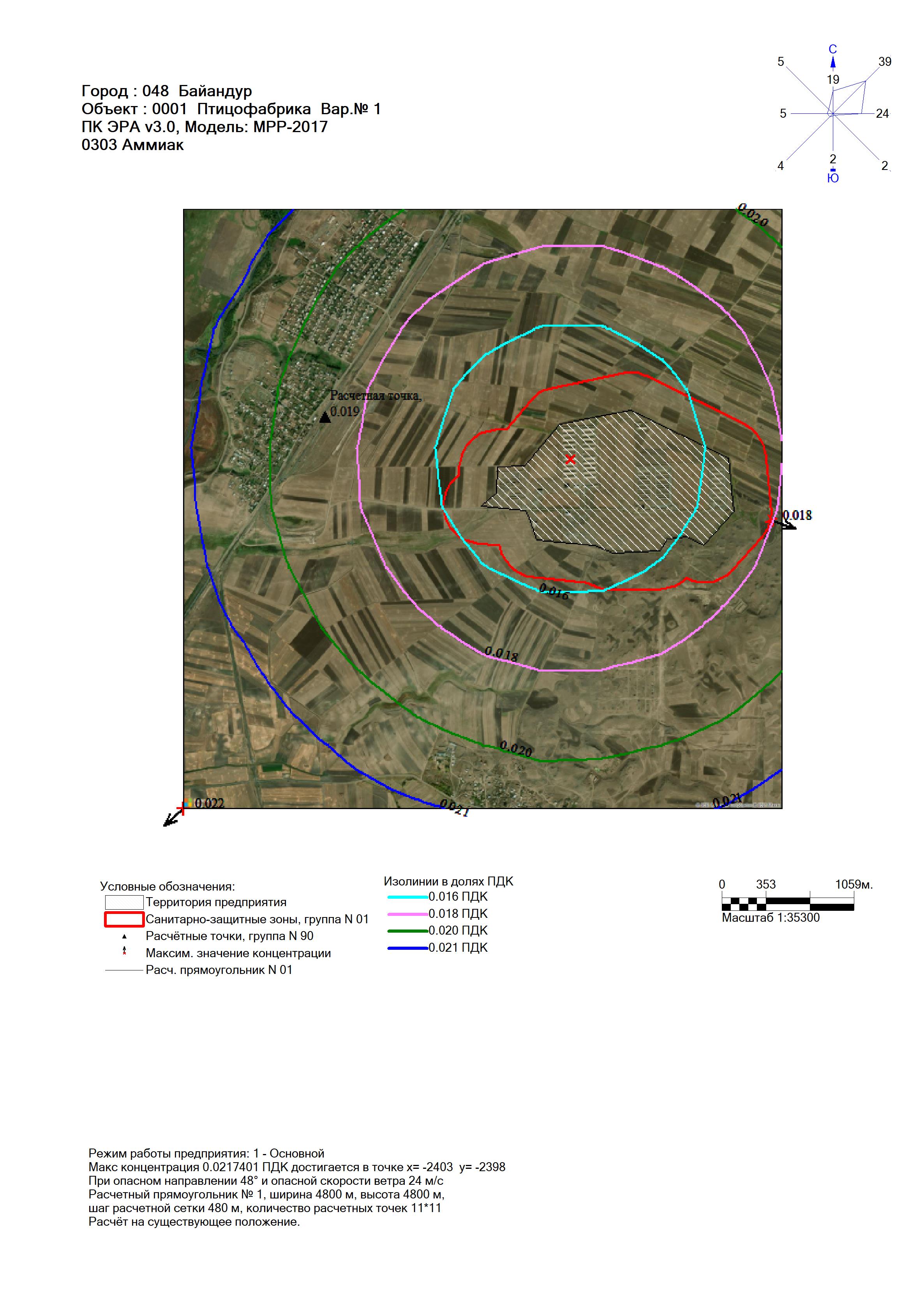 778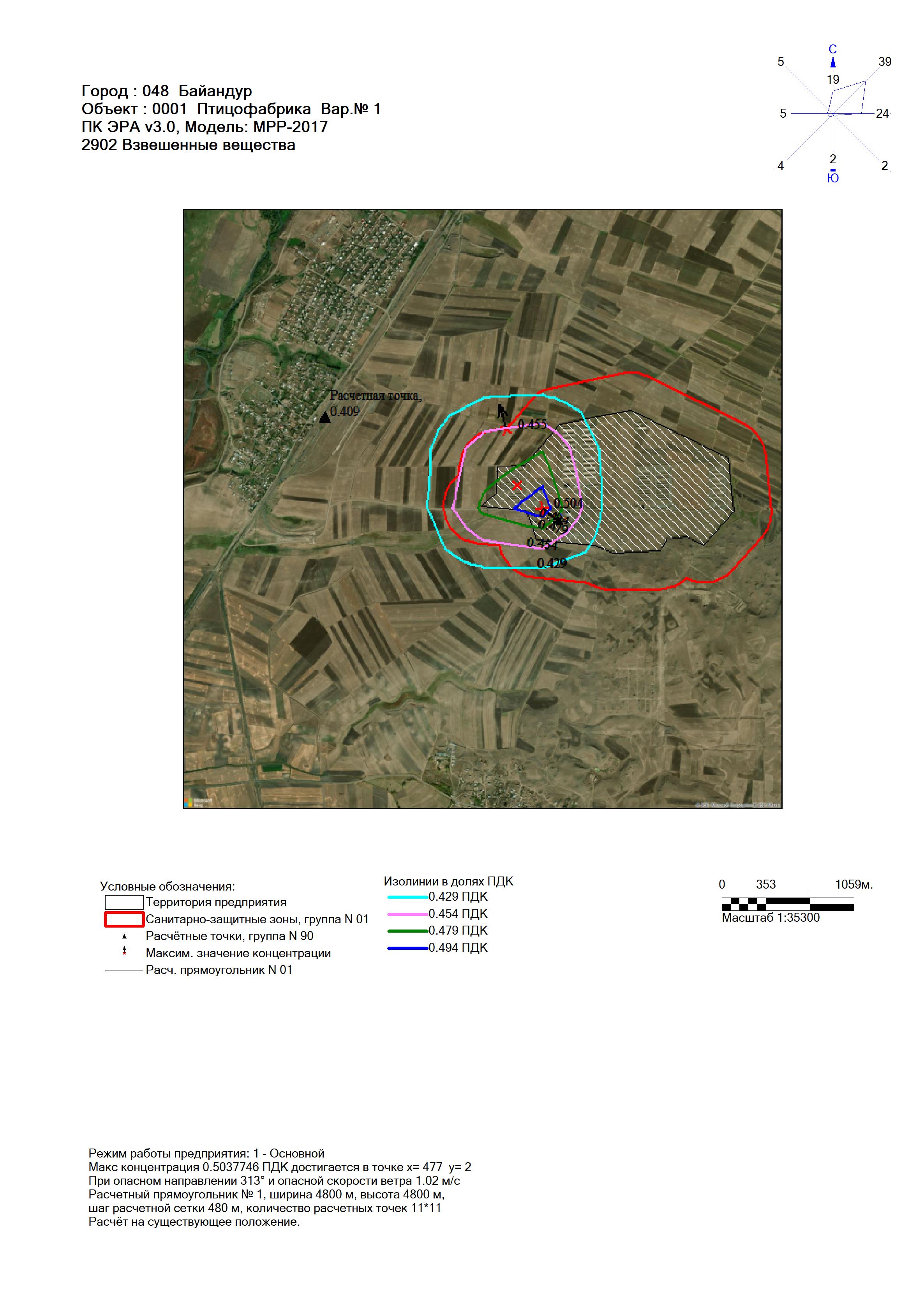 ²Ýáï³óÇ³3ÀÝ¹Ñ³Ýáõñ ï»Õ»ÏáõÃÛáõÝÝ»ñ 6úäú-Ç Ñ³ßí³ñÏÁ7Ò»éÝ³ñÏáõÃÛ³Ý åÉ³Ý-ëË»Ù³Ý8îÝï»ëí³ñáÕ ëáõµÛ»ÏïÇ µÝáõÃ³·ÇñÝ áñå»ë ÙÃÝáÉáñïÝ ³ÕïáïáÕ ³ÕµÛáõñ10ØÃÝáÉáñï ³ñï³Ý»ïíáÕ ³ÕïáïáÕ ÝÛáõÃ»ñÇ ³Ýí³Ý³ó³ÝÏÁ12¼³ñÏ³ÛÇÝ ³ñï³Ý»ïáõÙÝ»ñÇ µÝáõÃ³·ÇñÁ12êÂ² Ñ³ßí³ñÏÇ Ñ³Ù³ñ ³ÝÑñ³Å»ßï Ý³ËÝ³Ï³Ý ïíÛ³ÉÝ»ñ13êÂ² Ñ³ßí³ñÏÇ Ñ³Ù³ñ ³ÝÑñ³Å»ßï ³ÕïáïáÕ ÝÛáõÃ»ñÇ å³ñ³Ù»ïñ»ñÁ14Ø»ù»Ý³Û³Ï³Ý Ñ³ßí³ñÏÇ µÝáõÃ³·ÇñÁ16ìÝ³ë³Ï³ñ ÝÛáõÃ»ñÇ ÙÃÝáÉáñïáõÙ óñÙ³Ý Ñ³ÏÇñ× ³ñ¹ÛáõÝùÝ»ñÁ17ØÃÝáÉáñïáõÙ íÝ³ë³Ï³ñ ÝÛáõÃ»ñÇ ³ñï³Ý»ïáõÙÝ»ñÇ óñÙ³Ý Ñ³ßí³ñÏÇ     ³ñ¹ÛáõÝùÝ»ñÁ 17ØÃÝáÉáñïÝ ³ÕïáïáÕ íÝ³ë³Ï³ñ ÝÛáõÃ»ñÇ ³ñï³Ý»ïáõÙÝ»ñÇ  ÝáñÙ³ïÇíÝ»ñÁ                                                        18Î³½Ù³Ï»ñå³Ï³Ý-ï»ËÝÇÏ³Ï³Ý ÙÇçáó³éáõÙÝ»ñ ³Ýµ³ñ»Ýå³ëï  ÏÉÇÙ³Û³Ï³Ý å³ÛÙ³ÝÝ»ñÇ Å³Ù³Ý³Ï19²ñï³Ý»ïáõÙÝ»ñÇ í»ñ³ÑëÏÙ³Ý ¨ êÂ² Ï³ï³ñÙ³Ý Ýå³ï³Ïáí Ý³Ë³ï»ëíáÕ ¨ Çñ³Ï³Ý³óíáÕ ÙÇçáó³éáõÙÝ»ñ19ú·ï³·áñÍí³Í ·ñ³Ï³ÝáõÃÛáõÝ       20Ð³í»Éí³ÍÝ»ñ       21      22      23      24-64ՕՊՕ=nՕՊՕ=ԱiՕՊՕ=ՍԹԿiՕՊՕ=iÜÛáõÃÇ ³Ýí³ÝáõÙÁêÂÊ³é³í.ÙÇ³Ýí³·Ù·/Ù3ìï³Ý·³íáñáõ-ÃÛ³Ý ¹³ëÁ²ñï³Ý»ïáõÙÝ»ñÁ ï/ï³ñÇ²ÍË³ÍÝÇ ûùëÇ¹5431.2335²½áïÇ ûùëÇ¹Ý»ñ` /»ñÏûùëÇ¹Ç Ñ³ßí³ñÏáí/0.236.2054Ø»Ã³Ý50(ú´àôì)4135.005²ÙáÝÇ³Ï0.23100.2Î³Ëí³Í Ù³ëÝÇÏÝ»ñ0.5413.38²ñï³¹ñáõ-ÃÛáõÝ, ³ñï³¹ñ³Ù³ë²ÕïáïáÕ ÝÛáõÃ»ñÇ ³é³ç³óÙ³Ý ³ÕµÛáõñÝ»ñÁ ²ÕïáïáÕ ÝÛáõÃ»ñÇ ³é³ç³óÙ³Ý ³ÕµÛáõñÝ»ñÁ ²ÕïáïáÕ ÝÛáõÃ»ñÇ ³é³ç³óÙ³Ý ³ÕµÛáõñÝ»ñÁ ²ßË³ï³Å³ÙÁ ï³ñáõÙ²ßË³ï³Å³ÙÁ ï³ñáõÙ²ßË³ï³Å³ÙÁ ï³ñáõÙ²ñï³Ý»ïÙ³Ý³ÕµÛáõñÝ»ñÇ³Ýí³ÝáõÙÁ²ñï³Ý»ïÙ³Ý³ÕµÛáõñÝ»ñÇ³Ýí³ÝáõÙÁ²ÕµÛáõÝ»ñÇù³Ý³ÏÁ²ÕµÛáõÝ»ñÇù³Ý³ÏÁ²ÕµÛáõñÇÏ³ñ·³ÃÇíÁ²ÕµÛáõñÇÏ³ñ·³ÃÇíÁ²ñï³¹ñáõ-ÃÛáõÝ, ³ñï³¹ñ³Ù³ë²Ýí³ÝáõÙÁø³Ý³ÏÁø³Ý³ÏÁ²ñï³¹ñáõ-ÃÛáõÝ, ³ñï³¹ñ³Ù³ëÜìÐÜìÐÜìÜìÐÜìÐÜìÐ1                                           234567789101112Î»ñÇ å³ïñ³ëïÙ³Ý³Õ³óµáõÝÏ»ñÝ»ñ2126194ËáÕáí³ÏËáÕáí³Ï11ÂéãÝ³Ýáó ÂéãÝ³Õµ 408760û¹³÷áËÇã ËáÕáí³Ïû¹³÷áËÇã ËáÕáí³Ï402ÂéãÝ³Ýáó ç»éáõóáõÙÑ³í³ÝáóÝ»ñ·³½³ÛÇÝ ·»Ý»ñ³ïáñ323672ËáÕáí³ÏËáÕáí³Ï403ÂéãÝ³Ýáó ç»éáõóáõÙ×ï³ÝáóÝ»ñ·³½³ÛÇÝ ·»Ý»ñ³ïáñ88760ËáÕáí³ÏËáÕáí³Ï403ÂéãÝ³ÕµÇ Ñáñ»ñÂéãÝ³ÕµÇ Ïáõï³ÏáõÙ78760³ÝÏ³½Ù³Ï»ñå³ÝÏ³½Ù³Ï»ñå14ì³ñãÏ³Ý ß»Ýù ç»éáõóáõÙçñ³ï³ù³óáõóÇã Ï³Ãë³31460ËáÕáí³ÏËáÕáí³Ï35²ÕµÛáõñÇ Ï³ñ·³ÃÇíÁ²ÕµÛáõñÇ Ï³ñ·³ÃÇíÁ²ÕµÛáõñÇ Ï³ñ·³ÃÇíÁ²ÕµÛáõñÇ µ³ñÓñáõÃÛáõÝÁ, Ù²ÕµÛáõñÇ µ³ñÓñáõÃÛáõÝÁ, Ùîñ³Ù³·ÇÍÁ, Ùîñ³Ù³·ÇÍÁ, Ù¶³½³û¹³ÛÇÝ Ë³éÝáõñ¹Ç å³ñ³Ù»ïñ»ñÁ ³ñï³Ý»ïÙ³Ý ³ÕµÛáõñÇ »ÉùáõÙ¶³½³û¹³ÛÇÝ Ë³éÝáõñ¹Ç å³ñ³Ù»ïñ»ñÁ ³ñï³Ý»ïÙ³Ý ³ÕµÛáõñÇ »ÉùáõÙ¶³½³û¹³ÛÇÝ Ë³éÝáõñ¹Ç å³ñ³Ù»ïñ»ñÁ ³ñï³Ý»ïÙ³Ý ³ÕµÛáõñÇ »ÉùáõÙ¶³½³û¹³ÛÇÝ Ë³éÝáõñ¹Ç å³ñ³Ù»ïñ»ñÁ ³ñï³Ý»ïÙ³Ý ³ÕµÛáõñÇ »ÉùáõÙ¶³½³û¹³ÛÇÝ Ë³éÝáõñ¹Ç å³ñ³Ù»ïñ»ñÁ ³ñï³Ý»ïÙ³Ý ³ÕµÛáõñÇ »ÉùáõÙ¶³½³û¹³ÛÇÝ Ë³éÝáõñ¹Ç å³ñ³Ù»ïñ»ñÁ ³ñï³Ý»ïÙ³Ý ³ÕµÛáõñÇ »ÉùáõÙ³ñ³·áõÃÛáõÝÁ Ù/í³ñ³·áõÃÛáõÝÁ Ù/íÍ³í³ÉÁÙ3/íÍ³í³ÉÁÙ3/íç»ñÙ³ëïÇ×³ÝÁç»ñÙ³ëïÇ×³ÝÁÜìÐÜìÜìÐÜìÐÜìÐÜìÐÜìÐ11121313141516171819202122120200.8147.042024.74.720805654.9303661220010852.43042.52.5100323561.5205550.2150.314280²ÕµÛáõñÇ Ï³ñ·³ÃÇíÁ²ÕµÛáõñÇ Ï³ñ·³ÃÇíÁÎááñ¹ÇÝ³ïÝ»ñÁ ù³ñï»½áõÙ, ÙÎááñ¹ÇÝ³ïÝ»ñÁ ù³ñï»½áõÙ, ÙÎááñ¹ÇÝ³ïÝ»ñÁ ù³ñï»½áõÙ, ÙÎááñ¹ÇÝ³ïÝ»ñÁ ù³ñï»½áõÙ, Ù¶³½»ñÁ Ù³ùñáÕ ë³ñù»ñÇ ³Ýí³ÝáõÙÁ¶³½»ñÁ Ù³ùñáÕ ë³ñù»ñÇ ³Ýí³ÝáõÙÁØ³ùñíáÕ ÝÛáõÃ»ñÁØ³ùñíáÕ ÝÛáõÃ»ñÁØ³ùñÙ³Ý ÙÇçÇÝ ß³Ñ³·áñÍÙ³Ý ³ëïÇ×³ÝÁØ³ùñÙ³Ý ÙÇçÇÝ ß³Ñ³·áñÍÙ³Ý ³ëïÇ×³ÝÁÏ»ï³ÛÇÝ ³ÕµÛáõñÇ, ³ÕµÛáõñ. ËÙµÇ Ï»ÝïñáÝÇ, ·Í³ÛÇÝ ³Õµ. 1-ÇÝ Í³ÛñÇ Ï»ï³ÛÇÝ ³ÕµÛáõñÇ, ³ÕµÛáõñ. ËÙµÇ Ï»ÝïñáÝÇ, ·Í³ÛÇÝ ³Õµ. 1-ÇÝ Í³ÛñÇ ·Í³ÛÇÝ ³ÕµÛáõñÇ 2 -ñ¹ Í³ÛñÇ ·Í³ÛÇÝ ³ÕµÛáõñÇ 2 -ñ¹ Í³ÛñÇ ²å³Ñáíí³ÍáõÃ Û³Ý·áñÍ³ÏÇóÁ %²å³Ñáíí³ÍáõÃ Û³Ý·áñÍ³ÏÇóÁ %Ø³ùñÙ³Ý ³é³í»É³·áõÛÝ ã³÷Á, %Ø³ùñÙ³Ý ³é³í»É³·áõÛÝ ã³÷Á, %ÜìÐX1Y1X2Y2ÜìÐÜìÐÜìÐ111223242526272829303198150100275150315015047550175755125100²ÕµÛáõñÇ Ï³ñ·³ÃÇíÁ²ÕµÛáõñÇ Ï³ñ·³ÃÇíÁÜÛáõÃÇ ³Ýí³ÝáõÙÁ²ÕïáïáÕ ÝÛáõÃ»ñÇ ³ñï³Ý»ïáõÙÝ»ñÁ²ÕïáïáÕ ÝÛáõÃ»ñÇ ³ñï³Ý»ïáõÙÝ»ñÁ²ÕïáïáÕ ÝÛáõÃ»ñÇ ³ñï³Ý»ïáõÙÝ»ñÁ²ÕïáïáÕ ÝÛáõÃ»ñÇ ³ñï³Ý»ïáõÙÝ»ñÁ²ÕïáïáÕ ÝÛáõÃ»ñÇ ³ñï³Ý»ïáõÙÝ»ñÁ²ÕïáïáÕ ÝÛáõÃ»ñÇ ³ñï³Ý»ïáõÙÝ»ñÁêÂ² Ñ³ëÝ»Éáõ ï³ñÇÝ²ÕµÛáõñÇ Ï³ñ·³ÃÇíÁ²ÕµÛáõñÇ Ï³ñ·³ÃÇíÁÜÛáõÃÇ ³Ýí³ÝáõÙÁÜìÜìÜìÐÐÐêÂ² Ñ³ëÝ»Éáõ ï³ñÇÝÜìÐ·/íÙ·/Ù3ï/ï³ñÇ·/íÙ·/Ù3ï/ï³ñÇêÂ² Ñ³ëÝ»Éáõ ï³ñÇÝ111233343536373839401Î³Ëí³Í Ù³ëÝÇÏÝ»ñ /Ñ³ó³Ñ³ïÇÏÇ ÷áßÇ/0.685.213.380.685.213.3820212²ÙáÝÇ³Ï Ø»Ã³Ý3.1771.6650.562.95100.252.5053.1771.6650.562.95100.252.5052021316 Ñ³í³Ýáó ²ÍË³ÍÝÇ ûùëÇ¹²½áïÇ ûùëÇ¹Ý»ñ (»ñÏûùëÇ¹Ç Ñ³ßí³ñÏáí)1.4330.2390.38780.06461.82080.30360.1670.02818.9473.15812.232.03831.1775.1961.4330.2390.38780.064611.82080.30360.1670.02818.9473.15812.232.03831.1775.196202134 ×ï³Ýáó²ÍË³ÍÝÇ ûùëÇ¹²½áïÇ ûùëÇ¹Ý»ñ (»ñÏûùëÇ¹Ç Ñ³ßí³ñÏáí)ÁÝ¹³Ù»ÝÁ²ÍË³ÍÝÇ ûùëÇ¹²½áïÇ ûùëÇ¹Ý»ñ (»ñÏûùëÇ¹Ç Ñ³ßí³ñÏáí)1.4330.2390.38780.06461.82080.30360.1670.02818.9473.15812.232.03831.1775.1961.4330.2390.38780.064611.82080.30360.1670.02818.9473.15812.232.03831.1775.19620214Ø»Ã³Ý2.6160. 06882.52.6160. 06882.520215²ÍË³ÍÝÇ ûùëÇ¹²½áïÇ ûùëÇ¹Ý»ñ (»ñÏûùëÇ¹Ç Ñ³ßí³ñÏáí)0.003580.000611.41.910.05650.00940.003580.000611.41.910.05650.00942021	´ÝáõÃ³·ñ»ñÇ ³Ýí³ÝáõÙÁÙ»ÍáõÃÛáõÝÁØÃÝáÉáñïÇ ëïñ³ïÇýÇÏ³óÇ³ÛÇó Ï³Ëí³Í ·áñÍ³ÏÇóÁ200î»Õ³ÝùÇ é»ÉÛýÇ ·áñÍ³ÏÇóÁ1.30î³ñí³ ³Ù»Ý³ï³ù ³Ùëí³ ÙÇçÇÝ ³é³í»É³·áõÛÝ ç»ñÙ³ëïÇ×³ÝÁ27.3Միջին տարեկան <<քամիների վարդը>> %-ովÐÛáõëÇë18ÐÛáõëÇë-³ñ¨»Éù23²ñ¨»Éù13Ð³ñ³í-³ñ¨»Éù3Ð³ñ³í9Ð³ñ³í-³ñ¨Ùáõïù14²ñ¨Ùáõïù10ÐÛáõëÇë-³ñ¨Ùáõïù10ø³Ùáõ µ³½Ù³ÙÛ³ ÙÇçÇÝ ³ñ³·áõÃÛáõÝÁ(/Ù/í), áñÁ ÑÝ³ñ³íáñ ¿ 20 ï³ñÇÝ Ù»Ï ³Ý·³Ù(5% ³å³Ñáíí³ÍáõÃÛ³Ùµ)2.6ø³Ùáõ µ³½Ù³ÙÛ³ ÙÇçÇÝ ³é³í»É³·áõÛÝ ³ñ³·áõÃÛáõÝÁ(/Ù/í), áñÁ ÑÝ³ñ³íáñ ¿ 20 ï³ñÇÝ Ù»Ï ³Ý·³Ù(5% ³å³Ñáíí³ÍáõÃÛ³Ùµ)24ÜÛáõÃÇ ³Ýí³ÝáõÙÁ²é³í»É³-·áõÛÝ ·»ïÝ³Ù»ñÓ ÏáÝó»Ýïñ³óÇ³ÝÙ·/Ù3²é³í»É³-·áõÛÝ ·»ïÝ³Ù»ñÓ ÏáÝó»Ýïñ³óÇ³ÝÙ·/Ù3êä¶³é³Ýó ýáÝÇýáÝáí²½áïÇ ûùëÇ¹Ý»ñCм <  0.050.041394êÂÎ00082788 Ù·/Ù30.041394êÂÎ00082788 Ù·/Ù3²ÍË³ÍÝÇ ûùëÇ¹Cм <  0.050.080332 êÂÎ0.4016635 Ù·/Ù30.080332 êÂÎ0.4016635 Ù·/Ù3Ø»Ã³ÝCм <  0.05-Cм <  0.05²ÙáÝÇ³Ï  0.021740 êÂÎ0.004348 Ù·/Ù3-  0.021740 êÂÎ0.004348 Ù·/Ù3Î³Ëí³Í Ù³ëÝÇÏÝ»ñ0.4548967 êÂÎ0.222448 Ù·/Ù30.4548967 êÂÎ0.222448 Ù·/Ù3NNը/կՄիջոցառման անվանումը և աղտոտման աղբյուրի համարըԻրականացման ժամկետըՎնասակար նյութի (նյութեր) արտանետումը մինչև միջոցառումը Վնասակար նյութի (նյութեր) արտանետումը մինչև միջոցառումը Վնասակար նյութի (նյութեր) արտանետումը միջոցառումն իրականացնելուց հետո Վնասակար նյութի (նյութեր) արտանետումը միջոցառումն իրականացնելուց հետո գ/վրկտ/տարիգ/վրկտ/տարիԱղտոտող նյութը Ընդհանուր արտանետումըԸնդհանուր արտանետումըԱղտոտող նյութը Ընդհանուր արտանետումըԸնդհանուր արտանետումըգ / վտ/տարիգ / վտ/տարի²ÍË³ÍÝÇ ûùëÇ¹1.8243831.2335²½áïÇ ûùëÇ¹Ý»ñ(»ñÏûùëÇ¹Ç Ñ³ßí³ñÏáí)0.30426.2054Ø»Ã³Ý4.281135.005²ÙáÝÇ³Ï3.177100.2Î³Ëí³Í Ù³ëÝÇÏÝ»ñ 0.6013.38﻿ՀՀ ԲՆԱԿԱՎԱՅՐԵՐԻ ՄԹՆՈԼՈՐՏԱՅԻՆ ՕԴՆ
ԱՂՏՈՏՈՂ ՆՅՈՒԹԵՐԻ ՖՈՆԱՅԻՆ ԿՈՆՑԵՆՏՐԱՑԻԱՆԵՐ ﻿Մթնոլորտն աղտոտող որոշ նյութերի ֆոնային կոնցենտրացիաները` 
հաշվարկված ըստ բնակավայրերի ազգաբնակչության          ՀՀ բնակավայրերի (բացառությամբ Երևան, Վանաձոր, Արարատ և Հրազդան քաղաքների) մթնոլորտային        օդն աղտոտող նյութերի ֆոնային կոնցենտրացիաները որոշվում են ըստ հետևյալ աղյուսակի`      ելնելով տվյալ բնակավայրի ազգաբնակչության քանակից:﻿